Ahmed OsmanStrăinul Din Valea RegilorO mumie egipteană misterioasăNota EditoruluiA fost nevoie de mai mult de douăzeci de ani de cercetare şi studiu plin de devotament, pentru ca această carte să ia naştere. În scrierea ei, principala grijă a autorului a fost, iniţial, să asambleze o masă de dovezi complexe, făcute să convingă experţii care cercetează Biblia şi egiptologii calificaţi, de faptul că unele dintre teoriile acceptate despre legăturile antice dintre tribul israelit şi Egiptul faraonilor sunt nefondate.Totuşi, noi am considerat că teoriile sale, nu numai că urmează să nască anumite controverse, dar şi că etc merită un public mult mai larg, şi ar fi deopotrivă apreciate de acesta. Prin urmare, cartea are două secţiuni. Prima, în mare parte neîntreruptă de referinţe sau note de subsol, este o relatare directă a încercării autorului de a stabili că o intuiţie pe care a avut-o într-o noapte de iarnă, în timp ce citea Vechiul Testament, aşezat lângă foc, era mai mult decât imaginaţie. A doua secţiune conţine cea mai mare parte a materialelor luate din diferite surse şi a notelor, precum şi o parte a informaţiei ştiinţifice care, deşi captivantă pentru experţi, s-ar putea dovedi ermetică pentru publicul larg.MulţumiriAutorul doreşte să mulţumească următorilor, pentru permisiunea de a cita dintr-un material protejat de legea dreptului de autor:Comitetului Societăţii pentru Explorarea Egiptului, pentru citatele din articolul lui Alan Gardiner, O nouă interpretare a textelor egiptene, publicat în Jurnalul arheologic egiptean, vol. 5, 1918, şi din raportul lui Henri Naville la prima Întâlnire Anuală Generală a acestei societăţi, în 1884; Editurii Oxford University Press, pentru citatele din Egiptul faraonilor, de Alan Gardiner (1961) şi din Limbajul din Pentateuch în ceea ce priveşte relaţia cu egipteana, de A. S. Yahuda (1933); Editurii Ta-Ha Publishers Ltd, pentru citatele din traducerea în engleză a Coranului, de A. Yusuf Ali; lui E. J. Brill, pentru citatele din Un studiu asupra povestirii biblice despre Iosif de Donald B. Redford (1970); directorului Muzeului din Cairo, pentru citatele din raportul lui Grafton Eliot Smith, publicate în Catalogul general al obiectelor antice egiptene ale Muzeului din Cairo (1908); Editurii Yale University Press, pentru citatele din Hyksos, de John van Seters (1966); Editurii Doubleday Co., Inc. Pentru citatele din Lumea Vechiului Testament, de Cyrus H. Gordon (1958); Peter Smith Publishers (Gloucester, MA) pentru citatele din Arheologia Palestinei, de William Foxwell Albright; Organizaţiei Egiptene a Antichităţii, pentru citatele din Sclavia în Egiptul faraonic, de Abd el-Mohsen Bakir, supliment la Analele serviciului de antichităţi ale Egiptului, vol. 18, 1952; Centrului American de Cercetare din Egipt, pentru citatele dintr-un articol de A. R. Schulman, publicat în Jurnalul lor, în vol. 2, 1963; domnului K.A. Kitchen, pentru citatele din cartea dumnealui, Orientul Antic şi Vechiul Testament, publicată de Intervarsity Press, Illinois (1966).Fragmente din versiunea autorizată King James a Bibliei, care este protejată de legea dreptului de autor în Marea Britanie, sunt reproduse cu permisiunea Editurii Eyre Spottiswoode (Publishers) Limited, Tiparul Majestăţii Sale, Londra.Autorul este profund îndatorat directorului Muzeului din Cairo, pentru majoritatea fotografiilor reproduse în această carte. Fotografiile care reprezintă capul lui Amenhotep al III-lea de la Teba şi bustul lui Ramses al II-lea luat din Teba de Belzoni sunt reproduse prin amabilitatea curatorilor de la British Museum; fotografia statuii lui Anen este reprodusă cu permisiunea superintendentului de la Museo Egizio, Torino; basorelieful lui Sitamun este reprodus prin amabilitatea Muzeului Petrie, University College, Londra (IC. 14373); fotografiile tubului kohl al lui Sitamun fac parte din Colecţia Carnarvon, cadou al lui Edward S. Harkness, 1926 (26.7.910), capul lui Tutankamon din Fondul Rogers, 1950 (23.10.1), iar statuia lui Horeb de la Memphis, cadou al domnului şi doamnei V. Everit Macy, 1923 (50.6), şi sunt reproduse prin amabilitatea curatorilor de la Metropolitan Museum of Art, New York.Nu există cuvinte potrivite care să exprime recunoştinţa autorului faţă de dl H. J. Weaver, pentru ajutorul său la pregătirea manuscrisului pentru publicare. Autorul doreşte să mulţumească de asemenea în mod special d-şoarei Tessa Harrow, deoarece, fără interesul ei entuziast şi cunoştinţele bogate despre subiect, această carte nu ar fi văzut lumina tiparului.A. O.IntroducereRelatările obişnuite despre viaţa lui Iosif, patriarhul evreu care a dus tribul lui Israel în Egipt, sunt din multe puncte de vedere nesatisfăcătoare. Ni se vorbeşte despre profeţii stranii şi evenimente dramatice, dar, luate în ansamblu, ele nu sunt legate unele de altele într-o ordine logică a cauzei şi efectului; citim despre moduri de comportament bizare, dar nu ni se spune de ce personajele respective s-au comportat aşa cum au făcut-o; suntem asiguraţi de oamenii de ştiinţă că aceste evenimente s-au petrecut într-o anumită perioadă a istoriei, în vreme ce există din abundenţă dovezi, atât în Biblie cât şi în alte surse, că ele au avut loc într-o perioadă total diferită.Pentru a face un scurt sumar al istoriei personale a lui Iosif, legăturile sale cu Egiptul faraonilor se spune că au început când a fost vândut ca sclav, la vârsta de şaptesprezece ani, de fraţii săi vitregi invidioşi. În ciuda începutului aflat sub auspicii nefavorabile, în timp, el s-a ridicat la rangul înalt de vizir, conducătorul de fapt al Egiptului după rege şi, în cele din urmă, a trimis după întreaga sa familie – tribul Israelului – să i se alăture. Despre aceste evenimente se crede, în general, că au avut loc în perioada timpurie a domniei regilor Hyksos, păstori asiatici printre care trăiau amestecate elemente semite, amurite şi de alte naţii, care invadaseră Egiptul prin 1659 î.Hr. Şi îl stăpâniseră mai mult de un secol. Iosif a murit mai târziu în Egipt, după ce a prezis Exodul şi a obţinut promisiunea ca oasele sale să fie într-o zi îngropate în pământul ţării sale. Se spune că tribul lui Israel a rămas în Egipt timp de 430 de ani, până când au ajuns sub asuprirea unui faraon şi, ca urmare, Moise a condus Exodul spre Ţara Făgăduinţei, luând cu el oasele lui Iosif pentru a le îngropa acolo. Majoritatea savanţilor plasează Exodul în jurul anului 1200 î.Hr., spre sfârşitul lungii domnii a lui Ramses al II-lea, al treilea rege al Dinastiei a Nouăsprezecea, sau – posibil – la începutul domniei fiului său, Merenptah.În opinia mea, această relatare convenţională conţine erori grave şi omisiuni. Cred că Iosif a fost atât prinţ al Egiptului prin dreptul moştenirii, cât şi ultimul patriarh evreu, vândut în sclavie cu mai mult de două secole mai târziu decât este în general acceptat. Faraonul care l-a numit vizir a fost Tutmes al IV-lea (cca 1413–1405 î.Hr.), al optulea faraon al Dinastiei a Optsprezecea, care a fost foarte tânăr – avea în jur de douăzeci de ani – când a murit. Lui i-a succedat fiul său, Amenhotep al III-lea.Linia descendenţei în Egipt era prin fiica cea mai vârstnică, iar fiul cel mai vârstnic se căsătorea cu ea, pentru a menţine titlul de faraon în familie. Amenhotep al III-lea a obţinut titlul şi dreptul la tron prin căsătoria cu sora sa, Sitamun, pe atunci o copilă. Totuşi, înaintea celui de-al doilea an al domniei sale, el s-a îndepărtat de tradiţia egipteană. Există indicii că, pe lângă cei doi fii despre care ştim din Biblie, Iosif a mai avut şi o fiică. Opinia mea este că, în ciuda sfaturilor preoţilor săi, Amenhotep s-a căsătorit cu această fiică şi a făcut-o pe ea, şi nu pe Sitamun, Marea Sa Soţie Regală (regină). Relaţia precisă dintre cei patru faraoni care au urmat – Amenhotep al IV-lea (Akhnaton), Semenkhkare, Tutankhamon şi Aye – a fost, de asemenea, subiectul unor dispute. Se ştie că Akhnaton este fiul lui Amenhotep al III-lea. Scheletul lui Semenkhkare sugerează că el avea în jur de 19 sau 20 de ani când a murit, după ce fusese timp de trei ani coregent cu Akhnaton, care atunci avea 34 de ani, dar opiniile diferă cu privire la problema dacă el era fiul sau fratele lui Akhnaton. Nu se ştie cu exactitate nici dacă Tutankhamon, care a murit la nouă ani după Akhnaton, la vârsta de 19 ani, era un al treilea frate sau fiul lui Akhnaton. Mi se pare mai probabil că Akhnaton şi Semenkhkare erau fraţi şi, în acest caz, Iosif le era bunic din partea mamei, iar Tutankhamon era fiul lui Akhnaton şi, în acest caz, Iosif era străbunicul său. Oricum, indiferent de natura relaţiilor dintre ei, toţi trei erau descendenţi ai lui Iosif. Şi, în sfârşit, Tutankhamon a fost succedat la rândul său de Aye, despre care eu cred – deşi dovezile sunt incomplete – că a fost cel de-al doilea fiu al lui Iosif.Nu sunt de acord cu faptul că şederea israeliţilor în Egipt a durat 430 de ani: nu se putea să dureze mai mult de un secol, iar eu plasez perioada asupririi şi a Exodului mult mai devreme decât e în general acceptat – asuprirea în timpul domniei lui Horemheb (1335–1308 î.Hr.), ultimul conducător al celei de-a Optsprezecea Dinastii, iar Exodul în timpul scurtei domnii a lui Ramses I (1308–1307), primul conducător al Dinastiei a Nouăsprezecea. Şi în final, nu cred că atunci când a avut loc Exodul, Moise a dus din Egipt rămăşiţele pământeşti ale lui Iosif, pentru a le îngropa din nou în Palestina. În opinia mea, rămăşiţele patriarhului evreu nu au părăsit niciodată Egiptul şi ele se află, în prezent, la primul etaj al Muzeului din Cairo, sub forma unei mumii, în mare parte uitată şi ignorată, pe nume Yuya.Mă grăbesc să spun că, prezentând această interpretare a evenimentelor, nu am avut intenţia să subminez credinţa religioasă a nimănui. Ea nu este niciun atac la adevărurile de bază ale Bibliei sau ale Coranului. Dacă e să fie ceva, ea este chiar opusul: sper să demonstrez că, atunci când sunt plasate într-un context logic, anumite povestiri din Vechiul Testament sau Coran, care ar putea fi – şi de obicei sunt – respinse ca mituri sau alegorii, se dovedesc de fapt relatări ale unor evenimente istorice reale. Dar mai întâi, o scurtă explicaţie despre cum a ajuns această carte să fie scrisă…Se poate spune că geneza ei datează din 1947, anul care a marcat izbucnirea primelor ostilităţi între Egipt şi noul stat, Israel. Eu aveam treisprezece ani pe atunci, un musulman devotat care îşi spunea rugăciunile şi citea Coranul în fiecare dimineaţă. Aş fi fost foarte fericit să lupt, sau, la nevoie, să-mi dau viaţa pentru Dumnezeul meu: era un Război Sfânt, iar moartea într-un război sfânt însemna că primeai imediat un loc în Paradis. Am mers chiar într-o tabără militară pentru a mă înrola ca şi voluntar, dar m-au respins din cauză că eram prea tânăr.Până când un nou val de ostilităţi ameninţa să înceapă, pe la începutul anilor 1960, opiniile mele se schimbaseră radical. În anii dintre aceste două evenimente îmi făcusem stagiul militar, studiasem dreptul şi îmi găsisem un loc de muncă ca şi jurnalist. Scrisesem patru piese, dintre care una fusese produsă (celelalte trei fuseseră interzise de cenzură, care nu a fost de acord cu discuţiile publice despre politică, religie sau sex, restricţii care nu lăsau prea mult spaţiu liber scrierii creative). Devenisem de asemenea absorbit de duşmănia, aparent iraţională, dintre Egipt şi Israel. De ce nu se puteau pune de acord pentru a trăi în pace împreună? De ce nu-şi puteau rezolva diferenţele de opinii prin discuţii în loc de război? La urma urmei, evreii nu făceau decât să se întoarcă pe pământul strămoşilor lor, şi nu puteau fi priviţi ca invadatori străini ca francezii sau britanicii. Era atât Pământul lor Sfânt, cât şi Pământul nostru Sfânt. Ostilitatea dintre cele două popoare mi s-a părut, dintr-o dată, ca fiind ca o gâlceavă de familie înverşunată şi de lungă durată, ale cărei rădăcini trebuie să rămână îngropate în trecutul istoriei noastre comune, de mult uitate.Încercarea de a lua urma acestor rădăcini avea să-mi ocupe mare parte din viaţă, timp de mai mult de două decenii care au urmat. Între timp, fiindcă îmi satisfăcusem stagiul militar şi puteam fi oricând înrolat, am simţit că nu vreau să iau parte la un război care ar putea, într-un mod cât se poate de rezonabil, să fie considerat de ambele părţi ca un Război Sfânt. Am luat avionul spre Londra şi, cu excepţia câtorva vizite, nu m-am mai întors de atunci în ţara mea.În Londra, unde mi-am câştigat pâinea predând arabă, m-am alăturat Societăţii pentru Explorarea Egiptului şi m-am înscris la un curs seral de trei ani, despre istoria ţării mele natale. Mi-am petrecut alţi trei ani studiind hieroglifele. De asemenea, am învăţat limba ebraică, dar asta nu a fost atât de dificil, deoarece ea este, ca şi limba arabă, o limbă semitică. Toate aceste cunoştinţe mi-au dat posibilitatea de a mă adânci în surse antice: totuşi, această carte a fost inspirată de un text care îmi era de mult familiar. Într-o noapte de iarnă, cu vreo patru ani în urmă, m-am trezit foarte devreme şi mi-am dat seama că nu mai puteam adormi, aşa că mi-am făcut nişte ceai şi m-am aşezat lângă foc, începând din nou să citesc – aşa cum făceam deseori, şi încă mai fac – povestirea despre Iosif din Vechiul Testament. De această dată, pe când citeam bine cunoscutul text, am fost dintr-o dată impresionat de un pasaj din Geneză, peste care trecusem de multe ori fără să-i dau vreo semnificaţie aparte.Totul se petrece atunci când, în timpul foametei, fraţii vitregi ai lui Iosif fac a doua dintre cele două vizite în Egipt, pentru a cumpăra grâu. De prima dată, Iosif îşi ascunsese adevărata identitate de nadele sale, care îl vânduseră în sclavie: de această dată, el îşi dezvăluie identitatea, dar le spune fraţilor săi liniştindu-i: „Deci nu aţi fost voi cei care m-aţi trimis aici, ci Dumnezeu: iar el m-a făcut tatăl lui Faraon…” Tatăl lui Faraon! Mi se părea greu de crezut că citisem acele cuvinte atât de des în trecut, fără a le da vreo importanţă. Puteau doar să fie un titlu. Totuşi, în ce sens putea fi Iosif considerat tatăl lui Faraon? Faraonul însuşi era privit, indiferent de vârstă, ca şi tatăl poporului său. Nu mi se părea posibil nici ca Iosif să-şi fi revendicat acest titlu metaforic, pornind de la înalta sa poziţie ca vizir: de exemplu, când Tutankhamon încă nu avea optsprezece ani, vizirul său avea în jur de optzeci (de ani), vizir care, în ciuda marii diferenţe dintre vârstele lor, era numit „fiul regelui din Kuş.” Reacţia mea instinctivă a fost că acele cuvinte exprimau de fapt exact ceea ce însemnau şi gândurile mi s-au întors pe dată la Yuya. Încă din timpul conducătorilor Hyksos şi în timpul Noului Regat care a urmat, Yuya este singura persoană din istoria Egiptului despre care ştim să fi purtat titlul de „tatăl lui Faraon”. Deşi, în aparenţă, Yuya nu avea sânge regal, mumia sa a fost descoperită în primii ani ai acestui secol în Valea Regilor, într-un mormânt aflat între cele ale faraonilor. Era oare posibil ca patriarhul Iosif şi acest – aparent – străin în Valea Regilor să fie una şi aceeaşi persoană?Pentru mine, acest gând – poate că intuiţie ar fi un cuvânt mai potrivit – era aproape înfricoşător. Timp de două sau trei secole, exegeţii încercaseră să stabilească o conexiune istorică între Vechiul Testament şi istoria egipteană, să indice că o anumită persoană a trăit într-o anume perioadă, aceasta fiind temelia unui cadru în care puteau fi potrivite şi alte personaje şi evenimente din Biblie. Aceasta era o sarcină care fusese îngreunată de pierderea de către Egipt a unei părţi enorme a amintirilor despre trecut într-o catastrofa, atunci când Biblioteca din Alexandria, despre care se presupune că conţinea în jur de 500.000 de manuscrise, a fost distrusă de un incendiu, în timpul unui asalt al romanilor asupra oraşului, în secolul I î.Hr.; la aceasta s-au adăugat şi pustiirile şi jafurile cuceritorilor islamişti, înarmaţi cu Coranul, şi care considerau toate scrierile antice drept blasfemii. Rezultatele acestor secole de efort de cercetare au fost câteva indicii legate de câteva locuri asociate cu şederea evreilor în Egipt şi asuprirea lor, un timp aproximativ în care putea fi plasat Exodul, o referinţă trecătoare la Israel. Dar unde era Iosif? Unde era Moise, despre care se spunea că a trăit în palatul regal? Cum de niciuna dintre acele minţi eminente nu făcuseră legătura între Iosif (Yussuf în Coran) şi Yuya, care avea un nume atât de asemănător? Eu însumi studiasem Biblia şi istoria Egiptului antic, fără să o fi făcut. De ce tocmai eu aveam această revelaţie care scăpase atâtor distinşi exegeţi? Mă înşelam poate în legătură cu titlul care apărea pe una dintre ushabti din mormântul lui Yuya şi de mai mult de douăzeci de ori în Cartea Morţilor a sa?Eram atât de emoţionat încât nu am putut să adorm. S-a făcut dimineaţă, în timp ce eu aşteptam în faţa uşilor bibliotecii Societăţii pentru Explorarea Egiptului, atunci când aceasta s-a deschis în aceeaşi zi. În primul rând, am verificat textul unei ediţii ebraice a Vechiului Testament: se specifica, wa-yašim-ni la-ab la-Phar’a, care, tradus cuvânt cu cuvânt, înseamnă: „Şi m-a aşezat (pus) el pe mine pentru un tată lui Faraon.” Apoi, m-am îndreptat spre două cărţi – Mormântul lui Iouiya şi Touiyou de Theodore M. Davis, americanul bogat care a finanţat explorarea care a dus la descoperirea mormântului lui Yuya, şi Papirusul funerar al lui Iouiya de Henry Naville, distinsul egiptolog elveţian. Davis notează că titlul it ntr n nb tawi – sfântul părinte al Stăpânului Celor Două Regate (Stăpânul Celor Două Regate era titlul formal al Faraonului) – apare o dată pe una dintre ushabti (statueta funerară regală nr. 51028 în catalogul Muzeului din Cairo) al lui Yuya, şi după cum confirmă Neville, de mai mult de douăzeci de ori în papirusul său funerar.A dovedi că Iosif şi Yuya sunt una şi aceeaşi persoană ar fi, în mod evident, o sarcină formidabilă, care ar însemna o provocare pentru învăţăturile convenţionale, pentru noţiunea acceptată că tribul lui Israel a petrecut 430 de ani în Egipt, şi pentru insistenţa Bibliei că Moise a dus cu el rămăşiţele lui Iosif, pentru a le reînhuma atunci când a condus Exodul, ieşirea din Egipt. Totuşi, eu simţeam că intuiţia mea din orele acelea timpurii ale unei nopţi reci de iarnă urma să se dovedească adevărată – şi că urma poate să explice calitatea aproape mistică a duşmăniei care înrăutăţeşte relaţiile dintre Egipt şi Israel.Ahmed Osman,Londra, 1987Cartea ÎntâiTatăl Lui FaraonCapitolul 1Mormântul Lui YuyaMormântul lui Yuya şi al soţiei sale, Tuya, a fost găsit în 1905, la trei ani după ce Theodore M. Davis a obţinut permisiunea de a excava în Liban el-Moluk, în Valea Regilor, în partea vestică a Tebei. Davis, care a acceptat să-şi petreacă iernile bătrâneţii sale la Luxor, în Egiptul de Sus, a furnizat banii: munca propriu-zisă a fost desfăşurată de arheologi, persoane oficiale ale Serviciului de Antichităţi, ca de exemplu Howard Carter, James Quibell, Arthur Weigall şi Edward Ayrton, care toţi erau englezi şi fuseseră instruiţi de Flinders Petrie, primul englez care a făcut săpături în Egipt, a cărui muncă desfăşurată acolo în următorii 42 de ani avea să-l facă o personalitate în domeniul arheologiei moderne.În Valea Regilor există o vale laterală îngustă, lungă de aproximativ o jumătate de milă (800 m), care duce în sus, spre munte. La gura acestei văi, mormintele unui prinţ al lui Ramses al III-lea (1151–1132 î.Hr.) şi al lui Ramses al XI-lea (1114–1087 î.Hr.) fuseseră găsite mai devreme, săpate la margine, la poalele unui deal de şaizeci de picioare (18 m) înălţime. În 1902, Howard Carter, care pe atunci era Inspector General al Antichităţilor din Egiptul de Sus şi cel ce răspundea de noile excavaţii, a început să exploreze această vale, începând cu mormântul lui Ramses al XI-lea şi săpând spre munte. Această explorare s-a dovedit fructuoasă în anul următor, 1903, când Carter a descoperit mormântul lui Tutmes al IV-lea, tatăl lui Amenhotep al III-lea (1405–1367 î.Hr.). În timpul aceluiaşi an, explorarea a dus la scoaterea la lumină a mormântului unei alte personalităţi din Dinastia a Optsprezecea, regina Hatshepsut, care a domnit aproximativ între 1490 şi 1468 î.Hr. După aceea însă, urma s-a pierdut.Cu opt zile înaintea Crăciunului lui 1904, Quibell l-a înlocuit pe Carter la examinarea marginii văii. Coastele dealurilor au fost curăţate de muncitori, până când stratul superior de surcele, naturale şi artificiale, a fost înlăturat şi piatra a fost descoperită. O lună mai târziu, Davis a sosit la faţa locului, pentru a afla că toată această muncă nu adusese nimic. Prin urmare, a decis – la sfatul lui Quibell – să abandoneze şantierul şi să transfere oamenii înapoi la gura văii laterale, deşi şi aceasta părea să fie un loc unde era puţin probabil să mai apară alte descoperiri. Davis notează în cartea sa Mormântul lui Iouiya şi Touiyou, publicată în 1907: „Locul era cât se poate de nepromiţător, aşa cum era aşezat între mormintele Ramses (un prinţ al lui Ramses al III-lea şi Ramses al XI-lea) la care fusese nevoie de atâţia oameni vreme de atât de mulţi ani; prin urmare, nu părea posibil să mai existe un mormânt într-un spaţiu atât de îngust, fără să fi fost descoperit. Ca o propunere originală, nu aş fi explorat-o, şi cu siguranţă că niciun egiptolog care explora pe banii altcuiva nu s-ar fi gândit să rişte să risipească timpul şi banii. În schimb, eu cunoşteam fiecare centimetru al văii laterale, cu excepţia spaţiului acestuia, şi am decis că o bună explorare îşi justifica investigaţiile şi că ar fi o satisfacţie să cunosc întreaga vale, chiar dacă ea nu aducea nimic.”Reveniţi la gura văii, muncitorii au început să cureţe uriaşul morman de moloz, de aproximativ 9 metri înălţime, care se găsea la marginea văii între cele două morminte Ramses. După zece zile, ei au dat peste primul indiciu referitor la un al treilea mormânt, sub forma unei scări de piatră bine cioplită, care promitea să fie prima treaptă a unei scări ce cobora într-un pasaj spre un mormânt. Până în 11 februarie, ei aduseseră la lumină partea de sus a unei uşi sigilate, care ieşea în afară din calcarul şi nisipul care blocau scara. În acest timp, Quibell a fost nevoit să părăsească şantierul şi Arthur Weigall i-a luat locul. Într-un interval de 24 de ore, uşa, care era tăiată în piatră masivă, fusese descoperită în întregime. Totuşi, o deschizătură de 12 pe 4 inci (31 x 11 cm), lângă partea de sus a intrării, fusese umplută cu mortar făcut cu nămol din Nil, semn că mormântul fusese spart mai demult de un tâlhar.Echipa lui Weigall a decis să-i urmeze exemplul. Ei au spart sigiliul în partea de sus a intrării, pentru a arunca o privire asupra a ceea ce se găsea în interior. Tot ce au putut să vadă a fost un coridor care cobora într-o pantă abruptă, lat de aproximativ 5 picioare (l, 50m). Dar ce se afla dincolo de acesta? Apertura lăsată de sigiliul spart era prea îngustă pentru a lăsa să treacă o persoană adultă, astfel încât ei au recurs la serviciile unui mic băiat egiptean, pe care l-au coborât prin minuscula deschidere. Băiatul a adus afară câteva obiecte pe care le găsise împrăştiate pe jos, la câţiva metri de intrare – un jug aurit de la un car, un sceptru de lemn şi un scarabeu (gândac sacru), care la o primă vedere părea să fie din aur masiv, dar care la o examinare mai atentă s-a dovedit a fi din piatră acoperită cu un fel de foiţă de aur.A doua zi, la intrarea în mormânt, lui Weigall şi Davis li s-a alăturat Gaston Maspero, directorul general al Muzeului din Cairo. După ce muncitorii au dărâmat uşa, cei trei bărbaţi, fiecare având o lumânare, au intrat. Au coborât prin coridorul abrupt şi au găsit o a doua uşă. În partea de sus avea o deschidere similară cu cea de la prima uşă şi era acoperită de sus până jos cu peceţile sigiliului necropolisului. În partea de jos a uşii se aflau două vase de ceramică, în care muncitorii din vechime au amestecat ultimul înveliş de tencuială pentru a închide mormântul. Maspero şi Davis şi-au folosit doar mâinile, pentru a îndepărta câteva dintre pietrele din partea de sus a peretelui şi au privit prin scobitură. În întuneric au putut să vadă aurul strălucitor ce acoperea un soi de mobilier pe care nu au putut să-l identifice. Nerăbdători, ei au reuşit să se târască pe deasupra celei de-a doua uşi, fără să fi aşteptat ca muncitorii să o dărâme, apoi au coborât în întunericul camerei sepulcrale. Evident, primul lucru pe care au vrut să-l afle era numele posesorului mormântului.„Ne-am ţinut lumânările (mai sus) dar dădeau lumină atât de puţină şi lumina lor ne orbea, încât nu vedeam altceva decât strălucirea aurului”, îşi amintea Davis cu câteva pagini mai încolo în cartea sa. „Totuşi, peste unul sau două momente, am reuşit să distingem o sanie funerară, care trebuia să conţină toate sicriele persoanei decedate şi mumia ei, şi cu ea să fie duse la mormânt. Sicriul avea o înălţime de 80 m şi era lung de 2,40 m, făcut din lemn acoperit cu bitum, care era tot atât de strălucitor ca şi în ziua când fusese pus. De jur-împrejurul părţii superioare a sicriului era o bandă de foiţă de aur, lată de 15,24 cm, acoperită cu hieroglife. Când i-am atras atenţia lui Monsieur Maspero asupra ei, imediat el mi-a dat lumânarea lui, pe care, împreună cu a mea, am ridicat-o în faţa ochilor mei aproape de inscripţii, pentru ca el să le poată citi. Într-o secundă, el a spus: „Iouiya.” Evident emoţionat de acest anunţ şi orbit de strălucirea lumânărilor, involuntar le-am apropiat de sicriu; moment în care Monsieur Maspero a strigat: „Ai grijă,” şi mi-a tras mâinile înapoi. Într-o clipă am realizat că, dacă lumânările mele ar fi atins bitumul, fapt pe care am fost periculos de aproape să-l fac, sicriul s-ar fi transformat într-o flacără.”Hotărârea generoasă a lui Davis de a continua să exploreze locul nepromiţător dintre cele două morminte Ramses de la gura văii a rezultat în găsirea unui bogat tezaur de antichităţi egiptene. Când curentul electric a fost introdus în mormânt, s-a văzut că el conţinea de asemenea sarcofagul soţiei lui Yuya, Tuya. Printre relicvele care au fost recuperate se numără:Sarcofagul de lemn al lui Yuya, acoperit cu smoală şi fiind acoperit de linii de inscripţii, aşezat pe o sanie.Mumia lui Yuya în interiorul a trei sicrie (ca şi în cazul lui Tutankhamon).Sarcofagul de lemn al Tuyei, pe o sanie, cu un text care îl menţionează pe fiul ei, Anen, al doilea profet al zeului Amun-Ra.Două sicrie, inclusiv mumia Tuyei.Două măşti poleite, câte una pentru fiecare dintre ocupanţii mormântului (aceasta era masca aşezată chiar pe capul mumiei).Două cutii canopice, fiecare împărţită în patru compartimente, în care erau aşezate vasele canopice ce conţineau viscerele persoanei decedate.Multe ushabti în cutii de lemn.Sceptrul lui Yuya şi mânerul biciului său.Mânerul sistrum-ului lui Yuya, un instrument care produce un clinchet sau un zornăit, folosit în special în ritualurile închinate zeiţei Isis, soţia lui Osiris, zeul morţilor, şi de asemenea în cultul lui Aton, zeul noii religii de la Amarna (vezi Capitolul 13).Vase de alabastru.O statuetă din lemn cu texte din Cartea Morţilor, o justificare a vieţii persoanei decedate, care printre altele conţinea formulele magice care trebuiau să-l ajute pe parcursul călătoriei sale în lumea de dincolo.Trei scaune magnifice din lemn, de diferite mărimi, aparţinând lui Sitamun.O cutie cu bijuterii a lui Amenhotep al III-lea.Două paturi.Un cufăr aparţinând lui Amenhotep şi reginei sale, Tiye.Un vas de alabastru care aparţinea regelui şi reginei.Un tub kohl – kohl era un fel de machiaj – având inscripţionat numele lui Amenhotep al III-lea.Vase de ceramică.Sigiliu de lut, pe care se crede că se află numele lui Ramses al III-lea lipit de pânză.Colierul lui Yuya din mărgele mari de aur şi lapis lazuli. Articole de toaletă de diferite tipuri.Rezerve îndestulătoare de carne mumificată, şi aceasta destinată persoanei decedate pe parcursul călătoriei lui sau ei prin lumea de dincolo.Un coş pentru perucă, făcut din papirus, şi o perucă, probabil (confecţionată) din păr uman.Perechi de sandale de două mărimi diferite, variind în lungime de la 18 la 30 cm.Un papirus, lung de 19,8 m, conţinând capitole ale Cărţii Morţilor.Un car, perfect conservat, care pe atunci era doar al doilea car despre care se ştia că se păstrase din perioada Egiptului antic.Până la descoperirea mormântului lui Tutankhamon, cu şaptesprezece ani mai târziu, mormântul lui Yuya a fost singurul din Egipt care a fost găsit aproape intact. Cele două mumii erau culcate în sicriele lor. La început, mumia lui Yuya fusese închisă în trei sicrie, iar a Tuyei în două, dar acela care intrase în mormânt mai devreme scosese în mod evident sicriele aflate mai în interior, şi le îndepărtase capacele. Căutând ornamente şi bijuterii de aur, el zgâriase fâşiile de pânză ale mumiei – întărite din cauza unguentelor care se uscaseră – cu unghiile, lăsând o mare cantitate de bucăţele de pânză în ambele sicrie.Când trupul lui Yuya a fost ridicat, lanţul de mărgele mari din aur şi lapis lazuli, înşirate pe o aţă rezistentă, care păruse că s-a rupt în timpul zgârierii pânzei mumiei, a fost găsit în spate, în jurul gâtului mumiei. Jefuitorului de morminte îi scăpase de asemenea o farfurie de aur de mărimea palmei unui om, care fusese inserată de cel care l-a îmbălsămat, cu scopul de a ascunde incizia pe care o făcuse pentru a scoate inima lui Yuya pentru mumificarea specială. Ambele mumii erau atât de bine conservate, încât lui Arthur Weigall i s-a părut că ele ar fi putut chiar să-şi deschidă ochii şi să vorbească.Deschiderea oficială a mormântului a avut loc în 13 feb. 1905, asistată de fratele regelui Angliei, ducele de Connaught şi ducesa, soţia sa, care se nimeriseră să viziteze Egiptul chiar în acea perioadă. Scoaterea, catalogarea şi împachetarea obiectelor din mormânt, operaţii care erau supravegheate de Quibell, au durat trei săptămâni. În ciuda vigilenţei, unii dintre cei care se ocupau de împachetat au reuşit să subtilizeze unele dintre obiectele din mormânt, dar se crede că toate au fost recuperate, fiind cumpărate de la negustorii de antichităţi. În 3 martie, 120 de muncitori au început să transporte cutiile cu obiecte în jos spre râu, unde au fost lăsate pe timpul nopţii, înainte de a fi încărcate într-un tren păzit, care se îndrepta spre Cairo, locul de odihnă al lui Yuya în prezent, în muzeul capitalei egiptene.Deşi mormântul lui Yuya şi Tuya e cel mai complet care a fost găsit înainte de cel al lui Tutankhamon, nimeni nu s-a gândit că Yuya ar avea o importanţă deosebită. Davis a scris relatarea acestei descoperiri, cu o introducere de Maspero, în 1907: Neville şi-a publicat studiul despre Cartea Morţilor a lui Yuya cu un an mai târziu. Nu prea multe s-au mai făcut de atunci, în afara unor studii legate de diferite piese de mobilier şi textele din mormânt. Totuşi, în cazul lui Yuya există destule faţete interesante pentru a face surprinzător faptul că originile sale nu au fost subiectul unor investigaţii mai amănunţite, fie atunci, fie în cei 80 de ani care au urmat.După cum am văzut deja, el este singura persoană începând din perioada regilor Hyksos, despre care ştim că a purtat titlul it ntr n nb tawi – sfântul părinte al Stăpânului Celor Două Regate (Faraonul), acelaşi titlu pe care şi-l revendica Iosif – şi care, deşi aparent nu avea sânge regal, a fost îngropat în Valea Regilor, şi nu în Valea Nobililor, aproape de satul Sheikh Abdel Koma. Mai mult decât atât, spre deosebire de mormintele celorlalţi nobili, cel al lui Yuya nu are nici decoraţiuni, nici inscripţii; numele său, găsit pe sarcofag, pe cele trei sicrie şi alte piese de mobilier funerar, nu este unul egiptean şi nici nu a fost descoperit în Egipt înainte de timpul când el a trăit; spre deosebire de urechile majorităţii mumiilor regale ale Noului Imperiu, ale lui Yuya nu erau găurite, iar poziţia mâinilor, cu palmele spre gât atingându-se sub bărbie, este diferită de forma Osiris obişnuită, în care mâinile celui decedat erau încrucişate pe piept. Din câte se cunoaşte, Yuya este singura mumie egipteană care a fost găsită având mâinile în această poziţie.Yuya purta o listă impresionantă de titluri pe lângă acela de „sfântul părinte al Stăpânului Celor Două Regate”:Părinte al Zeului, sau Sfânt Părinte (acesta era un titlu preoţesc comun, care se poate spune că corespunde aceluia de „părinte” al Bisericii Romano-catolice şi Bisericii Anglicane sau aceluia de „padre” al forţelor armate)Stăpân al Casei,Adjunctul Maiestăţii Sale la comanda carelor de luptă,Purtătorul inelului regelui Egiptului de Jos,Purtătorul peceţii regelui Egiptului de Jos,Nobil prin Ereditate,Supraveghetor al Vitelor lui Mân, Stăpânul Akhmim-ului, Supraveghetor al Vitelor lui Amun,Favorit al Zeului Bun (Faraonul),Confident de taină al Regelui,Confident de taină al Zeului Bun,Gura regelui Egiptului de Sus,Urechile regelui Egiptului de Jos,Profet al Zeului Mân,Prieten Unic,Primul dintre prieteni,Prinţ,Mare Prinţ,Mare în Iubire,Bogat în Daruri în Casa Regelui,Cel aflat în Graţia Stăpânului său,Răbdător în dragoste pentru Stăpânul său,Iubit de regele Egiptului de Sus,Iubit de regele Egiptului de Jos,Iubit de Stăpânul celor Două Regate,Iubit de Zeu,Posesor al favorurilor sub domnia Stăpânului celor Două Regate, Lăudat de Zeul Bun,Lăudat de Zeul său,Lăudat de Stăpânul său,Lăudat de Stăpânul său, Amun,Lăudat de rege,Lăudat de Stăpânul Celor Două Regate,Lăudat acela care a ieşit din Trupul Lăudat,Acela pe care regele Egiptului de Jos l-a făcut bogat,Acela pe care regele Egiptului de Jos l-a ridicat în mărire,Acela pe care Stăpânul care face toate lucrurile l-a ridicat în mărire, Primul dintre Însoţitorii Regelui,Cel Înţelept,Cel pe care regele l-a făcut mare şi înţelept, pe care regele şi l-a făcut egalul său.Spre deosebire de soţia sa, Tuya, care avea o înfăţişare egipteană convenţională, Yuya avea o înfăţişare remarcabil de străină, după cum nota Arthur Weigall în cartea sa The Life and Times of Akhnaten (Viaţa şi timpurile lui Akhnaton), publicată în 1910: „Era o persoană cu prezenţă impunătoare, al cărui caracter puternic era vizibil pe faţa lui. Putem să ni-l imaginăm ca un bărbat înalt, cu părul cărunt zburlit; un nas mare acvilin, ca acela al unui sirian; buze puternice, pline; şi un maxilar hotărât, uşor pronunţat. Are faţa unui ecleziast şi ceva din gura sa aminteşte de Papa Leon al XIII-lea. Privind aceste trăsături atât de bine conservate, simţim că în el putem să descoperim iniţiatorul (de fapt) marii mişcări religioase, pe care fiica şi nepotul lui au înfăptuit-o.”Aceasta este o referinţă la Tiye, fiica lui Yuya, şi a Tuyei, pe care Amenhotep al III-lea a făcut-o Marea Sa Soţie Regală, şi fiul lor, Amenhotep al IV-lea (Akhnaton), care urma să închidă templele, să distrugă zeii Egiptului şi să stabilească în locul acestora un zeu monoteistic, ca şi Dumnezeul lui Israel (vezi Capitolul 8).Capitolul 2
Voci Din TrecutCele două surse de bază pentru povestirea despre Iosif sunt Vechiul Testament şi Coranul şi este o tradiţie comună a evreilor, musulmanilor şi creştinilor deopotrivă, faptul că, conţinutul ambelor cărţi are ca sursă cuvântul inspirat al lui Dumnezeu, care a fost transmis profeţilor. Întrebarea despre cum a ajuns la noi Vechiul Testament a fost subiectul unor dezbateri continue vreme de 2000 de ani, cu ariile de discuţie incluzând numărul de surse originale pe care le are, când a fost transcris prima dată şi de către cine, gradul în care el a fost falsificat de-a lungul secolelor şi în ce măsură trebuie privit ca o descriere a unor evenimente istorice reale.Fără a intra deocamdată în detaliile acestei probleme (vezi Cartea a Doua, Capitolul 1), un punct de referinţă în istoria analizei critice a Bibliei a avut loc atunci când Jean Astruc (1684–1766), medicul lui Ludovic al XV-lea, a publicat un tratat despre Geneză în 1753, sugerând că Moise a compilat Pentateuch-ul primele cinci cărţi ale Vechiului Testament – din două surse documentare care fuseseră transmise timp de mai multe secole, fie pe cale orală, fie sub formă scrisă, şi că acesta a reasamblat memoriile sale din timpuri străvechi, pentru a furniza un fir narativ continuu. Astruc a arătat de asemenea că Geneza conţinea două versiuni ale povestirii despre creaţie, în vreme ce relatarea despre Potop demonstra că două fire narative diferite fuseseră compilate într-unul singur. Totuşi, ceea ce urma să inspire o nouă abordare a subiectului legat de Vechiul Testament a fost observaţia sa că, atât în Geneză, cât şi în primele capitole ale Exodului, referinţa la Dumnezeu se făcea prin folosirea a două nume diferite, Elohim şi Iehova (Yhwh).Ideile lui Astruc, dezvoltate de exegeţii Vechiului Testament, mai ales de cei din Germania în prima jumătate a secolului al XIX-lea, au dus la atribuirea definitivă a Pentateuch-ului la patru surse diferite. Aceşti învăţaţi au fost urmaţi de K. H. Graf, care în 1865 a sugerat că secţiunile în care se folosea numele Elohim, secţiuni despre care se credea pe atunci că sunt cele mai vechi dintre surse, erau de fapt un document mai târziu, compilat în timpul lui Ezra, atunci când învăţaţii evrei se întorseseră după exilul forţat de mai mult de un secol, care urmase cuceririi de către babilonieni a Canaanului. Datorită acestei încercări a lui Graf de a data anumite documente, s-a născut o nouă ramură ştiinţifică, şi anume analiza critică istorică. Dezvoltarea finală a efortului şcolii germane a fost lăsată în seama unui om cu o largă viziune spirituală, Julius Wellhausen (1844–1918), a cărui minte strălucită şi pătrunzătoare l-a condus spre ocuparea unei poziţii importante în domeniul analizei critice a Vechiului Testament, similară celei ocupate de Darwin în domeniul ştiinţelor naturii. Asemenea lui Darwin, Wellhausen a adoptat legea hegeliană a evoluţiei şi a dezvoltat teoriile lui Graf, spre ceea ce el considera că sunt concluziile evidente. El a considerat că Pentateuch-ul avea, de fapt, o origine compusă, el fiind alcătuit din:1. O sursă Iehovistă (J), datând din secolul al IX-lea î.Hr.2. Un document Elohistic (E), datând din secolul al VIII-lea î.Hr.3. Deuteronomul (D), considerat o sursă separată, datând din secolul VII î.Hr.4. O sursă sacerdotală (P), datând aproximativ din sec. V î.Hr.5. Munca persoanei care a revizuit şi redactat întreaga colecţie, aproximativ în secolul al II-lea î.Hr.Mai recent, profesorul Donald B. Redford de la Universitatea din Toronto, în cartea sa Un studiu asupra povestirii biblice despre Iosif, a concluzionat că toate indicaţiile istorice referitoare la Iosif şi Coborârea în Egipt, inclusiv toate referinţele la Egipt şi nume, locuri şi titluri egiptene, sunt pure invenţii ale celui care a redactat Biblia, care voia să justifice Exodul prin aducerea lui Iosif şi a israeliţilor în Egipt. Concluziile sale înseamnă de fapt că Iosif, cel pe care îl ştim noi, nu a existat niciodată. Câţiva exegeţi din epoca modernă au contestat metoda analizei sursei lui Wellhausen – fără însă a sugera o alternativă – în aplicarea ei la cărţile care urmează după Pentateuch. Totuşi, în ceea ce priveşte Pentateuch-ul, ideile lui Wellhausen sunt acelea care încă îi mai atrag pe mare parte dintre criticii contemporani ai Bibliei, iar argumentele lui formează încă baza studiilor biblice din zilele noastre.Un indiciu aflat chiar în Biblie, cu privire la două surse documentare paralele de la temelia povestirii despre Iosif, este faptul că la tatăl său, Iacov, se face referire de 15 ori prin numele acesta, iar de alte 15 ori prin Israel, noul nume pe care i l-a dat Dumnezeu. În mod similar, numele „fratelui bun” care l-a salvat pe Iosif de la moarte şi l-a dat spre a fi vândut în sclavie în Egipt nu numai că variază de la Ruben la Iuda, dar mai mult, Ruben apare ori de câte ori e folosit Iacov, iar Iuda, de fiecare dată când e folosit numele Israel. O altă dovadă că Vechiul Testament, chiar şi în versiunea finală, completă, a existat în mai multe forme, a fost furnizată de descoperirea Manuscriselor de la Marea Moartă – fragmente, câteodată suluri întregi din cărţile Vechiului Testament, datând din secolul al II-lea î.Hr. — la Qumran în 1947. Oamenii de ştiinţă au fost surprinşi să descopere că, deşi majoritatea sulurilor de manuscrise era în acord cu tradiţia textelor ebraice, unele materiale pe care le conţineau întăreau şi textul grecesc – Septuaginta, care este mai veche decât textul evreu Massoretic – în vreme ce altele erau diferite de amândouă, indicând faptul că în acea perioadă, secolele I şi II î.Hr., circulau mai mult de două versiuni ale textului Vechiului Testament printre evreii din Palestina.Această scurtă prezentare a dezvoltării analizei critice biblice clarifică, cred eu, faptul că Vechiul Testament – şi în special cele cinci cărţi ale Pentateuch-ului, care ne interesează pe noi – se cuvine să fie abordate cu un amestec de precauţie şi bun simţ. Deşi eu însumi nu sunt nici evreu, nici creştin, ca şi un musulman accept că Vechiul Testament este cuvântul inspirat de Dumnezeu, şi că orice povestire pe care o conţine nu ar fi acolo dacă nu ar fi atât importantă, cât şi semnificativă. În acelaşi timp, trebuie să ţinem seama şi de faptul că aceste povestiri au fost transmise, la început, timp de mai multe secole pe cale orală, cu distorsiuni inevitabile şi posibile adaosuri pe care acest fapt le implică; faptul că preoţii şi cei care au redactat textul şi-au adus propria contribuţie este ştiut în prezent; că cei care l-au tradus au inserat interpolări bazându-se pe propriile concepţii despre moralitate; dificultăţile inerente ale traducerii în sine (pentru redarea sensului exact al unui cuvânt ebraic poate fi nevoie de o duzină de cuvinte englezeşti), şi faptul că limba folosită în timpurile biblice era mult diferită de cea folosită în zilele noastre.Povestirea lui Iosif şi a familiei sale care urmează este o versiune prescurtată a relatării care apare în Pentateuch. În procesul condensării ei, m-am concentrat pe chestiunile esenţiale necesare investigaţiei istorice. Nu este vorba de alegerea acelor texte care se potrivesc teoriei pe care o susţin, ci de încercarea de a ajunge în miezul problemei. Pentru a da două exemple corespunzătoare, este parte a naraţiunii că un om s-a îndrăgostit de fiica mai tânără, dar a trebuit să o ia de nevastă întâi pe cea mai vârstnică, din cauză că acesta era obiceiul, dar eu nu văd niciun folos în a pierde timpul cu afirmaţia – pe care ne-o furnizează Geneza – că omul nu şi-a dat seama decât în dimineaţa de după nuntă că se căsătorise cu altă mireasă (decât cea pe care o dorea). În mod similar, în cazul geamănului care şi-a vândut dreptul primului născut pentru un vas de supă, esenţa povestirii este vânzarea dreptului său de prim-născut, şi ce ar fi putut să însemne aceasta dacă nu faptul că obiectul tranzacţiei a fost un vas de supă, în afară de faptul că vasul de supă sugerează că cel ce şi-a vândut dreptul de prim născut nu punea mare preţ pe el.De asemenea, am lăsat puţin timp, spaţiu şi importanţă datelor şi perioadelor biblice, elemente în privinţa cărora se ştie că Vechiul Testament este greu de descifrat. El ne-ar putea face să credem că lumea a fost creată într-un timp în care ştim din alte surse că pământul era deja locuit. Citim despre oameni care trăiau timp de mai mult de un secol, într-o perioadă când 40 sau 50 de ani era durata medie a vieţii. Desigur, este posibil că ei dădeau un alt sens decât noi cuvântului „an”, dar nici chiar acest lucru nu explică erorile din cronologia Bibliei, în cazuri ca şi cel al lui Terah, stră-străbunicul lui Iosif, despre care se spune că avea 70 de ani când s-a născut fiul său, Avraam. Terah, ni se spune apoi, a continuat să trăiască până la venerabila vârstă de 205 ani. Totuşi, doar cu câteva versete mai încolo, aflăm că Avraam avea doar 75 de ani când a murit tatăl său. Şi astfel, ajungem la povestea lui Iosif. Totuşi, pentru a o înţelege pe deplin, trebuie să ne întoarcem în urmă cu trei generaţii la timpul străbunicului său, Avraam, părintele triburilor ebraice, în care Moise, Iisus şi Mohamed aveau să se nască cu multe secole mai târziu…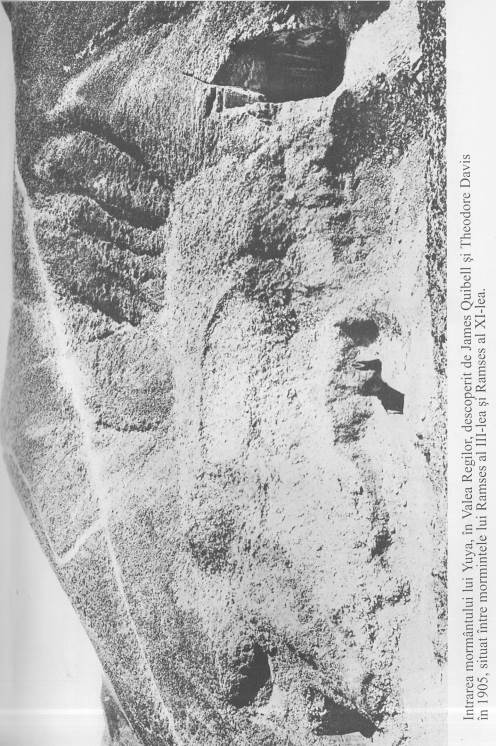 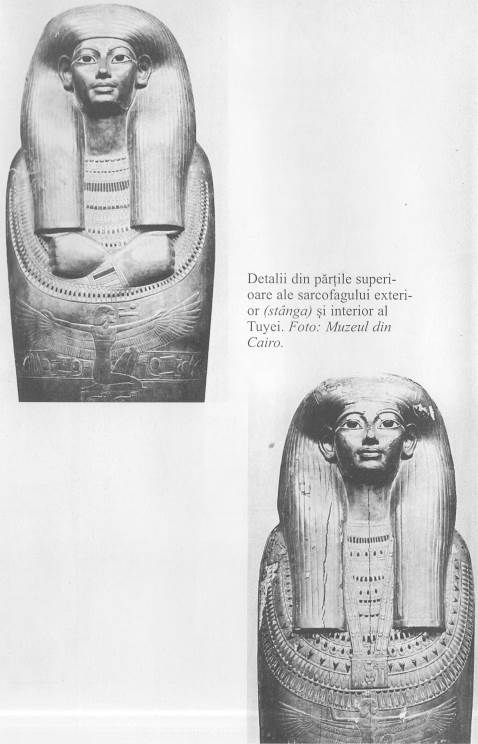 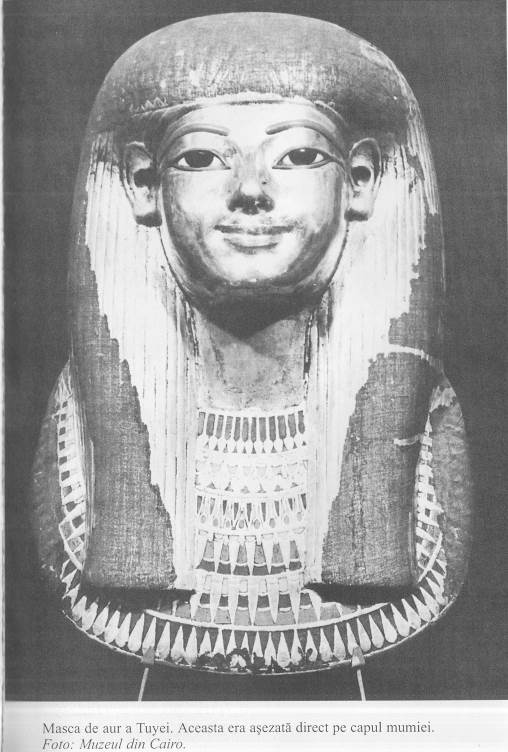 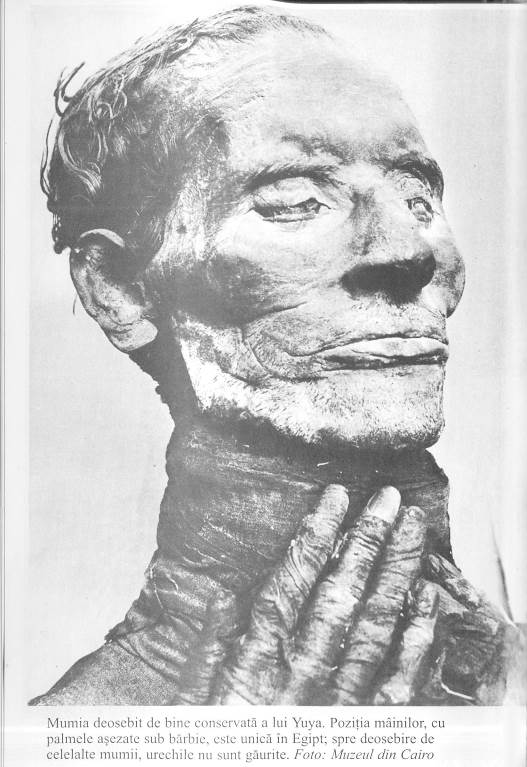 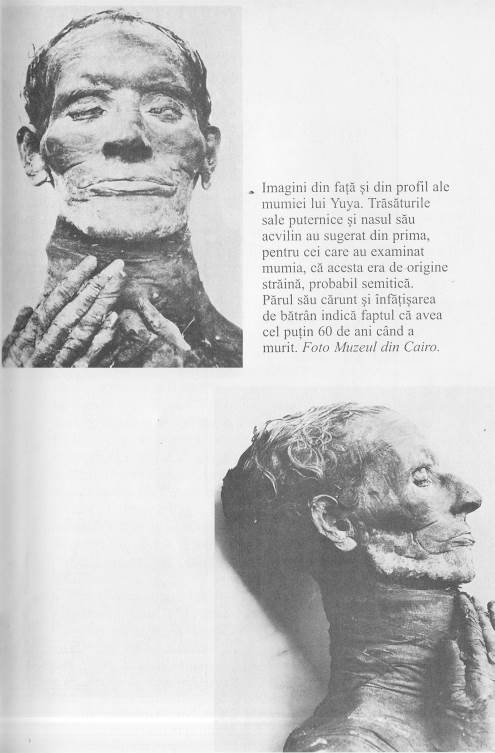 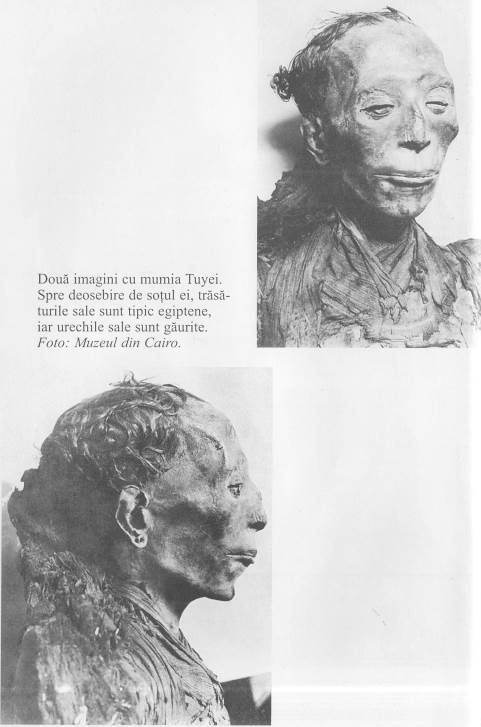 Capitolul 3O Familie DeosebităFamilia lui Iosif este menţionată în Biblie pentru prima dată în cartea Genezei, imediat după relatarea despre Creaţie, Căderea din graţia divină şi Potop. Geneza înregistrează călătoria spre Canaan a lui Avram, a soţiei sale, Sarai, a tatălui său, Terah, şi a nepotului său, Lot, din oraşul Ur din Mesopotamia, nu departe de Golful Persic. Canaanul de atunci ocupa aproximativ aceleaşi zone ca şi Israelul şi Libanul de azi şi era situat la aproximativ 1200 km de Ur, pe marele drum comercial care trecea prin valea Eufratului spre nord-vest, prin Babilon, spre Mari şi trecea apoi prin Siria spre malurile estice ale Mediteranei.Avram şi Sarai au făcut această călătorie în două etape. Ei s-au stabilit o vreme în Haran, în centrul văii Eufratului, dar după moartea lui Terah, Dumnezeu i-a spus lui Avram: „Ieşi din ţara ta, din rudenia ta şi din casa tatălui tău, şi vino în ţara pe care ţi-o voi arăta.” Astfel încât ei şi-au continuat călătoria spre Canaan, o ţară unde apariţia neaşteptată a străinilor era ceva obişnuit. Canaanul se afla în ceea ce astăzi numim Orientul Apropiat. Negustorii foloseau câmpia de pe coastă pentru călătoriile în scopuri comerciale spre sud, spre Egipt, spre nord, dinspre Egipt. Câmpia permitea de asemenea trecerea armatelor în timpul rivalităţilor imperialiste recurente dintre Egipt, pe de o parte, şi Asiria şi Babilonul, pe de altă parte. În plus, în timpuri de semi-secetă, ţara suferea mini-invaziile triburilor din deşertul din vecinătate.Pentru oricine ar fi încercat să trăiască din ceea ce oferea munca pământului, Canaanul reprezenta o provocare care l-ar fi intimidat. Climatul era ostil. În timpul verii, ţara era arsă de razele soarelui şi de sirocco, vântul fierbinte încărcat cu nisip care venea dinspre deşert. Ploile târzii ale toamnei, care făceau posibil aratul pământului, erau urmate de ierni umede, deseori aspre şi friguroase. Apoi, pe măsură ce razele soarelui căpătau intensitate, ploile blânde de martie şi aprilie aduceau verdeaţa proaspătă pentru oi, capre şi vite, înainte de începerea unui alt sezon secetos.Grâul se putea cultiva doar pe câmpia de coastă şi în interiorul văilor, iar produsele de bază ale agriculturii, cele pe care le puteau produce aceste dealuri pietroase şi neospitaliere, erau măslinele şi vinul. Foametea era un fenomen regulat, iar Avram şi Sarai şi-au reluat călătoria tocmai într-o astfel de perioadă de foamete, îndreptându-se spre Egipt, o călătorie care urma să ducă la primele legături dintre casa regală egipteană şi ceea ce avea să devină mai târziu tribul lui Israel, Poporul Ales, atât conform Bibliei, cât şi conform Coranului.În comparaţie cu Canaanul, Egiptul era o ţară bogată şi sofisticată. În vreme ce mare parte a ei era acoperită de deşert, teritoriile de pe ambele maluri ale Nilului, udate de un complicat sistem de canale şi şanţuri de irigaţie, precum şi zona din delta râului, inundată în fiecare an de revărsarea Nilului în urma ploilor abundente şi topirii zăpezilor în zonele muntoase ale Etiopiei, erau extraordinar de fertile. Culturile majore includeau grâu (pentru pâine), ovăz (pentru bere), legume, fructe (inclusiv struguri pentru vin), în (pentru uleiul de seminţe de in şi fire pentru ţesături). Solul era atât de fertil încât deseori se puteau aduna două recolte în acelaşi sezon. Egiptenii creşteau de asemenea porci, capre, gâşte şi raţe, şi îşi puteau suplimenta meniul cu peşte din Nil, păsări sălbatice din mlaştini şi vânat din deşert.Deşi Avram şi Sarai au pornit în călătoria spre sud, spre Egipt, într-o perioadă de foamete, s-ar putea să fi fost altul motivul călătoriei lor – spre exemplu comerţul. Cu siguranţă, ei nu au stat în zona de est a deltei Nilului, aşa cum ar fi fost de aşteptat, dacă pur şi simplu ar fi căutat hrană, ci s-au îndreptat spre locul unde se găsea în acea perioadă curtea faraonului. Se poate ca aceasta să fi fost la Heliopolis sau Memphis, ambele situate nu departe de oraşul Cairo din zilele noastre, sau în cel de-al treilea palat, cel de la Teba, pe cursul superior al Nilului.Sarai era o femeie frumoasă, iar Avram se temea că ar putea fi ucis dacă faraonul ar fi tânjit după soţia lui. Înainte de a intra în Egipt, el şi-a luat precauţia de a sugera: „Spune că eşti sora mea, ca să-mi meargă bine din cauza ta şi sufletul meu să trăiască datorită ţie.” S-a dovedit că a fost o decizie înţeleaptă. Atunci când curtenii faraonului au văzut cât de frumoasă era Sarai, ea a fost dusă la palatul regal, unde a devenit aleasa faraonului. Avram s-a trezit recompensat cu generozitate pentru mâna „surorii” sale. I s-au dat oi şi vite, măgari, cămile, robi şi roabe, dar căsătoria cu nevasta altuia nu s-a dovedit benefică pentru faraon. Dumnezeu „a lovit cu mari nenorociri” pe faraon şi casa lui şi, imediat ce a înţeles care era cauza problemelor sale, faraonul l-a chemat pe Avram şi l-a întrebat: „Ce mi-ai făcut? Pentru ce nu mi-ai spus că este soţia ta? De ce ai zis „Este sora mea” şi am luat-o astfel ca pe soţia mea? Acum, iată-ţi soţia; ia-o şi pleacă!”Avram şi Sarai s-au întors în Canaan şi, din acest moment, au început să aibă loc nişte schimbări majore într-un trib mic, care până atunci nu avusese nicio importanţă istorică. Domnul i-a apărut lui Avram într-o viziune şi a profeţit: „Să ştii bine că sămânţa ta va fi străină într-o ţară care nu va fi a ei; acolo va fi robită şi o vor apăsa greu, timp de patru sute de ani… În a patra generaţie ei se vor întoarce iar aici…” Dumnezeu a făcut de asemenea un legământ cu Avram, spunându-i: „Seminţiei tale dau ţara aceasta, de la râul Egiptului până la râul cel mare, râul Eufrat…”Mai târziu, într-o altă viziune, Dumnezeu i-a spus lui Avram: „Nu te vei mai numi Avram; ci numele tău va fi Avraam, căci te fac tatăl multor popoare… din tine vor ieşi împăraţi.” El a spus de asemenea: „Tot ce este de sex masculin între voi, să fie circumcis. Să faceţi circumcizie în carnea prepuţului vostru: şi acesta să fie semnul legământului dintre Mine şi voi.” Această cerinţă, pe care Avraam a dus-o la îndeplinire, a creat o altă legătură între poporul evreu şi cel egiptean, deoarece până în acel moment al istoriei, dintre popoarele răsăritene, doar egiptenii adoptaseră obiceiul circumciziei. În acelaşi timp, numele Saraiei a fost de asemenea schimbat. Dumnezeu i-a spus lui Avraam: „Să nu mai chemi Sarai pe soţia ta Sarai; ci numele ei să fie Sara. Eu o voi binecuvânta şi îţi voi da un fiu din ea… împăraţi de popoare vor ieşi din ea.” Sar în ebraică înseamnă prinţ, iar Sarah este forma de feminin, care poate fi interpretată chiar ca „regină.” Scrisorile de la Amarna demonstrează că uneori, faraonului i se adresau cu apelativul sar. Acesta este termenul pe care, spre exemplu, prinţul hitit Tarkhun Dara îl folosea pentru a se adresa lui Amenhotep al III-lea.Promisiunea că „împăraţi de popoare” vor fi descendenţi ai Sarei este prima menţiune referitoare la împăraţi evrei. Până atunci, evreii trăiseră în triburi nomade, mutându-se dintr-un loc în altul în căutare de hrană. Societatea tribală nu are un rege, nici măcar un prinţ, ci doar un şef, un conducător de trib.Avraam a fost surprins să afle că Sara urma să aibă un fiu, în parte din cauza vârstelor lor, în parte pentru că Sara nu putuse să aibă copii pe parcursul căsătoriei lor. De fapt, pentru a compensa faptul că ea era stearpă, Sara i-o dăduse lui Avraam pe roaba sa egipteancă Agar, cu care el a avut un fiu, Ismael, urmat de alţi şase fii de la o a doua soţie, Chetura. Cu promisiunea unui fiu pentru Sara, Avraam a considerat că a venit timpul să ceară o favoare în numele primului său născut, Ismael, şi a spus: „Să trăiască Ismael înaintea Ta!”Dumnezeu i-a răspuns: „Cu adevărat, soţia ta Sara îţi va naşte un fiu; şi-i vei pune numele Isaac. Eu voi încheia legământul Meu cu el, ca un legământ veşnic pentru sămânţa lui după el. Dar şi cu privire la Ismael te-am ascultat. Iată, îl voi binecuvânta, îl voi face să crească şi îl voi înmulţi nespus de mult; doisprezece prinţi i se vor naşte şi voi face din el un neam mare. Dar legământul Meu îl voi încheia cu Isaac, pe care ţi-l va naşte Sara la anul, pe vremea aceasta.” Acest pasaj demonstrează că Isaac urma să fie considerat adevăratul urmaş al lui Avraam. Prin el, urma să se împlinească gloria tribului evreu şi urma să se nască Israel, din sămânţa lui urmau să fie regii care să conducă teritoriul dintre Nil şi Eufrat.Întrebarea critică, în jurul căreia se învârte totul, este următoarea:Cine a fost tatăl lui Isaac? De vreme ce Sara era căsătorită atât cu Avraam, cât şi cu Faraon, copilul ar fi putut să fie al oricăruia dintre ei. Totuşi, dacă el era fiul lui Avraam, este imposibil să atribuim orice înţeles logic sau istoric povestirii despre Iosif şi familia sa din Vechiul Testament: dar, dacă Iosif era fiul faraonului, deci un prinţ egiptean, atunci toate încep să aibă un sens.În acest context, este interesant că Talmudul, comentariile şi interpretările evreieşti sugerează că, atunci când s-a născut, Isaac nu arăta ca Avraam: „În ziua când Avraam l-a înţărcat pe fiul său Isaac, el a dat un mare banchet, dar toţi oamenii îl luau în derâdere, spunând: „I-ai văzut pe bătrânul acela şi pe femeia care au luat de pe stradă un copil găsit, şi acum pretind că este copilul lor! Şi mai mult decât atât, ei dau un mare banchet pentru a întări ceea ce spun.” Relatarea atinge un punct miraculos, dubiile cu privire la întrebarea dacă Isaac era fiul lui Avraam având ca rezultat că „imediat, trăsăturile feţei lui Isaac s-au schimbat în mod vizibil şi au devenit asemenea celor ale lui Avraam şi, ca urmare, toţi au strigat cu mirare: Avraam este tatăl lui Isaac”.După naşterea lui Isaac, există un episod curios, în care Avraam construieşte un altar, îl pune pe acesta pe Isaac, legat, şi este pe cale să îl ucidă ca sacrificiu lui Dumnezeu, când o voce strigă din ceruri: „Să nu pui mâna pe băiat şi să nu-i faci nimic.” În afară de faptul că în acea perioadă nu se obişnuia să se facă astfel de sacrificii umane, povestea este chiar mai greu de crezut dacă Isaac ar fi fost într-adevăr fiul lui Avraam, iar relatarea este cu o nuanţă mai adevărată în Haggadah, partea care conţine legende ale Talmudului, unde se spune că vestea despre intenţiile lui Avraam au cauzat moartea Sarei.Conform Talmudului, un om bătrân s-a apropiat de Sara lângă cortul ei şi i-a vorbit: „Să ştii că Avraam l-a oferit pe fiul tău, Isaac, ca şi jertfa lui Dumnezeu. Şi, în ciuda zbaterii şi a strigătelor lui, fiul tău a fost făcut ucis de cuţit.” Îndurerata Sara a pornit să-i caute pe Avraam şi pe Isaac, dar nu a reuşit să-i găsească. Povestirea se sfârşeşte astfel: „întorcându-se la corturile sale, ea l-a întâlnit pe acelaşi bătrân care îi vorbise înainte, şi astfel i-a spus el: „Cu adevărat că ţi-am spus lucruri neadevărate înainte, căci Isaac, fiul tău, trăieşte.” Inima Sarei a fost mai puternică în durere decât în bucurie… căci ea a murit şi s-a alăturat poporului ei.” (vezi Cartea a Doua, Capitolul Întâi).Problema originii lui Iosif şi a sacrificiului cu care a fost ameninţat el şi întreaga sa familie, pare să fi avut un ecou important într-o discuţie care a avut loc cu multe secole mai târziu între Iisus şi iudei. Iată cum ne este prezentat acest episod în Evanghelia după Ioan (8:31–44):„Iisus a zis iudeilor care crezuseră în El: „Dacă rămâneţi în cuvântul Meu, sunteţi în adevăr ucenicii Mei, veţi cunoaşte adevărul şi adevărul vă va face liberi.” Ei I-au răspuns: „Noi suntem sămânţa lui Avraam şi n-am fost niciodată robii nimănui, cum zici Tu că vom fi liberi?” „Adevărat vă spun” le-a răspuns Iisus „că oricine trăieşte în păcat este rob al păcatului. Şi robul nu rămâne pentru totdeauna în casă; fiul rămâne pentru totdeauna. Deci, dacă Fiul vă face liberi, veţi fi cu adevărat liberi. Ştiu că sunteţi sămânţa lui Avraam, dar căutaţi să mă omorâţi, pentru că nu pătrunde în voi cuvântul Meu. Eu spun ce am văzut la Tatăl Meu şi voi faceţi ce aţi auzit de la tatăl vostru.” Ei au răspuns şi I-au zis: „Tatăl nostru este Avraam.”Iisus le-a zis: „Dacă aţi fi copii ai lui Avraam, aţi face faptele lui Avraam. Dar acum căutaţi să mă omorâţi pe Mine, Om care v-am spus adevărul pe care l-am auzit de la Dumnezeu: aşa ceva Avraam n-a făcut. Voi faceţi faptele tatălui vostru.”Ei i-au zis: „Noi nu suntem născuţi din desfrânare; avem un singur Tată: pe Dumnezeu.” Iisus le-a zis: „Dacă ar fi Dumnezeu Tatăl vostru, M-aţi iubi, căci Eu am ieşit şi vin de la Dumnezeu; n-am venit de la Mine Însumi, ci El M-a trimis. Pentru ce nu înţelegeţi vorbirea Mea? Pentru că nu puteţi asculta cuvântul Meu. Voi aveţi drept tată pe diavolul şi vreţi să împliniţi poftele tatălui vostru. El de la început a fost ucigaş şi n-a stat în adevăr, pentru că în el nu este adevăr…” Aici, în loc să vorbească de Israel ca tatăl lor, iudeii îl numesc pe Avraam tatăl lor, pentru că acesta era subiectul în discuţie. Este evident că iudeii au acceptat în demonstraţia lor că fizic, ei nu erau descendenţii lui Avraam. În loc de aceasta, ei sunt copiii spirituali ai lui Dumnezeu. Se pare că Iisus se întreabă de ce, de vreme ce Avraam nu l-a ucis pe Isaac, iudeii vor să îl ucidă atunci când le spune că este fiul lui Dumnezeu. Această confruntare între Iisus şi iudei pare să fi fost greşit interpretată ca anti-semită de unii exegeţi ai Bibliei. De fapt, Iisus le spune că, dacă refuză să se comporte ca şi Avraam, ei vor fi urmaşii diavolului ucigaş.Când Isaac a ajuns la maturitate, el şi-a luat şi el, la rândul lui, o soţie, pe Rebeca. Asemenea Sarei înaintea ei, ea era frumoasă, dar stearpă totuşi. Isaac s-a rugat lui Dumnezeu pentru ea şi ea a rămas însărcinată cu gemeni, doi băieţi. Primul care s-a născut a fost Esau, al doilea Iacov (Y’qwb înseamnă „cel care urmează”). Cel mai interesant aspect al vieţii lor timpurii este vinderea de către Esau a dreptului său de prim născut. Binecuvântarea specială a fiului cel mai în vârstă este o temă care se repetă în multe povestiri biblice, dar acesta este unicul caz când este menţionat acest drept al primului născut. La ce îl îndreptăţea acest drept pe cel care îl purta? Singura explicaţie logică ar fi moştenirea proprietăţii sau titlului. Ştim din povestirea din Geneză că Iacov nu a primit nimic din proprietăţile tatălui său după moartea acestuia: prin urmare, singura alternativă viabilă este că dreptul de prim născut care a trecut de la Esau, geamănul născut primul, la Iacov, al doilea dintre cei doi, era titlul de prinţ care aparţinea tatălui lor.O astfel de vânzare sau transfer al dreptului de prim născut este posibil numai într-o societate care nu consideră statutul de primogenitură ca unicul criteriu în determinarea moştenirii, iar tabletele de la Nuzi demonstrează că, în timpurile biblice, erau luate în considerare alte criterii. Nuzi era oraşul antic din nord-estul Irakului, unde, în prezent, se află Yoghlan Tepe, în 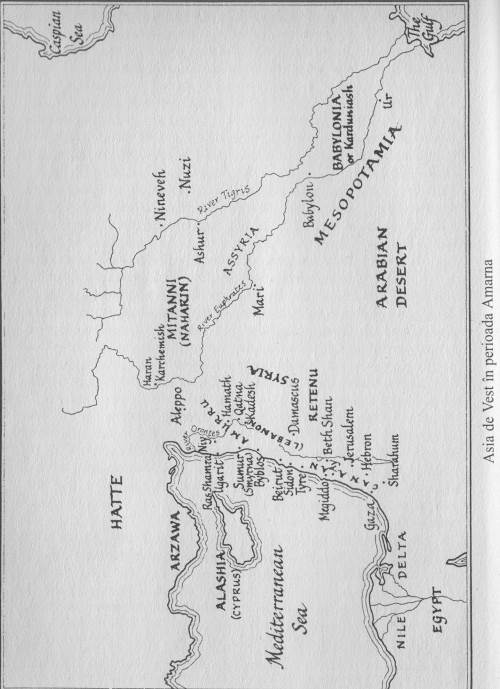 apropiere de zona sudică a Kurdistanului şi aproximativ la 8 km sud-vest de Arrapkha (Kirkuk de astăzi). Săpăturile arheologice au început la Nuzi, în 1925, şi au continuat timp de şase ani sub auspiciile comune ale Şcolii Americane pentru Cercetare Orientală, Universitatea Harvard şi Muzeul Universităţii din Pennsylvania. Au fost descoperite mai mult de 4000 de tablete, documente scrise din arhivele publice şi unele arhive personale şi, în prezent, acestea se găsesc la Institutul Oriental de la Universitatea din Chicago şi Muzeul Semitic de la Harvard. Unul dintre aceste documente se referă la un om care şi-a transferat drepturile fratelui său pentru trei oi.În trecere, merită menţionat că tabletele de la Nuzi demonstrează şi faptul că Avraam probabil nu minţea atunci când a prezentat-o pe Sarai ca sora sa la sosirea în Egipt. Relaţia soţie-soră era foarte rară în afara Egiptului în perioada antică, dar documentele de la Nuzi arată că în societatea Hurrian, din care făcea parte atât Nuzi cât şi Haran, exista un statut judiciar de soţie-soră, prin care o femeie, pe lângă că devenea soţia unui bărbat, era adoptată de acesta ca şi soră. În astfel de cazuri erau redactate două documente, unul pentru căsătorie şi altul pentru statutul de soră, iar femeii în cauză i se acordau anumite drepturi, adică un statut social mai înalt şi privilegii mai mari decât soţiilor obişnuite.Dar să ne întoarcem la povestirea despre descendenţii lui Avraam…După cum am sugerat mai devreme, preţul pe care l-a acceptat Esau pentru dreptul de prim născut – o ciorbă – se poate cel mai bine interpreta ca un indiciu că el nu punea mare preţ pe acest drept. Probabil nu era nici pentru el, nici pentru Iacov uşor de crezut promisiunea făcută lui Avraam şi Sarei că, deşi duceau o viaţă nomadă simplă împreună cu turmele lor, urmaşii lor vor stăpâni peste un vast teritoriu. Totuşi, conform Vechiului Testament, se pare că dintre cei doi, Iacov avea mai multă credinţă în îndeplinirea acestei promisiuni cândva în viitor. Ştim din Geneză că cei doi fraţi aveau caractere total diferite. Esau era „un vânător îndemânatic, un om al câmpului”: în contrast, Iacov, ca şi fiul său, Iosif, care urma să i se nască mai târziu, pare să fi fost mai mult tipul omului visător, „un om liniştit, locuind în corturi”.Din nou, Talmudul oferă confirmarea acestor fapte: „Apoi Isaac a murit, iar Esau şi Iacov au plâns împreună moartea tatălui lor. I-au purtat trupul până la peştera Machpelah, care se află în Hebron, şi toţi regii din Canaan i-au urmat împreună cu toţi cei care îl jeleau în cortegiul funerar al lui Isaac… Isaac a lăsat moştenire vitele şi toate posesiunile sale celor doi fii ai săi. Esau i-a spus apoi lui Iacov: „Iată, ceea ce tatăl nostru ne-a lăsat moştenire trebuie să Împărţim în două părţi, apoi îmi voi alege partea mea.” Iacov a împărţit toate posesiunile tatălui lor în două părţi, în prezenţa lui Esau şi a fiilor lui, iar apoi s-a adresat fratelui său spunându-i: „… Iată, Dumnezeul Cerului şi al Pământului le-a vorbit strămoşilor noştri, Avraam şi Isaac, spunând, „Voi da pământul acesta neamului tău, să îl stăpânească în veci”. Tot ce ne-a lăsat tatăl nostru este acum în faţa ta; dacă doreşti ţara promisă, pământul, ia-l, iar atunci această avere va fi a mea; sau dacă vrei cele două părţi, să fie aşa cum vrei tu, iar pământul… va fi partea care îmi revine mie şi alor mei.”Înainte ca Esau să răspundă şi să aleagă, el l-a căutat pe Nebaioth, fiul lui Ismael, care se afla în ţara aceea, şi i-a cerut sfatul cu privire la ce să aleagă. Nebaioth i-a răspuns, „Iată, canaaniţii trăiesc acum pe acest pământ al păcii şi siguranţei; acum este al lor; lasă-l pe Iacov să creadă că într-o zi îl va moşteni; ia tu cele două părţi, averea tatălui tău.” Esau i-a urmat sfatul, şi luând averea i-a lăsat lui Iacov partea sa din pământ… de la râul din Egipt până la marele râu, râul Eufrat…”Pierderea dreptului său de prim născut, urmată de conflictul pentru binecuvântarea dată de tatăl lor, au rămas în sufletul lui Esau, care în cele din urmă a ameninţat că îl ucide pe Iacov. Când mama lor a auzit de această ameninţare, a trimis după Iacov şi i-a spus: „Fratele tău Esau… plănuieşte să te omoare. Acum, fiul meu, ascultă glasul meu: scoală-te, fugi la fratele meu Laban, în Haran; şi rămâi la el câteva zile, până se va potoli mânia fratelui tău…”Iacov i-a urmat sfatul şi s-a bucurat de o primire generoasă din partea unchiului său, atunci când a sosit în Haran. După ce a trecut cam o lună, Laban i-a spus: „Fiindcă eşti rudă cu mine, să-mi slujeşti oare degeaba? Spune-mi ce plată vrei?” În timpul scurt cât fusese la Haran, Iacov se îndrăgostise de verişoara sa, Rahela, frumoasa fiică mai mică a lui Laban, astfel încât el s-a învoit să lucreze şapte ani pentru Laban, în schimbul căsătoriei cu ea. Totuşi, la sfârşitul celor şapte ani, Laban i-a dat lui Iacov de nevastă pe fiica sa mai mare, Leea, spunând: „În locul acesta nu-i obicei să se dea cea mai tânără înaintea celei născute întâi. Împlineşte săptămâna cu aceasta şi-ţi vom da şi pe cealaltă pentru slujba pe care o vei mai face la mine alţi şapte ani.”Iacov a acceptat oferta. După căsătorie, Rahela s-a dovedit de asemenea a fi stearpă, dar în timpul anilor care au urmat, Iacov a devenit tatăl a unsprezece copii, şase fii şi o fiică de la Leea, doi fii de la roaba Rahelei, Bilha, şi doi fii de la roaba Leei, Zilpa. Până la urmă şi Rahela, prima lui iubire, i-a dăruit un fiu, al unsprezecelea. Acestuia i-au dat numele Iosif.La scurt timp după aceasta, Iacov a decis să se întoarcă pe pământul său natal, Canaanul. Pe drum, el a avut o întâlnire misterioasă cu un străin, care s-a luptat cu el în tot timpul nopţii, iar când lupta a luat sfârşit în zorii zilei, i-a spus: „Numele tău nu va mai fi Iacov, ci Israel; căci ai luptat cu Dumnezeu şi cu oamenii şi ai fost biruitor.” Exista ceva mistic în acest pasaj, dar aspectul său semnificativ este schimbarea numelui lui Iacov în Israel. Termenul ebraic el este forma scurtă a termenului Elohim (Dumnezeu) iar Ysra sau sar indică un prinţ sau un conducător. Ysrael înseamnă Elohim stăpâneşte (faraonul era privit de asemenea ca un zeu stăpânitor). Prin urmare, noul nume al lui Iacov îl leagă atât de regalitate cât şi de bunica lui, Sara – şi, de vreme ce schimbarea a avut loc imediat după naşterea lui Iosif, Iacov probabil a interpretat această întâmplare ca pe un semn că copilul nou-născut era moştenitorul său de drept.Capitolul 4
Un Fiu DeosebitRelatarea despre schimbarea numelui lui Iacov se află în capitolul 32 al Genezei; povestirea despre Iosif începe cu cinci capitole mai târziu, când el are 17 ani, şi aceasta ocupă practic tot restul Genezei.Ni se spune că Iacov îl iubea pe Iosif mai mult decât pe oricare dintre fiii săi şi a făcut pentru el o haină bogat ornamentată. Fraţii săi vitregi îl urau pe Iosif pentru acest favoritism şi l-au urât şi mai mult când acesta le-a povestit un vis pe care l-a avut. „Iată, noi eram la legatul snopilor în mijlocul câmpului; şi iată că snopul meu s-a ridicat şi a stat în picioare; şi iată, snopii voştri l-au înconjurat şi s-au aruncat cu faţa la pământ în faţa snopului meu”, le-a explicat el.„Doar n-ai să stăpâneşti tu peste noi!” au spus fraţii lui mâniaţi. Apoi, Iosif a avut un al doilea vis, pe care l-a relatat fraţilor şi tatălui lor: „Iată, am mai visat un vis! Soarele, luna şi unsprezece stele se plecau cu faţa la pământ înaintea mea.” Aceasta a alimentat gelozia fraţilor săi, iar Iacov l-a mustrat pe Iosif, spunând: „Ce înseamnă visul acesta pe care l-ai visat? Nu cumva vom veni eu, mama ta şi fraţii tăi, să ne plecăm până la pământ înaintea ta?” Însă el nu a uitat ceea ce a spus Iosif.Povestirile timpurii despre patriarhi au fost păstrate vii în memoria generaţiilor de evrei. Prin urmare, fraţii lui Iosif trebuie să fi fost conştienţi de faptul că tatăl lor, Iacov, a cumpărat dreptul de prim născut de la unchiul lor, Esau, şi chiar dacă ei nu credeau cu adevărat că odată unul dintre membrii familiei lor avea să stăpânească într-o zi teritoriul dintre Nil şi Eufrat, probabil că detestau favoritismul tatălui lor faţă de Iosif, deoarece aceasta sugera trecerea dreptului de prim născut (de la unul dintre ei) la el.Iosif era acasă cu tatăl său, într-o zi când fraţii erau plecaţi să-şi păzească oile lângă Sihem. Iacov i-a spus: „Du-te, te rog, şi vezi dacă fraţii tăi sunt sănătoşi şi dacă turma este bine; şi adu-mi veşti.” Iosif a pornit la drum, dar ajuns la Sihem nu i-a găsit pe fraţii săi, nici turmele lor. Un străin i-a spus: „Au plecat de aici; căci i-am auzit spunând: „Hai să mergem la Dotan!” Iosif a pornit după ei, iar când aceştia l-au văzut de la distanţă, apropiindu-se, şi-au spus: „Iată că vine făuritorul de visuri! Veniţi acum, să-l omorâm şi să-l aruncăm în una din aceste gropi; vom spune că l-a sfâşiat o fiară sălbatică şi vom vedea ce vor deveni visele lui.”Ruben, cel mai în vârstă dintre fraţi, s-a împotrivit. „Să nu vărsaţi sânge.” Când Iosif a ajuns la acel loc, ei l-au dezbrăcat de haina sa bogat ornamentată şi l-au aruncat într-o groapă, după care s-au aşezat să mănânce. Deznodământul acestei situaţii se pare că s-a decis mai târziu, când fraţii şi-au ridicat privirile şi au văzut o caravană de ismaeliţi, cu cămile încărcate de mirodenii, balsam şi mir, care mergeau spre Egipt pentru negoţ.Iuda, cel de-al patrulea dintre fraţi, le-a spus celorlalţi: „Ce vom câştiga să ucidem pe fratele nostru şi să-i ascundem sângele? Veniţi mai bine să-l vindem ismaeliţilor şi să nu punem mâna pe el, căci este fratele nostru, carnea noastră.” Ceilalţi fraţi, în afară de Ruben care nu era acolo în acel moment, au fost de acord. L-au scos pe Iosif afară din groapă şi l-au vândut negustorilor pentru 20 de sicli de argint.„Ce să fac acum?” s-a întrebat Ruben când s-a întors şi a descoperit că Iosif lipsea. Fraţii ceilalţi au rezolvat această situaţie. Au înjunghiat un ţap şi au muiat haina lui Iosif în sângele animalului, înainte de a o duce lui Iacov, care a recunoscut-o. „Este haina fiului meu!” a spus el. „O fiară sălbatică l-a mâncat! Da, Iosif a fost făcut bucăţi!” Iacov l-a plâns mult timp pe fiul favorit care, fără ştirea sa, era în drum spre Egipt, unde negustorii ismaeliţi l-au vândut lui Potifar, unul dintre curtenii lui Faraon, comandant al gărzii.Capitolul 38 al Genezei este dedicat unei relatări a căsătoriei lui Iuda şi a evenimentelor care au dus la formarea liniei mesianice a regelui David (neamul în care s-a născut Iisus), dar cu capitolul următor ne întoarcem cu Iosif în Egipt, unde, la început, totul a fost bine pentru el. Potifar a descoperit în el un slujitor credincios şi i-a dat în grijă tot ce stăpânea. Iosif însă nu era doar eficient, ci şi chipeş şi, după o vreme, nevasta lui Potifar a pus ochii pe el şi i-a spus: „Culcă-te cu mine!” Iosif a respins invitaţia. „Iată” i-a spus el „stăpânul meu nu-mi cere socoteală de nimic din casă şi mi-a dat pe mână tot ce are. Nu este nimeni mai mare decât mine în casa aceasta şi el nu mi-a oprit nimic, afară de tine, pentru că eşti soţia lui. Cum aş putea eu să fac un rău atât de mare şi să păcătuiesc împotriva lui Dumnezeu?”Soţia lui Potifar însă nu era pregătită să accepte un refuz. Ea a continuat să-l ispitească pe Iosif să se culce cu ea, dar el a continuat să refuze. În cele din urmă, a venit o zi când el a rămas singur în casă cu ea. Ea l-a ţinut de haină şi l-a rugat din nou: „Culcă-te cu mine!” dar Iosif a refuzat din nou şi a fugit afară din casă, lăsându-şi haina în mâinile ei. Apoi a urmat ceea ce putem să presupunem că a fost nici primul, nici ultimul caz de comportament răzbunător din partea unei femei care nu este dorită.Soţia lui Potifar i-a spus celorlalţi servitori ai ei că Iosif o atacase şi că, atunci când ea a strigat, el a fugit din casă. Ea a păstrat de asemenea haina lui şi i-a spus aceeaşi poveste şi soţului ei, când acesta a sosit acasă: „Robul acela evreu, pe care ni l-ai adus, a venit la mine ca să-şi bată joc de mine. Şi, cum am ridicat glasul şi am ţipat, şi-a lăsat haina lângă mine şi a fugit afară.” Potifar, care a crezut-o, a fost bineînţeles revoltat şi l-a închis imediat pe Iosif în puşcăria unde erau ţinuţi toţi prizonierii regelui.Iosif s-a dovedit a fi un prizonier model, astfel încât în scurt timp el conducea „afacerile interne” ale închisorii, la fel cum înainte avusese în grijă totul în casa lui Potifar. Astfel, el l-a cunoscut pe paharnicul şi brutarul împăratului, când aceştia l-au supărat pe rege şi au ajuns şi ei în aceeaşi temniţă. După ce fuseseră închişi o vreme, fiecare a avut un vis neliniştitor. Amândoi păreau trişti când Iosif a venit la ei în dimineaţa următoare. „Pentru ce aveţi o faţă aşa de posomorâtă azi?” i-a întrebat el.„Am visat un vis şi nu este nimeni care să-l interpreteze” au spus ei.Iosif le-a răspuns: „Interpretările sunt ale lui Dumnezeu. Istorisiţi-mi dar visul vostru.”Paharnicul a spus: „În visul meu, iată că înaintea mea era o viţă. Viţa aceasta avea trei mlădiţe. Când a început să dea lăstari, i s-a deschis floarea şi ciorchinii au făcut struguri copţi. Paharul lui Faraon era în mâna mea. Eu am luat strugurii, i-am stors în paharul lui Faraon şi am pus paharul în mâna lui Faraon.”Iosif i-a răspuns: „Iată interpretarea lui. Cele trei mlădiţe sunt trei zile. Peste trei zile, Faraon îţi va înălţa capul, te va pune iarăşi în locul tău şi vei pune iarăşi paharul în mâna lui Faraon, cum obişnuiai mai înainte, când erai paharnicul lui. Dar adu-ţi aminte şi de mine când îţi va merge bine şi arată, te rog, bunătate faţă de mine; spune despre mine lui Faraon şi scoate-mă din casa aceasta, căci am fost furat din ţara evreilor şi chiar aici n-am făcut nimic ca să fiu aruncat în temniţă.”Apoi, mai-marele brutarilor a povestit visul său: „… Se făcea că port trei coşuri cu pâine albă pe capul meu. În coşul de deasupra de tot erau tot felul de alimente coapte pentru Faraon; şi păsările mâncau din coşul care era deasupra de tot, pe capul meu.”Interpretarea făcută de Iosif acestui al doilea vis nu a mai fost atât de încurajatoare. „Iată-i interpretarea” a spus Iosif. „Cele trei coşuri sunt trei zile. Peste trei zile, Faraon îţi va lua capul, te va spânzura de un lemn şi carnea ţi-o vor mânca păsările.”În cea de-a treia zi era ziua de naştere a lui Faraon şi, aşa cum prezisese Iosif, ca parte a festivităţii el l-a repus pe paharnic în funcţia pe care o ocupase înainte, dar, tot aşa cum a prezis Iosif, mai-marele brutarilor a fost executat. Dar, ca un banal act de ingratitudine, paharnicul uită să-i vorbească lui Faraon de Iosif. Nu s-a gândit la el până când, cu doi ani mai târziu, Faraonul a avut la rândul lui două vise misterioase, pe care niciunul dintre vrăjitorii sau înţelepţii Egiptului nu l-au putut interpreta. Aceste circumstanţe amintindu-i de încurcătura în care fusese el însuşi, paharnicul, i-a spus lui Faraon: „Faraon se mâniase pe slujitorii lui; şi ne pusese sub pază, în casa comandantului gărzii, pe mine şi pe mai-marele brutarilor. Amândoi am visat câte un vis în aceeaşi noapte; şi anume, fiecare… a primit câte o interpretare deosebită. Era acolo cu noi un tânăr evreu, servitor al comandantului gărzii. I-am istorisit visele noastre şi el ni le-a interpretat; el a interpretat fiecăruia potrivit visului lui. Lucrurile s-au întâmplat întocmai după interpretarea pe care ne-o dăduse el…”Faraon a trimis imediat după Iosif care, după ce s-a ras şi şi-a schimbat hainele, s-a prezentat la Faraon. Faraon i-a explicat: „Am visat un vis şi nu este nimeni care să-l interpreteze şi am aflat că tu interpretezi un vis, îndată după ce l-ai auzit.”„Nu eu! Dumnezeu este Acela care va da un răspuns bun lui Faraon!” a răspuns Iosif.„În visul meu, iată că stăteam pe malul râului. Şi deodată, şapte vaci grase la trup şi frumoase s-au suit din râu şi au început să pască printre trestii. După ele, iată, s-au suit alte şapte vaci, slabe, foarte urâte şi sfrijite: n-am mai văzut altele aşa de urâte în toată ţara Egiptului. Vacile cele sfrijite şi slabe au mâncat pe cele şapte vaci dintâi, care erau grase. Ele au intrat în pântecele lor, fără să se poată cunoaşte că intraseră în pântecele lor; şi înfăţişarea lor era tot aşa de urâtă ca mai înainte. Şi m-am deşteptat. Şi am văzut în visul meu şi iată şapte spice pline şi frumoase creşteau pe acelaşi pai. Şi iată, după ele au răsărit şapte spice goale, subţiri, arse de vântul de răsărit. Spicele subţiri au înghiţit pe cele şapte frumoase. Am spus aceste lucruri magilor, dar nimeni nu mi le-a putut explica.”„Visele lui Faraon înseamnă un singur lucru” i-a spus Iosif lui Faraon. „Dumnezeu a arătat mai dinainte lui Faraon ce are să facă. Cele şapte vaci frumoase înseamnă şapte ani; şi cele şapte spice frumoase înseamnă şapte ani. Cele şapte vaci sfrijite şi urâte care se suiau după cele dintâi înseamnă şapte ani; şi cele şapte spice goale, arse de vântul de răsărit, vor fi şapte ani de foamete… Iată, vin şapte ani de mare belşug în toată ţara Egiptului. După ei vor veni şapte ani de foamete, aşa că se va uita tot belşugul acesta în ţara Egiptului şi foametea va topi ţara… Acum, Faraon să aleagă un om priceput şi înţelept şi să-l pună peste ţara Egiptului. Faraon să pună supraveghetori peste ţară, ca să ridice o cincime din roadele Egiptului în timpul celor şapte ani de belşug. Să se strângă toate alimentele din aceşti ani buni care vor veni; să se facă, sub autoritatea lui Faraon, grămezi de grâu, rezerve în cetăţi şi să le păzească.”Faraonului şi curtenilor acesta li s-a părut un plan rezonabil, astfel încât i-a spus lui Iosif: „Fiindcă Dumnezeu ţi-a făcut cunoscut toate aceste lucruri, nu este nimeni care să fie atât de priceput şi atât de înţelept ca tine. Te pun peste casa mea, şi tot poporul meu se va lăsa condus potrivit cu poruncile tale. Numai scaunul meu de domnie mă va ridica mai presus de tine.”Faraonul şi-a luat inelul din deget şi l-a pus pe degetul lui Iosif. L-a îmbrăcat în haine de in subţire, i-a pus un lanţ de aur la gât şi l-a pus în carul care venea după al lui. Oamenii strigau în faţa lui: „În genunchi!” În plus, regele i-a pus lui Iosif un nume egiptean, Zaphnatpa-a-neah, şi i-a dat şi o soţie egipteană, Asnat, fiica lui Potiphera, preotul lui On (oraşul Heliopolis), centrul din Egiptul de Jos al cultului zeului-soare Ra.Iosif avea treizeci de ani când a intrat în serviciul faraonului şi în timpul celor şapte ani prosperi a călătorit prin tot Egiptul, adunând grâu pentru cei şapte ani de foamete care aveau să urmeze. El a devenit de asemenea tatăl a doi fii, Manase şi Efraim. Au venit apoi anii în care fusese prezisă foametea, care a afectat multe ţări, inclusiv Canaanul, unde Iacov le-a spus fiilor săi: „Iată, am aflat că este grâu în Egipt; coborâţi-vă şi cumpăraţi-ne grâu de acolo, ca să trăim şi să nu murim.” Fraţii au pornit, lăsându-l în urmă doar pe Beniamin, al doilea fiu care i se născuse Rahelei după Iosif. Iosif şi-a recunoscut fraţii imediat ce i-a văzut, dar şi-a ascuns identitatea şi le-a vorbit aspru prin intermediul unui translator. „De unde veniţi?” i-a întrebat el. „Din ţara Canaan, ca să cumpărăm alimente,” au răspuns ei.„Voi sunteţi spioni” le-a spus Iosif. „Aţi venit să vedeţi locurile slabe ale ţării.”Fraţii au negat aceste acuzaţii şi au încercat să explice: „Noi, robii tăi, eram doisprezece fraţi, fii ai aceluiaşi om, din ţara Canaan; şi iată, cel mai tânăr este azi cu tatăl nostru, iar unul nu mai este.”Deşi ştia că ei spun adevărul, cu excepţia faptului că el însuşi era viu, Iosif i-a ţinut pe fraţii săi sub pază timp de trei zile. A treia zi, Iosif le-a spus: „Dacă sunteţi cinstiţi, să rămână unul din fraţii voştri legat în închisoare, iar voi plecaţi, duceţi grâu, din cauza foamei din casele voastre; şi aduceţi-mi pe fratele vostru cel tânăr, pentru ca vorbele voastre să fie verificate şi să nu muriţi. Dacă fratele vostru nu vine aici, aşa cum Faraon trăieşte, nu veţi pleca din acest loc.” Simeon a fost fratele ales să rămână. Iosif a pus să fie umpluţi sacii celorlalţi cu grâu, dar a refuzat să-i lase să plătească şi, fără ştirea lor, le-a pus argintul în saci. Le-a dat de asemenea provizii pentru călătorie, astfel încât ei au pornit spre Canaan cu poverile încărcate pe măgari. Când au ajuns acasă şi tatăl lor, Iacov, a ascultat istorisirea aventurilor lor, la început a fost împotriva ideii de a-i lăsa să se întoarcă în Egipt cu Beniamin, care luase în mod evident locul lui Iosif ca şi fiu favorit. „Fiul meu nu se poate coborî împreună cu voi; căci fratele lui a murit şi a rămas numai el; dacă i s-ar întâmpla vreo nenorocire în călătoria pe care o faceţi, cu durere îmi veţi coborî perii mei cei albi în Locuinţa Morţilor.”Însă foametea continua şi, când tot grâul fusese folosit, Iacov s-a răzgândit. „Fiindcă trebuie, faceţi aşa! Luaţi-vă în saci din ce este mai renumit în ţară, ca să duceţi omului aceluia un dar: puţin balsam şi puţină miere, mirodenii, mir, fistic şi migdale. Luaţi cu voi alţi bani în mâna voastră; şi banii pe care vi-i puseseră la gura sacilor, duceţi-i în mâna voastră: poate că a fost o greşeală. Luaţi şi pe fratele vostru, sculaţi-vă şi mergeţi din nou la omul acela! Şi Dumnezeu cel Atotputernic să vă dea îndurare înaintea omului aceluia şi să lase să se întoarcă cu voi celălalt frate al vostru (Simeon) şi Beniamin!” Când fraţii au sosit pentru a doua oară în Egipt şi Iosif l-a văzut pe Beniamin cu ei, i-a spus administratorului casei sale: „Adă pe oamenii aceştia în casă, taie vite şi găteşte; căci oamenii aceştia au să mănânce cu mine la prânz.” În casă, fraţilor li s-a dat apă să se spele pe picioare şi nutreţ pentru măgari, iar ei au început să pregătească darurile, aşteptând să apară Iosif. O dată ce darurile au fost date lui Iosif, acesta a întrebat: „Bătrânul vostru tată de care aţi vorbit este sănătos? Mai trăieşte?”Ei au răspuns: „Slujitorul tău, tatăl nostru, este sănătos; mai trăieşte.”Întorcându-se spre Beniamin, Iosif a întrebat: „Acesta este fratele vostru cel tânăr, despre care mi-aţi vorbit?” Şi a spus: „Dumnezeu să aibă milă de tine, fiul meu!” Mişcat la vederea fiului mamei sale, pe care nu o văzuse de atâţia ani, Iosif a ieşit în grabă şi s-a retras în camera sa pentru a plânge. Mai târziu, după ce şi-a spălat faţa, a ieşit şi, stăpânindu-se, a spus: „Serviţi pâine.” în ceea ce priveşte aranjarea la masă, aceasta nu poate fi considerată una veselă. Iosif a mâncat singur, iar egiptenii care erau de faţă au mâncat separat, „căci egiptenii nu puteau să mănânce pâine cu evreii, fiindcă lucrul acesta este pentru egipteni o urâciune.”Până când fraţii au fost gata de plecare, Iosif crease un plan menit să facă în aşa fel încât Beniamin să trebuiască să rămână în Egipt. El i-a spus administratorului său: „Umple cu hrană sacii oamenilor acestora, cât vor putea să ducă, şi pune banii fiecăruia la gura sacului său. Să pui şi paharul meu de argint la gura sacului celui mai tânăr.” Abia porniseră fraţii spre Canaan, când Iosif l-a trimis pe un om al său să-i urmărească, înarmat cu acuzaţia că unul dintre ei furase un pahar de argint. Fraţii au negat furtul, dar, când paharul a fost descoperit în sacul lui Beniamin, ei s-au întors în oraş să se înfăţişeze din nou la Iosif. „Ce să mai spunem domnului meu?” a întrebat disperat Iuda. „Cum să ne mai îndreptăţim? Iată-ne robi ai domnului nostru: noi şi acela la care s-a găsit paharul.”Iosif a răspuns că nu avea să fie atât de aspru: „Omul la care s-a găsit paharul va fi robul meu; dar voi, suiţi-vă înapoi în pace la tatăl vostru.”Iuda a încercat să-l convingă să se răzgândească, explicând: „Tatăl meu ne-a zis: „Voi ştiţi că soţia mea mi-a născut doi fii. Unul a plecat de la mine şi am zis: a fost sfâşiat, negreşit, în bucăţi şi nu l-am mai văzut până astăzi. Şi dacă-mi luaţi şi pe acesta şi i se va întâmpla vreo nenorocire, cu durere îmi veţi coborî perii mei albi în Locuinţa Morţilor.”… Îngăduie, dar, te rog, robului tău, să rămână în locul băiatului, iar băiatul să se suie înapoi cu fraţii săi.”Iosif a fost atât de mişcat de acest act voluntar de sacrificiu de sine, încât a decis să-şi dezvăluie identitatea fraţilor săi. „Apropiaţi-vă de mine” le-a spus el, iar când ei s-au apropiat, Iosif a continuat: „Eu sunt fratele vostru Iosif, pe care l-aţi vândut ca să ajungă în Egipt. Acum, nu vă întristaţi şi nu fiţi mâhniţi că m-aţi vândut aici, căci ca să vă scap viaţa m-a trimis Dumnezeu înaintea voastră.Aşa că nu voi m-aţi trimis aici, ci Dumnezeu. El m-a făcut ca un tată al lui Faraon, domn peste toată casa lui şi guvernator al întregii ţări a Egiptului. Grăbiţi-vă de vă suiţi la tatăl meu şi spuneţi-i: „Aşa spune fiul tău Iosif: „Dumnezeu mi-a făcut domnitor peste tot Egiptul; coboară la mine şi nu întârzia. Vei locui în ţinutul Gosen şi vei fi lângă mine, tu, fiii tăi şi fiii fiilor tăi, oile tale şi boii tăi şi tot ce ai. Acolo te voi întreţine, căci vor mai fi încă cinci ani de foamete…” Când Faraon a auzit că fraţii lui Iosif erau în Egipt, el i-a spus: „Spune fraţilor tăi: „Încărcaţi-vă animalele şi plecaţi în ţara Canaanului; luaţi pe tatăl vostru şi familiile voastre şi veniţi la mine. Eu vă voi da ce este mai bun în ţara Egiptului.” Ai poruncă să le spui: „Luaţi-vă din ţara Egiptului care pentru pruncii voştri şi pentru soţiile voastre; aduceţi pe tatăl vostru şi veniţi.”Iacov (sau Israel, pentru a folosi numele nou care îi fusese dat cu atât de mult timp în urmă) a fost şocat când a auzit că Iosif, fiul pierdut cu mult timp în urmă, era viu, şi nu i-a venit să creadă până când nu a auzit toate detaliile şi nu a văzut carele trimise de Faraon. El şi-a adunat întreaga familie, în total vreo 70 de suflete, şi au pornit spre Egipt. Iosif a ieşit cu carul său în întâmpinarea lor şi, după o revedere emoţionantă, Iacov i-a spus: „Acum pot să mor, fiindcă ţi-am văzut faţa şi tu tot mai trăieşti!”Iosif şi-a dus familia în ţinutul Gosen al lui Ramses şi i-a prezentat pe tatăl său şi pe cinci dintre fraţii săi lui Faraon, care i-a spus lui Iosif: „Dacă ştii printre ei oameni capabili, pune-i supraveghetori ai turmelor mele.” Familia a trăit acolo timp de 17 ani, după care Iacov, care simţea că i se apropie ziua morţii, a trimis după Iosif şi i-a spus: „Te rog să nu mă îngropi în Egipt. Ci când voi fi culcat lângă părinţii mei, să mă iei din Egipt şi să mă îngropi în mormântul lor.”„Voi face după cum spui”, i-a promis Iosif.„Jură-mi” i-a spus tatăl său; iar Iosif a jurat.Ceva mai târziu, Iosif a aflat că tatăl său era bolnav şi a plecat să-l viziteze, însoţit de cei doi fii ai săi, Manase şi Efraim. Acolo a avut loc un alt incident curios. Cei doi fii s-au apropiat de bunicul lor pentru a primi binecuvântarea, Efraim, cel tânăr, stând în partea dreaptă, sub mâna stângă a lui Iacov, iar Manase, cel mai mare, în partea stângă, pentru a sta sub mâna dreaptă a lui Iacov. Însă Iacov şi-a încrucişat mâinile şi şi-a pus dreapta pe capul lui Efraim. Iosif a fost nemulţumit de această deviere de la obicei şi a luat mâna dreaptă a tatălui său şi a mutat-o de pe capul lui Efraim pe cel al lui Manase, spunând: „Nu aşa tatăl meu, căci acela este cel întâi-născut; pune-ţi mâna dreaptă pe capul lui.” Iacov a refuzat însă, spunând: „Ştiu, fiul meu, ştiu; şi el va ajunge un popor şi el va fi mare; dar fratele lui cel mai mic va fi mai mare decât el şi sămânţa lui va deveni o mulţime de popoare.” Vechiul Testament nu oferă o explicaţie pentru acest ciudat schimb, însemnătatea cuvintelor lui Iacov, sau dacă această promisiune a fost sau nu îndeplinită.Când, în cele din urmă, Iacov a murit, Iosif a dat ordine ca să fie îmbălsămat şi, după şaptezeci de zile de doliu, el a cerut permisiunea de a-l duce pe tatăl său înapoi în Canaan, pentru a-l înmormânta acolo. Faraon i-a dat permisiunea. O caravană impresionantă a pornit spre Canaan, cu toţi adulţii din familia lui Iosif şi cele ale fraţilor săi, toţi demnitarii Egiptului, cu care şi călăreţi. La întoarcerea în Egipt, fraţii lui Iosif s-au temut că, tatăl lor fiind mort, Iosif urma să se răzbune pentru că l-au vândut în sclavie. Ca o măsură de precauţie, ei i-au trimis un mesaj, spunând: „Tatăl tău a dat porunca aceasta înainte de moarte, spunând: „Aşa să vorbiţi lui Iosif: „Oh, iartă nelegiuirea fraţilor tăi şi păcatul lor, căci ţi-au făcut rău.” Iosif însă i-a asigurat: „Fiţi fără teamă; sunt eu oare în locul lui Dumnezeu? Voi, negreşit, v-aţi gândit să-mi faceţi rău, dar Dumnezeu a schimbat răul în bine, ca să împlinească ceea ce se vede azi, să scape viaţa unui popor în mare număr. Şi acum fiţi fără teamă, căci eu vă voi hrăni, pe voi şi pe copiii voştri.”Imediat după aceasta urmează relatarea morţii lui Iosif. Nu avem niciun indiciu referitor la cât timp a trecut de la moartea tatălui său, dar ni se spune că „a văzut pe copiii lui Efraim până la a treia generaţie; şi fiii lui Machir, fiul lui Manase s-au născut pe genunchii lui Iosif.” Înainte să moară, Iosif a prezis Exodul: „Dar Dumnezeu vă va cerceta şi vă va face să vă suiţi din ţara aceasta, în ţara pe care a jurat-o lui Avraam, lui Isaac şi lui Iacov.” Iosif i-a pus de asemenea pe fiii lui Israel să jure, spunând: „Dumnezeu vă va cerceta negreşit; să luaţi oasele mele de aici.”Geneza se încheie cu moartea sa: „Şi Iosif a murit în vârstă de o sută zece ani. L-au îmbălsămat şi l-au pus într-un sicriu în Egipt.”Pentru a face un sumar al opiniilor acceptate de exegeţi, referitor la modul în care povestirea lui Iosif ne-a fost transmisă, a existat o naraţiune originală, care a fost transpusă în scris aproximativ în secolul al IX-lea î.Hr. Şi se consideră că este versiunea Iuda-Israel (J). Aproximativ un secol mai târziu a apărut o altă povestire, considerată a fi versiunea Ruben-Iacov (E). Povestirea despre Iosif din Geneză provine în principal din aceste două surse (vezi de asemenea Cartea a Doua, Capitolul 2). Totuşi, după întoarcerea din exilul babilonian, preoţii care s-au ocupat de aceste surse au făcut din proprie iniţiativă nişte adăugiri (P), care includeau vârsta lui Iosif la care acesta a intrat în serviciul lui Faraon (treizeci de ani), numărul tribului lui Israel care i s-a alăturat în Egipt, timpul cât au stat acolo şi cererea lui Iosif de a fi înmormântat în Canaan. A urmat apoi persoana care a redactat textul, care, puţin înaintea secolului al II-lea î.Hr. Şi-a luat sarcina de a întocmi o povestire din aceste trei surse şi care, mai mult decât atât, este răspunzător de secţiunea care cuprinde moartea lui Iosif şi cererea sa de a fi reînhumat în Canaan.Capitolul 5
Iosif În CoranUn alt descendent al lui Avraam – de la fiul său Ismael, născut de Agar, roaba egipteancă a Sarei – a fost acela care, la optsprezece secole după Exod a devenit mesagerul Islamului. Mohamed, care s-a născut la Mecca în anul 570 d.Hr., şi-a început misiunea când avea 40 de ani, predicând arabilor idolatri adevărata credinţă, Islamul, religia monoteistă Hanif a strămoşului său îndepărtat. Mohamed a încheiat predicarea Coranului, cartea sfântă a Islamului, la scurt timp înainte de moartea sa în anul 632. Coranul, despre care musulmanii cred că este cuvântul inspirat de Dumnezeu, a fost scris pentru prima dată pe frunze de curmal şi în piatră, dar a fost şi memorat de unii dintre discipolii lui Mohamed. Mai târziu, el a fost cules de Abu Bakr, primul calif (conducător civil şi religios) după moartea lui Mohamed. În cele din urmă, el a fost compilat într-o singură carte de Uthman, al treilea calif, aproximativ cu zece ani mai târziu.Coranul acceptă povestirea biblică despre Creaţie şi, în mare, este în concordanţă atât cu Vechiul cât şi cu Noul Testament, în ceea ce priveşte povestirile despre patriarhi şi profeţi. Totuşi, deşi îl consideră pe singurul Dumnezeu, care s-a arătat lui Moise, ca şi Allah, Coranul consideră că Iisus este Mesia, creat de Spiritul Sfânt, dar nu este de acord că el ar fi Fiul lui Dumnezeu. Mai mult decât atât, deşi Coranul a izvorât din aceleaşi surse ca şi Biblia, în multe alte probleme nu este de acord cu aceasta. În general, povestirile din Coran sunt lipsite de multitudinea de detalii care se află în Biblie, mai ales cele referitoare la cifre, date, nume proprii şi locuri. Pe de altă parte, în anumite cazuri găsim mai multe informaţii despre personaje biblice, informaţii care nu pot fi găsite în Biblie. În ansamblu, povestirea lui Iosif din Coran se poate spune că atinge o notă mai mult spirituală, şi mai puţin istorică.În Coran, Sura (Capitolul) XII este dedicată în întregime povestirii despre Yussuf (Iosif). Povestirea din Koran nu menţionează numele nici unuia dintre fraţi, al căror număr este indicat doar de faptul că, în cel de-al doilea vis al lui Iosif, ca şi în Biblie, unsprezece stele se închină în faţa lui:Iată, a spus IosifTatălui său: „O, tatăl meu!Am văzut unsprezece steleŞi soarele şi luna;Le-am văzut închinându-seÎn faţa mea!”Tatăl lui Iosif este menţionat doar ca Iacov, iar fiii lui sunt descrişi ca fiind „ai casei lui Iacov.” Iacov nu este numit niciodată Israel, iar fiii lui nu sunt numiţi Bani Israel (copiii lui Israel), expresie care este folosită în Coran întotdeauna pentru a-i desemna pe urmaşii lui Moise. Auzind despre visele lui Iosif, tatăl său îl avertizează:„Nu povesti visul tăuFraţilor tăi, ca eiSă nu făurească un plan împotriva ta.”Însă este prea târziu. Dispreţul fraţilor săi a fost stârnit de favoritismul pe care i l-a arătat tatăl său:Ei au spus: „Cu adevărat, IosifŞi fratele său sunt iubiţiMai mult de tatăl nostru decât noi.”Fraţii plănuiesc să-l ucidă pe Iosif, dar din nou apare fratele bun care pledează împotriva unui asemenea act:A spus unul dintre ei: „Nu-l UcideţiPe Iosif, ci dacă trebuieSă faceţi ceva, aruncaţi-l în fundul puţului.”Conform relatării din Coran, Iosif pare să fi fost încă un copil în acea perioadă, pentru că fraţii l-au convins pe Iacov să-l lase pe Iosif să iasă să „se joace” cu ei, promiţând să-i poarte de grijă. Însă ei l-au aruncat într-o groapă, apoi l-au vândut unei caravane (ale cărei origini nu sunt identificate), păstrează haina lui Iosif cu sânge fals şi se întorc la tatăl lor cu o poveste similară celei din Biblie:Ei au spus: „O, tatăl nostru!Ne-am întrecut între noi,Şi l-am lăsat pe Iosif lângă lucrurile noastre:Iar lupul l-a sfâşiat.”Egipteanul care l-a cumpărat pe Iosif este identificat doar prin titlul de Al Aziz, care înseamnă prinţ sau vizir, titlul care urma să-i fie dat lui Iosif însuşi ceva mai târziu. Textul indică faptul că, în casa stăpânului său, el a ajuns la maturitate şi, între timp, a acumulat învăţătură. Relatarea încercării de a fi sedus, care urmează, cuprinde anumite detalii:Dar ea, în a cărei casăEra el, a căutat să-l ademeneascăDe la el însuşi; ea a închis Uşile, şi i-a spus:„Acum vino, tu (dragul meu)!”El a spus: „Să mă ferească Allah!Cu adevărat (soţul tău) esteStăpânul meu! El mi-a făcutŞederea plăcută!Cu adevărat, nu este binePentru cei care fac răul!”Iosif a încercat să scape, urmărit de soţia stăpânului său, care i-a rupt de pe spate haina şi, deschizând uşa, Iosif l-a găsit pe stăpânul său stând în prag. Soţia a spus pe dată:„Care alta este pedeapsa (care se cuvine)Aceluia care a făuritUn plan ticălos împotrivaSoţiei tale, decât temniţaSau o pedeapsă dureroasă?”El (Iosif) a răspuns: „Ea a fost aceeaCare a încercat să mă ademenească –De la mine însumi.” Şi cinevaDin casa ei a văzut (acestea)Şi a fost martor, (zicând):— „Dacă haina saEste ruptă în faţă, atunciCe spune ea e adevărat,Iar el este un mincinos!Dar dacă haina saEste ruptă la spate,Atunci ea este mincinoasă,Iar el spune adevărul!”Văzând că haina lui Iosif este ruptă la spate, stăpânul i-a spus să ignore ceea ce tocmai se întâmplase şi i-a sugerat soţiei sale să-şi ceară iertare pentru greşeala ei, pentru că ea purta întreaga vină. Însă soţia nu terminase încă cu Iosif. Când a auzit că femeile din oraş bârfeau despre încercarea ei de a-l seduce:Ea a trimis după eleŞi a pregătit un banchet}n cinstea lor: i-a datFiecăreia câte un cuţit;Şi i-a spus (lui Iosif),„Vino în faţa lor.”Când ele l-au văzut,L-au lăudat într-adevăr,Şi, (de mirare)Şi-au tăiat mâinile; şi au spus„Allah să ne ţină! Acesta nu esteUn muritor! Acesta nu este altcevaDecât un nobil înger!”Ea (soţia) a spus: „În faţa voastrăEste omul pentru carePe mine m-aţi acuzat!”În acelaşi timp, ea nu a lăsat niciun dubiu asupra faptului că eforturile ei de a-l seduce pe Iosif nu erau nici pe departe încheiate şi, deşi nu era nicio dovadă care să justifice acest act, până la urmă soţul ei l-a închis pe Iosif în temniţă ca o măsură de precauţie. Acolo, ca şi în povestirea din Vechiul Testament, el îi întâlneşte pe mai-marele paharnicilor şi pe mai-marele brutarilor şi le interpretează visele, cu aceleaşi consecinţe, fericite pentru unul, cumplite pentru celălalt. Şi iarăşi, ca şi în Biblie, paharnicul uită să vorbească cu faraonul în favoarea lui Iosif.Denumirea de „Faraon” nu apare de fapt în Sura XII: nu este dat nici numele vreunui conducător egiptean. Singurul titlu de conducător menţionat este cel de „rege”, care apare de trei ori. Regele are aceleaşi vise despre vacile frumoase şi cele slabe şi despre spicele pline şi cele goale, dar aceste vise au loc la „câţiva ani”, şi nu doi ani de la incidentul cu paharnicul şi brutarul, iar în Coran, regele nu îl cheamă la el pe Iosif, ci îşi trimite slujitorii ca să-i vorbească. Doar după ce Iosif dă interpretarea viselor este adus la palat şi chiar şi atunci, numai după ce a refuzat să fie eliberat din temniţă până când nu a fost exonerat de vina falsă de seducţie. Întrebată de rege, soţia lui Al Aziz recunoaşte că ea a fost aceea care a căutat să-l seducă pe Iosif, dar adaugă:„El e într-adevăr dintre aceiaCare sunt (întotdeauna) cinstiţi (şi plini de virtute).”Conform relatării din Coran, nu regele a fost acela care i-a încredinţat lui Iosif o slujbă regală, ci Iosif însuşi a cerut-o:(Iosif) a spus: „Puneţi-măPeste depoziteleDe pe acest pământ: euVoi avea grijă de ele,Ca şi unul careŞtie ce importante sunt ele.”Relatarea din Coran nu menţionează dacă lui Iosif i s-a dat un nume şi o soţie egipteană, dar, ca şi în Vechiul Testament, fraţii lui sosesc să cumpere hrană şi după ce le-o dă, le spune:„Aduceţi-mi pe fratelePe care îl aveţi, de la acelaşi tatăCa şi voi înşivă (dar altă mamă):Iar acum, dacă nu-l aduceţiLa mine, nu veţi mai primiNici o măsură (de grâu) de la mine,Nici (măcar) nu veţi veniÎn apropierea mea.”Deşi Iosif i-a recunoscut pe fraţii săi, ei nu cunoşteau atunci identitatea sa. Ei s-au întors acasă la Iacov, cu vestea că nu li se va mai da posibilitatea de a mai cumpăra grâu în Egipt, dacă nu îl vor duce cu ei pe fratele lor mai tânăr. La început, Iacov nu a vrut să le permită acest lucru, amintindu-şi de ce se întâmplase în trecut. El a întrebat:„Să vi-l încredinţez oareCu alt rezultatDecât acela când v-am dat în grijăPe fratele vostru cu mult timp în urmă?”Totuşi, în cele din urmă, el a fost de acord să-l lase pe cel mai tânăr să-i însoţească înapoi în Egipt, cu condiţia să facă „un jurământ solemn în faţa mea, în numele lui Allah, că mi-l vor aduce cu siguranţă înapoi decât dacă voi înşivă sunteţi închişi (şi lipsiţi de putere).” De asemenea, Iacov le-a mai dat câteva sfaturi despre cum să între într-un oraş egiptean, atunci când ajungeau din nou acolo: „Nu intraţi toţi pe aceeaşi poartă: intraţi prin porţi diferite.”Când fraţii au ajuns în Egipt pentru a doua oară, Iosif l-a invitat pe cel mai tânăr dintre ei să stea cu el şi i-a dezvăluit, însă numai lui, nu şi celorlalţi, că sunt fraţi buni, născuţi din aceeaşi mamă şi acelaşi tată. Coranul conţine o relatare similară a şiretlicului cu paharul „furat”, pentru a-l ţine pe fratele mai tânăr în Egipt. Totuşi, în povestirea din Coran, fratele cel mai în vârstă, al cărui nume nu ni se spune, este acela care rămâne de asemenea în Egipt, în vreme ce restul se înapoiază pentru a-i da vestea proastă lui Iacov.Iacov, care niciodată nu a crezut cu adevărat că Iosif a murit în acea zi de demult, când fraţii săi l-au dus cu ei la joacă, îi trimite înapoi în Egipt pentru a treia oară, cu această ocazie pentru a-l căuta pe Iosif. De această dată ei îl recunosc pe Iosif, care recunoaşte acest lucru şi le spune să-l aducă şi pe tatăl şi toate rudele lor şi să vină în Egipt pentru a trăi acolo:Apoi, când au intratLa Iosif,El le-a dat o casăPentru el şi părinţii lui,Şi le-a spus: „Intraţi}n Egipt (cu toţii) în siguranţăDacă aceasta e voia lui Allah.”Şi el i-a ridicat pe părinţii luiPe tronul înalt,Iar ei s-au închinat(Cu toţii) în faţa lui. El a spus:„O, tatăl meu! Aceasta esteÎmplinirea visului meu!Allah a făcut să seAdeverească. El a fost într-adevărBun cu mine cândM-a scos din temniţăŞi v-a adus (pe toţi aici)Afară din deşert,(Chiar şi) după ce Satan a semănatDuşmănie între mine şi fraţii mei.”Povestirea lui Iosif din Coran nu are rolul de a servi, ca şi cea din Biblie, drept o legătură între povestirile despre patriarhi şi cele despre Exod. Relatările despre naşterea lui Moise, Asuprirea şi Exodul sunt răspândite în diferite Sura şi nu au o legătură directă cu povestirea despre Iosif. Există anumite diferenţe între cele două naraţiuni, dintre care pe unele le-am amintit deja. Există şi altele. De exemplu, Coranul sugerează că fraţii lui Iosif au făcut călătoria spre şi din Egipt pe cămile, şi nu pe măgari, iar povestirea din Coran se opreşte practic în momentul în care Iosif îi vorbeşte tatălui despre împlinirea visului său. Nu se menţionează aşezarea urmaşilor lui Iacov în Egipt, reformele agrare pe care le-a realizat Iosif şi care sunt descrise mai pe larg în Geneză, sau moartea lui Iacov şi a lui Iosif. Totuşi, în mare parte, cele două versiuni ale povestirii despre Iosif, provenind din surse diferite, dar ambele considerate ca inspirate de Dumnezeu, sunt identice. Relatarea din Coran cuprinde două mari părţi – visul lui Iosif şi cum a devenit acesta realitate, care pare să corespundă sursei biblice (E); şi relaţia dintre Iosif şi soţia stăpânului său, relatată mai amănunţit decât în Biblie, şi despre care se consideră în general că aparţine sursei biblice (J). Nu s-a găsit nicio parte care să fie în concordanţă fie cu sursa sacerdotală (P), fie cu adăugirile de mai târziu, care sunt considerate intervenţia celui care a redactat Biblia mai târziu. Aceasta susţine convingerea că povestirea originală despre Iosif era inclusă în primele două surse, (J) şi (E), înainte ca cel care a redactat-o să îi dea forma finală, adăugându-şi propria interpretare.Capitolul 6Perioada Lui YuyaDin punctul de vedere al istoriei Egiptului, Iosif cel din Biblie este o figură neclară. Nu a fost găsit niciun document în care să apară numele lui Iosif sau al vreunui alt membru al familiei sale şi, până în prezent, nu există decât o singură descoperire a numelui de Israel. În contrast, ştim multe lucruri, din mormântul său şi din alte surse, despre Yuya – despre când a trăit, despre familia sa, despre funcţiile pe care le-a ocupat.Eu cred că Tutmes al IV-lea (1413–1405 î.Hr.) a fost Faraonul care l-a numit pe Yuya în funcţia de vizir. Tutmes al IV-lea pare să fi fost un corespondent egiptean al lui Iacov şi Iosif, un visător (vezi Capitolul 9). Ni se spune că odată, pe când era un tânăr prinţ, a pornit la vânătoare în carul său pe lângă piramide. La amiază, când soarele era la zenit, el s-a aşezat să se odihnească în umbra Sfinxului şi a adormit. În acea perioadă, giganticul Sfinx era mai mult de jumătate îngropat, având doar capul vizibil deasupra nisipului. În somn, prinţul a avut o viziune, în care i se adresa Harmakhis, zeul-soare cu care era identificat Sfinxul, şi care i-a spus: „Iată-mă, priveşte-mă, o, fiul meu Tutmes, căci eu, tatăl tău Harmakhis-Khopri-Tumu, îţi dau suveranitatea peste cele Două Ţinuturi, cel din Sud şi cel din Nord, şi tu vei purta coroana albă şi cea roşie a tronului lui Sibu, conducătorul căruia este pământul în lung şi în lat. Ochiul scânteietor al stăpânului tuturor va face să plouă peste tine cu toate bogăţiile Egiptului. (Vei primi) tribut greu de la toate ţările străine şi o viaţă lungă, ca şi unul ales de Soare, căci faţa mea este a ta, inima mea este a ta, tot aşa cum a ta este şi a mea. Iată, sunt acoperit de nisipul muntelui pe care stau, iar ţie ţi-am dat toate acestea, pentru ca tu să faci ce doreşte inima mea, căci ştiu că tu eşti fiul meu, apărătorul meu; vino aproape, eu sunt cu tine, eu sunt tatăl tău prea-iubit.” Prinţul a luat această întâlnire drept un legământ între el şi zeu: el urma să moştenească regatul, dacă va îndepărta nisipul de pe Sfinx. Imediat după urcarea la tron, Tutmes al IV-lea s-a grăbit să-şi îndeplinească partea sa de legământ şi, pentru a păstra amintirea acestui fapt, a înregistrat detaliile pe o stelă care există şi astăzi, sprijinită de pieptul Sfinxului, între picioarele din faţă.Yuya, care se căsătorise cu o femeie egipteană pe nume Tuya, care e posibil să fi avut sânge regal (vezi de asemenea Cartea a Doua, Capitolul 3), a continuat să-şi exercite funcţia de vizir, atunci când Tutmes al IV-lea a murit şi a fost urmat la tron de fiul său, Amenhotep al III-lea (1405–1367 î.Hr.). Amenhotep al III-lea, care pe atunci avea doar doisprezece ani, a rupt tradiţia egipteană, căsătorindu-se întâi cu sora sa, Sitamun, şi apoi cu fiica lui Yuya, pe nume Tiye – despre care se crede că avea în jur de opt ani – şi făcând-o pe cea din urmă, şi nu pe Sitamun, Marea Sa Soţie Regală (regină).Prima dată când am auzit de Yuya în timpurile moderne a fost o dată cu descoperirea în a doua jumătate a acestui secol a cinci scarabei comemorativi, făcuţi la comanda lui Amenhotep al III-lea. Textele se refereau la: 1) Căsătoria regelui cu Tiye, 2) Vânătoarea de vite sălbatice, 3) Vânătoarea de lei pe parcursul a zece ani, 4) Căsătoria lui cu prinţesa Kirgipa, 5) Construirea unui lac de agrement pentru regina Tiye. Doar trei dintre cei cinci scarabei – cel care înregistrează vânătoarea de vite sălbatice (anul al doilea al domniei: 1404 sau 1403 î.Hr.), căsătoria cu prinţesa Kirgipa (anul al zecelea al domniei: 1396 sau 1395) şi construirea lacului de agrement (anul al unsprezecelea al domniei: 1395 sau 1394) – sunt dataţi.Numele lui Yuya, ca şi numele soţiei sale, a fost menţionat pentru prima dată pe scarabeul de la căsătoria fiicei sale: „Trăiască… regele Amenhotep (al III-lea), căruia i se dă viaţă, (şi) Soţia Marelui Rege, Tiye, care trăieşte. Numele tatălui ei este Yuya, numele mamei ei este Tuya. Ea este soţia unui rege puternic, a cărui graniţă de miazăzi este departe, la Karoy, iar la miazănoapte este departe, la Naharin.” Deşi acest scarabeu nu este datat, Amenhotep al III-lea trebuie să fi fost deja căsătorit cu Tiye, al cărei nume apare din nou pe scarabeul cu vânătoarea de vite sălbatice, care datează din al doilea an al domniei sale şi poartă inscripţia: „Al doilea an de domnie a maiestăţii regelui Amenhotep (al III-lea) căruia i s-a dat viaţă, şi a Marii Soţii Regale Tiye, trăind ca Ra.” De fapt, numele Tiyei apare pe toţi cinci scarabeii, iar numele lui Yuya şi al Tuyei pe scarabeul despre căsătoria cu Kirgipa şi de asemenea pe cel al fiicei lor: „… Soarele Ra, Amenhotep (al III-lea), Stăpân al Tebei, căruia i se dă viaţă; (şi) Marea Soţie Regală Tiye, care trăieşte; numele tatălui căreia este Yuya, numele mamei căreia este Tuya. O minune a fost adusă maiestăţii sale… Kirgipa, fiica conducătorului din Naharin, Satima; (şi) şeful femeilor haremului ei, 317 persoane.”Este interesant de citit, referitor la scarabei, comentariile lui Breasted în Documentele antice ale Egiptului, vol II: „Originea puternicei Tiye este obscură; Maspero crede că ea ar fi o egipteancă, şi aceasta este cea mai probabilă concluzie, dar înregistrarea insistentă a numelor părinţilor ei lipsiţi de titluri, pe aceştia şi pe alţi scarabei, este în acest caz remarcabilă, deşi ea este egalată de scarabei din Dinastia a Treisprezecea. Însă dificultatea nu este înlăturată prin presupunerea că este de origine străină. Este incredibil că unii au identificat-o cu Kirgipa, pe al cărei scarabeu de la căsătorie ea deja figurează ca regină. Ea este prima regină care este astfel recunoscută prin inserarea regulată a numelui ei oficial. Inovaţia a fost continuată de Amenhotep al IV-lea, care a inserat în acelaşi mod numele reginei sale. Succesorii săi efemeri arată aceeaşi înclinaţie şi întreaga perioadă de la Amenhotep al III-lea şi până la sfârşitul Dinastiei a Optsprezecea este caracterizată de menţionarea şi reprezentarea insistentă a reginelor,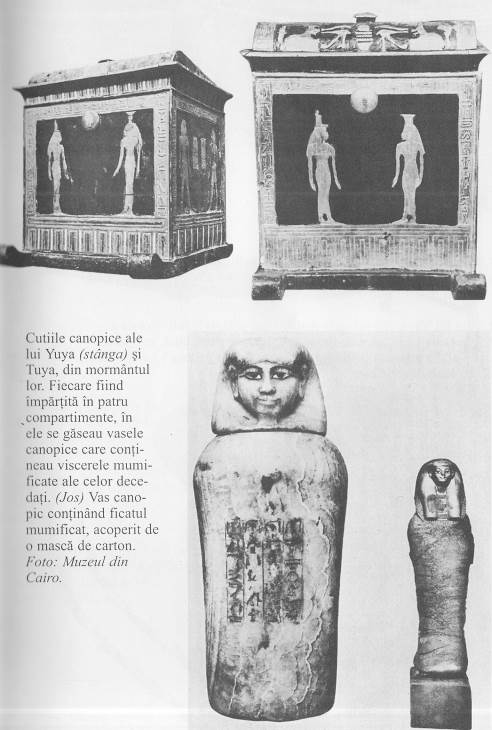 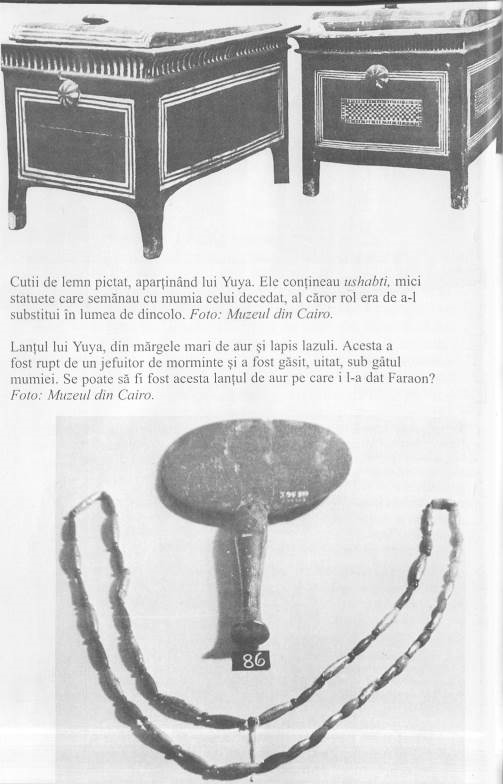 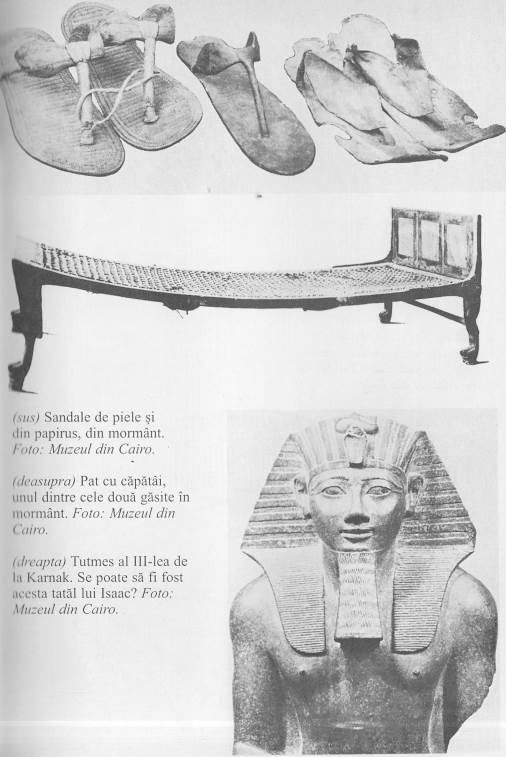 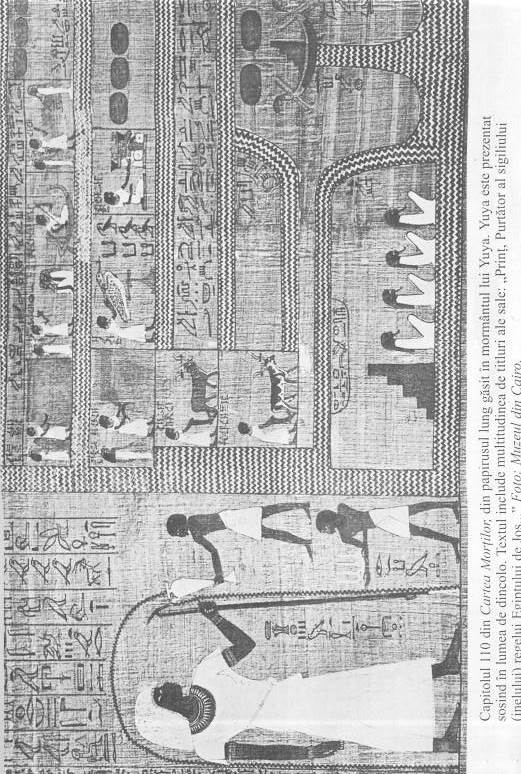 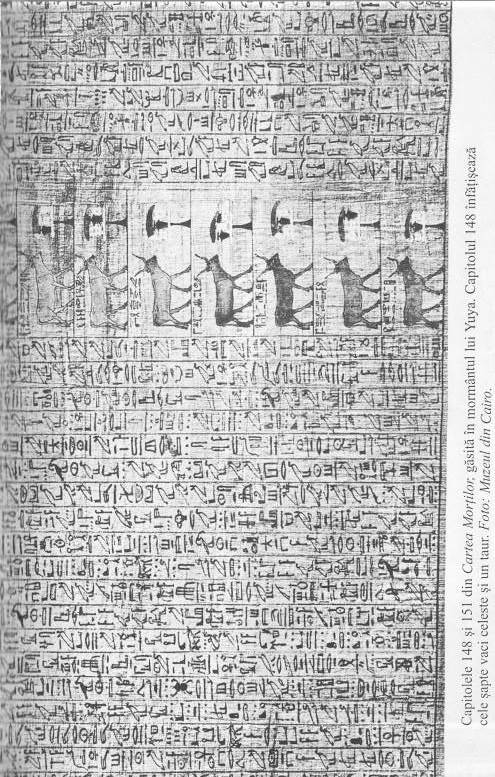 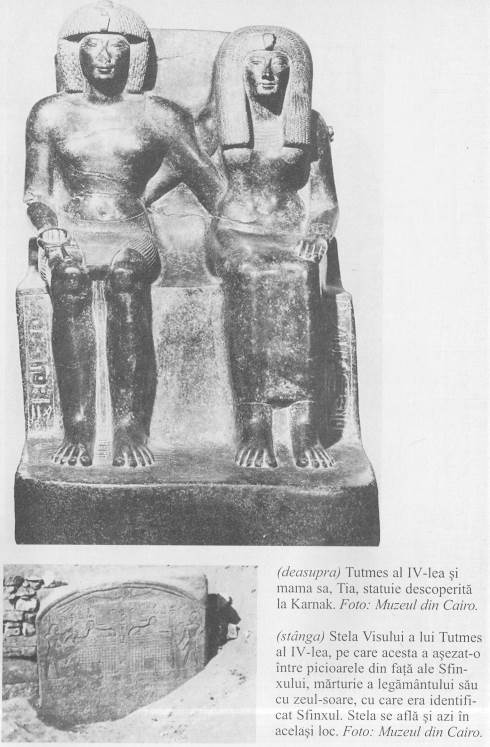 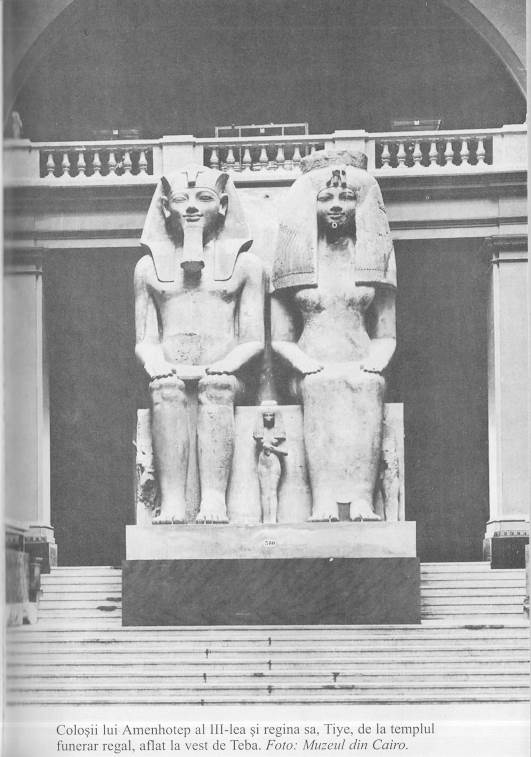 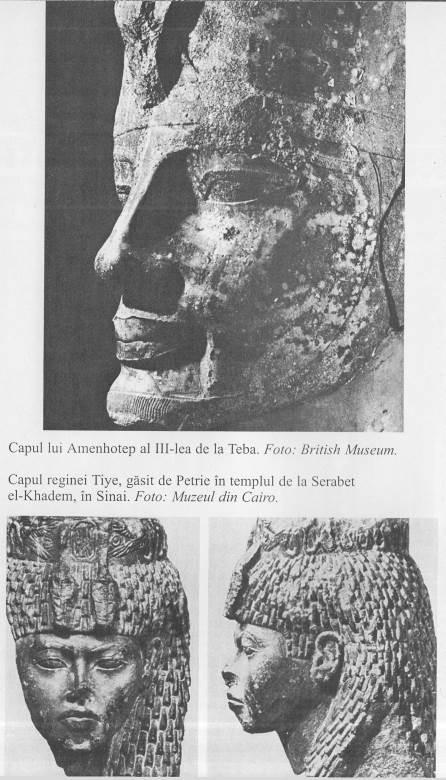 cu toate ocaziile oficiale, într-o manieră care nu va fi întâlnită niciodată mai târziu.”Alte dovezi că Yuya a trăit în timpul acestei perioade şi a murit în timpul domniei ginerelui său sunt date de obiectele găsite în mormântul său, care poartă numele lui Amenhotep al III-lea – cutia de bijuterii, cufărul şi vasul din alabastru – precum şi de lipsa oricăror daruri din partea conducătorului care l-a urmat la tron, Akhnaton. Totuşi, când se încearcă stabilirea anului exact al morţii sale, întâmpinăm o mare dificultate. Nu se poate găsi nicio dată printre inscripţiile de pe mobila funerară a lui Yuya; de asemenea, nu există niciun document care să conţină un nume sau un eveniment care să ne ajute să stabilim anul. De fapt, ultima dată precisă pe care o deţinem despre faptul că Yuya era încă în viaţă este scarabeul care înregistrează construirea unui lac de agrement în al unsprezecelea an al domniei lui Amenhotep al III-lea. Totuşi, este posibil să mai facem şi alte deducţii logice despre viaţa lui.Una dintre cele mai importante dovezi sunt cele trei scaune găsite în mormântul lui, care aparţineau prinţesei Sitamun. Variaţiile în înălţime, lăţime şi adâncime ale scaunelor sugerează că ele au fost făcute pentru prinţesă la trei etape diferite ale creşterii sale:Primul scaun nu are inscripţie, dar există pe spatele lui scene reprezentând-o pe zeiţa pisică Bes, dansând cu tamburina ei între două imagini cu capete de leu ale lui Tueris, zeiţa hipopotam. Cel de-al doilea scaun le are pe Bes şi Tueris pe cele două laturi şi o barcă în care se află Sitamun, oferind un buchet de flori de lotus reginei Tiye, care stă aşezată, cu o pisică sub scaunul reginei şi o altă prinţesă stând în picioare, în spatele ei. Deasupra imaginii reginei se află numele ei inscripţionat într-un cartuş regal (un inel de formă ovală, care conţine nume şi titluri scrise cu hieroglife) – „Marea Soţie Regală Tiye” – în vreme ce, în spatele lui Sitamun se află numele ei, scris de asemenea într-un cartuş: „Cea slăvită de Stăpânul celor Două Regate Sitamun.”Doar o parte din inscripţia care se referă la cealaltă prinţesă poate fi citită: „Fiica Regelui…” După Theodore M. Davis, dimensiunile acestui al doilea scaun demonstrează că a fost făcut pentru un copil şi, din cauză că pe alocuri aurul s-a şters şi a fost apoi „peticit” la loc, este probabil că prinţesa l-a folosit în anii copilăriei sale. Al treilea şi cel mai mare dintre scaune – care, în opinia lui James Quibell, care a luat parte la cercetări, este suficient de mare pentru ca să fi fost folosit de o persoană adultă – are pe partea din interior a spătarului o scenă dublă cu Sitamun, aşezată şi primind un lanţ de aur de la o fecioară. Numele ei, de data aceasta fără cartuş, este scris deasupra imaginii sale.Exegeţii au identificat-o pe Sitamun ca fiind fiica lui Amenhotep al III-lea şi a reginei Tiye şi susţin că regele s-ar fi căsătorit cu ea. Opinia mea, după cum am amintit mai devreme, este că ea era sora sa, având aproximativ trei ani în acea perioadă, şi cu care Amenhotep al III-lea s-a căsătorit pentru a moşteni tronul. Despre Tutmes al IV-lea se ştie că a avut cel puţin doi fii, Amenemhet şi Amenhotep, şi patru fiice, Tentamun, Amenipet, Tia şi Sitamun. Amenemhet şi Tentamun au murit ambii de timpuriu şi au fost îngropaţi împreună cu tatăl lor în mormântul acestuia. Prin urmare, Sitamun mai trăia încă la moartea tatălui ei.Numele ei apare alături de cel al lui Amenhotep al III-lea, în interiorul unui cartuş pe un tub kohl, care se află în Metropolitan Museum de la New York, şi de asemenea în interiorul unui cartuş pe unul dintre cele trei scaune.Inscripția de pe tubul de faianţă de un albastru strălucitor, care probabil provenea din palatul lui Sitamun din complexul Malkata al regelui de la Teba, este unul dintre principalele motive care i-au condus pe oamenii de ştiinţă spre opinia – greşită după părerea mea – că Sitamun a fost fiica lui Amenhotep şi în acelaşi timp soţia sa. Inscripţia este următoarea: ntr nfr (nb m ’at Re) szt-nsw-hmt-nsw wrt (St Amn), care se traduce ca „fiica regelui, zeului bun (Neb-maat-Re), marea soţie a regelui (Sit-Amun)”. Referinţa la „fiica regelui” a fost aceea care i-a convins pe exegeţi că ea era fiica lui Amenhotep al III-lea. Totuşi, în multe alte cazuri, când o prinţesă sau o regină este descrisă ca fiind fiica regelui, numele regelui nu este dat. Aşadar, de ce să presupunem că tatăl ei era Amenhotep al III-lea şi nu Tutmes al IV-lea, care era şi tatăl lui? Mai mult decât atât, susţinând că ea era „marea soţie regală” a regelui, care era titlul lui Tiye, Sitamun reclamă poziţia lui Tiye, subliniind ideea că ea era moştenitoarea cu care fratele ei s-a căsătorit pentru a putea ocupa tronul.Prezenţa scaunelor indică de asemenea faptul că, după moartea timpurie a tatălui ei, Sitamun a fost crescută de Tuya şi trebuie să fi avut cel puţin cincisprezece ani – devenind posesoarea unui al patrulea scaun – când ea le-a oferit pe acestea trei pentru a fi incluse în mobilierul funerar. Această dovadă şi cea oferită de scarabei sugerează că moartea lui Yuya nu a putut să aibă loc mai înainte de anul al doisprezecelea sau al treisprezecelea (1393/2 sau 1392/1 î.Hr.) al domniei lui Amenhotep al III-lea. Aceasta nu înseamnă, desigur, că acest eveniment nu a avut loc mai târziu, în timpul domniei ginerelui său, care a durat, conform unor date nesigure (1405–1367 î.Hr.), treizeci şi opt sau treizeci şi nouă de ani. Opiniile sunt împărţite în această problemă. Arthur Weigall susţine – fără a da însă justificarea – în cartea sa The Life and Times of Akhnaten (Viaţa şi timpul lui Akhnaton) că „moartea lui Yuya, tatăl lui Tiye, trebuie să se fi petrecut aproximativ prin anul 1390 î.Hr., iar Tuya l-a urmat nu după mult timp în mormânt.”Situaţia nu este clarificată cu nimic de faptul că nu ştim ce vârstă avea Yuya atunci când a murit. Până când tehnicile moderne sunt folosite pentru a examina mumia sa şi câteva din obiectele din mormântul său, nu avem pe ce să ne bazăm decât pe părerile lui Sir Grafton Elliot Smith, anatomistul care a realizat examinarea iniţială, şi Gaston Maspero, directorul general de atunci al Muzeului din Cairo. Elliot Smith spunea, într-un raport publicat în cartea lui James Quibell, Catalogue general des antiquites du Musée du Caire (Catalogul general al antichităţilor de la Muzeul din Cairo), în 1908, la trei ani după descoperirea mormântului lui Yuya: „Mumia lui Yuya este aceea a unui om bătrân, cu păr cărunt… părul său, acum pătat cu galben din pricina substanţelor folosite la îmbălsămare, era perfect alb când acesta a murit… Pielea de pe frunte şi cea de pe obraji este ridată. În încercarea de a determina vârsta la care a ajuns înainte de a muri, nu prea avem pe ce să ne bazăm, cu excepţia înfăţişării sale, părul său alb şi pielea ridată. Dacă, pe baza acestor criterii estimăm că vârsta lui era de aproximativ şaizeci de ani, trebuie să se înţeleagă că acest număr este puţin mai mult decât o presupunere.” Gaston Maspero fusese mai puţin precaut în prefaţa pe care a scris-o pentru cartea lui Theodore M. Davis, The Tomb of Iouiya and Touiyou (Mormântul lui Yuya şi Tuya): „Iouiya şi Touyiyou au murit la o vârstă destul de înaintată: părul lor era cărunt, iar examinarea corpurilor lor nu contrazice datele furnizate de păr. Nu va fi o greşeală să afirmăm că au ajuns la o vârstă mai înaintată de şaizeci de ani. Din poziţia relativă a celor două sarcofage în mormânt, se pare că soţul a fost primul care a murit; dar lipsesc date materiale care să decidă în această problemă.” Deşi numele lui Amenhotep al III-lea este singurul nume de rege care poate fi găsit în mormântul lui Yuya, aceasta nu trebuie să însemne automat că Amenhotep al III-lea a fost acela care l-a numit pentru prima dată pe Yuya ca vizir şi i-a dat titlurile. Faptul că noul rege, imediat după ce a urcat pe tron, a făcut-o pe fiica lui Yuya regina sa, indică faptul că ei s-au cunoscut bine de când erau copii. Aceasta ar fi fost posibil doar dacă Tutmes al IV-lea ar fi fost acela care l-a numit pe Yuya în funcţia sa. Titlurile lui Yuya includeau pe acela de Stăpân al Grajdurilor şi Adjunctul Maiestăţii Sale la comanda carelor de luptă, în vreme ce Tuya era „ornamentul” (khrt nsw) regelui. Titlurile lui Yuya şi poziţia pe care o ocupa soţia sa cereau ca ei să locuiască în reşedinţa regală. Astfel, putem să înţelegem cum se face că tânărul prinţ a crescut împreună cu Tiye.Dacă aceasta este interpretarea corectă şi acceptăm, în scopul demonstraţiei, că:1. Yuya avea şaizeci de ani când a murit în timpul domniei ginerelui său, Amenhotep al III-lea;2. Că, datorită dovezilor furnizate de cele trei scaune, el nu se putea să fi murit înainte ca prinţesa Sitamun să fi împlinit 15 ani;Dacă Akhnaton a fost o vreme coregent cu tatăl său şi anul al 26-lea al domniei lui Amenhotep al III-lea fiind perioada cea mai timpurie când această coregenţă se poate să fi început, atunci rezultă că:Yuya a murit cândva între 1393/2 şi 1379/8 î.Hr.,Că el s-a născut cândva între 1453/2 şi 1439/38 î.Hr.Capitolul 7
Regi Din DeşertExistă patru elemente de bază ale teoriei acceptate că Iosif şi israeliţii au ajuns în Egipt în perioada conducătorilor Hyksos şi că Exodul a avut loc mai mult de patru secole mai târziu, în timpul domniei lui Ramses al II-lea, al treilea rege al Dinastiei a Nouăsprezecea:1. Coincidenţa etnică, că neamul Hyksos era, ca şi cel al israeliţilor, unul de păstori asiatici;2. Referinţa că israeliţii s-au stabilit în Gosen, „în ţinutul Ramses”, care este singura menţionare a unui nume faraonic în Vechiul Testament;3. Stela a patru sute de ani, comandată de Ramses al II-lea, în care se făcea legătura cu Avaris, capitala Hyksos;4. Afirmaţia din Biblie, conform căreia şederea evreilor în Egipt a durat 430 de ani.Acestea par să se îmbine atât de bine în multe privinţe, încât ele au exercitat o atracţie irezistibilă pentru majoritatea oamenilor de ştiinţă, deşi ele conţin de asemenea multe nepotriviri inerente, care au rezultat în ciudate contorsionări ale demonstraţiei, pentru a putea explica aceste nepotriviri. Una dintre dificultăţile majore este că nici Vechiul Testament, nici Coranul nu oferă un ajutor direct, în sensul că niciodată nu se dă vreo indicaţie referitoare la identitatea regelui care conducea Egiptul când Iosif a intrat în scenă. În povestirea biblică a lui Iosif, la suveranul egiptean se face referire prin sintagmele „regele”, „regele Egiptului”, „Faraon, regele Egiptului”, dar în general pur şi simplu ca „Faraon”, care este un cuvânt ebraic provenind de la egipteanul pr ’3 (Măreaţa Casă). La origine, termenul desemna palatul regal, dar mai târziu a fost transferat asupra stăpânirii, iar apoi, de la Dinastia a Optsprezecea, asupra regelui însuşi, ca şi un titlu permanent (din respect pentru persoana regelui, se evita folosirea acestui nume în vorbire). Naraţiunea biblică nu precizează nici numele capitalei unde era reşedinţa lui Faraon în timpul lui Iosif, o omisiune care nu uşurează deloc legarea acestui patriarh de o anumită perioadă a Egiptului antic.Nici Coranul nu ne ajută mai mult în această privinţă. Povestirea Coranică despre Iosif foloseşte doar titlul de Al Malik (regele). Fir’awn (faraon) nu apare deloc în Sura XII şi poate fi găsit în Coran doar ca nume propriu, iar Al Fir’awn, ca referinţă la conducătorul din timpul lui Moise, al Asupririi şi al Exodului.Situaţia nu este uşurată de faptul că descrierea din Pentateuch a vieţii din timpul faraonului din perioada lui Iosif este formulată în termeni atât de generali, încât ar putea fi aplicată oricărei perioade a Egiptului antic, cu o excepţie, aşa după cum arăta Eric Peet, fost profesor de egiptologie la Liverpool University, în cartea sa Egypt and the Old Testament (Egiptul şi Vechiul Testament): „Referinţele la care (de luptă) indică într-adevăr că autorul descrie o stare de lucruri prezentă nu mai devreme de perioada conducătorilor Hyksos, atunci când calul a fost adus în Egipt pentru prima dată.”Josephus, istoricul evreu, a fost acela care a sugerat pentru prima dată în cartea sa Contra Apionem, scrisă spre sfârşitul secolului I d.Hr., că Coborârea în Egipt a israeliţilor şi Exodul au avut loc în timpul stăpânirii Hyksos. Josephus, citându-l pe Manetho, un preot egiptean din secolul al III-lea î.Hr., relatează astfel venirea conducătorilor Hyksos: „Tutimaios. În timpul stăpânirii sale, nu ştiu din ce pricină, o năpastă a lui Dumnezeu ne-a lovit; şi, pe neaşteptate, din regiunea de est, invadatori dintr-un neam obscur au mărşăluit biruitori pe pământul nostru. Cu toată puterea (ne-au lovit) şi ni l-au luat cu uşurinţă, fără măcar să ne fi dat o lovitură; şi, după ce i-au învins pe stăpânii pământurilor, ne-au dat foc la oraşe fără milă, au ras de pe faţa pământului templele zeilor noştri şi i-au tratat pe localnici cu o crudă ostilitate, masacrând pe unii sau ducând în sclavie pe soţiile şi copiii altora. În cele din urmă, ei au pus rege pe unul dintre ei, pe nume Salitis. El îşi avea scaunul la Memphis, adunând tribut de la Egiptul de Sus şi Egiptul de Jos şi lăsând mereu în urmă trupe în locurile cele mai avantajoase… În Sethroit (o parte a Egiptului aflată la est de delta Nilului, care a fost numită după zeul Seth) el a întemeiat un oraş situat foarte convenabil în estul braţului Bubestit al Nilului, şi numit Avaris, conform unei vechi tradiţii religioase. El a reconstruit acest oraş şi l-a fortificat cu ziduri masive…” După Josephus, cei cinci regi care i-au urmat lui Salitis – Bnon, Apachmen, Apophis, Iannas şi Assis – s-au dovedit „din ce în ce mai dornici să stârpească seminţia egipteană. Rasa lor se numea „regii păstori”; căci hyk, în limba sacră, înseamnă „rege”, iar sos, în limbajul comun, înseamnă „păstor”…” Apoi Josephus continuă prin a adapta, a povesti cu cuvintele sale relatarea lui Manetho despre revolta împotriva regilor păstori a egiptenilor conduşi de prinţii din Teba, care au întemeiat mai târziu Dinastia a Optsprezecea: „Apoi, regii Tebei şi tot restul Egiptului s-au ridicat în revolta împotriva păstorilor şi un mare război a izbucnit, care a durat mult timp. Sub conducerea unui rege pe nume Misphrag-mouthosis, păstorii, spune el (Manetho), au fost înfrânţi, izgoniţi din tot Egiptul şi siliţi să rămână în… Avaris, care măsura zece mii de arourae (o măsură de suprafaţă). Păstorii, după Manetho, au înconjurat acest ţinut cu un zid mare şi puternic pentru ca să-şi apere posesiunile şi prăzile. Thoumosis, fiul lui Misphrag-mouthosis, a asediat zidurile cu o armată de 480.000 de oameni şi a încercat să-i supună asediindu-i. Hotărât să-şi atingă ţelul, el a încheiat un tratat, care prevedea ca toţi să părăsească Egiptul şi să plece unde doreau, neatinşi. Aceştia fiind termenii tratatului, nu mai puţin de 40.000 de familii întregi, cu tot avutul lor, au părăsit Egiptul şi au traversat deşertul spre Siria… au construit un oraş în ţara care acum se numeşte Iudeea, destul de mare pentru a-i încape pe toţi, şi i-au dat numele Ierusalim…”După ce oferă o istorie completă, după cărţile sacre ale Egiptului, ale celor treizeci şi unu de dinastii care au condus Egiptul din timpul lui Menes (aproximativ 3100 î.Hr.), până la Alexandru cel Mare (332 î.Hr.), Manetho, după Josephus, oferă o relatare separată, de această dată având ca sursă povestirile folclorice egiptene, despre Moise şi Exod. Versiunea lui Manetho relatează că evreii care au fost conduşi afară din Egipt, de Osarseph (în egipteană wsr-Seph), erau „amestecaţi cu o mulţime de leproşi egipteni şi cu alţii, care din pricina a diferite maladii erau condamnaţi la exil.” Deşi este clar că Manetho descrie două evenimente complet diferite – pe de o parte, expulzarea regilor Hyksos uzurpatori de către fondatorii Dinastiei a Optsprezecea, şi pe de altă parte Exodul – Josephus, cu neliniştea perfect justificată de a demonstra că printre strămoşii lui nu erau incluşi nici egipteni, nici leproşi, i-a identificat pe păstorii Hyksos ca fiind unul şi acelaşi lucru cu israeliţii. De asemenea, el a încercat să aducă dovezi etimologice la opinia sa, prin intermediul unei a doua definiţii, împrumutată tot de la Manetho, referitor la derivarea cuvântului „Hyksos”, după părerea căruia termenul înseamnă „păstori-captivi”, inspirat de la cuvântul egiptean pentru captiv, şi anume hyk.În prezent, nimeni nu ia în serios faptul că Josephus i-a identificat pe Hyksos şi israeliţi ca fiind unul şi acelaşi popor. Chiar Manetho contrazicea teoria lui Josephus, situând Exodul – în mod eronat – în timpul domniei unui rege egiptean pe nume Amenphis (Amenhotep), al optulea conducător pe lista lui Manetho a regilor din Dinastia a Optsprezecea, (domnie) care a avut loc la mult timp după expulzarea neamului Hyksos. Fără să facem o analiză detaliată în această fază, merită să subliniem din nou că, deşi neamul Hyksos includea şi anumite elemente semitice, existau printre ei şi amuriţi şi oameni de alte neamuri, şi că israeliţii care au coborât în Egipt au ajuns acolo ca emigranţi paşnici, numărând puţin mai mult decât 70 de persoane, şi nicidecum ca o armată invadatoare.Pentru moment, ultimul cuvânt în această problemă poate fi dat lui Alan Gardiner, cel mai mare psiholog englez care, comentând în cartea sa Egypt of the Pharaohs (Egiptul faraonilor) etimologia lui Josephus, explica: „El preferă această etimologie deoarece credea, ca şi mulţi egiptologi, că povestirea biblică despre şederea israeliţilor în Egipt şi Exodul care i-a urmat aveau ca sursă ocupaţia Hyksos şi expulzarea lor de mai târziu. De fapt, deşi există argumente lingvistice pertinente pentru ambele etimologii, niciuna nu este cea adevărată. Cuvântul Hyksos derivă fără niciun dubiu de la expresia hik-khase, „şef al unui ţinut deluros străin”, care începând din perioada Regatului de Mijloc a fost folosită pentru a desemna Şeicul beduin. Scarabei care purtau acest titlu, dar cu cuvântul însemnând „ţinuturi”, la plural, au fost descoperiţi împreună cu regi Hyksos de necontestat… Este totuşi important de observat că termenul se referă doar la conducători, şi nu, după cum credea Josephus, la întregul neam. Oameni de ştiinţă din perioada modernă au greşit de multe ori în această problemă, unii lăsând chiar să se înţeleagă că Hyksos erau un neam deosebit de invadatori, care după ce au cucerit Siria şi Palestina şi-au făcut drum în cele din urmă spre Egipt. Nimic nu justifică o asemenea părere, deşi cuvintele lui Manetho par să o susţină.”Deşi oamenii de ştiinţă de acum nu mai sunt de acord cu Josephus în ceea ce priveşte identificarea israeliţilor cu neamul Hyksos, acceptând în general domnia lui Ramses al II-lea, care avut loc cu trei secole mai târziu, ca adevărata perioadă a Exodului, perioada Hyksos timpurie şi-a păstrat atracţia etnică, ca şi perioada când Iosif a fost vândut în sclavie pentru a fi urmat de întreaga sa familie ceva mai târziu. După cum spunea Eric Peet în Egypt and the Old Testament (Egiptul şi Vechiul Testament): „Aceasta este perioada căreia pare să-i aparţină, cel mai probabil, intrarea evreilor în Egipt. S-ar explica astfel într-un mod foarte simplu faptul că, la început, noii veniţi s-au bucurat de un tratament bun sub conducerea „regelui Egiptului”, căci din punctul de vedere al unui popor care trăia în Gosen, probabil o regiune situată în delta estică, regele Egiptului era cel din neamul Hyksos stăpânind din Avaris, un neam fără îndoială înrudit cu cel al evreilor, şi nu regele egiptean care conducea, probabil într-o stare de semi-dependenţă, la Teba, în Egiptul de Sus. Dacă am dori să intrăm în detalii, aceasta ar explica favorurile cu care a fost primit Iosif de rege şi, dacă am presupune că triburile lui Iacov nu au fost primii asiatici care s-au mutat în deltă, distribuirea ţinutului Gosen acestor triburi ar fi pur şi simplu un incident în repartizarea deltei egiptene, capturate triburilor invadatoare pe măsură ce acestea soseau în zonă.”Oricum, realitatea este că, studiind cu atenţie naraţiunea biblică şi confruntând-o cu istoria Egiptului, aflăm nu numai că ea nu indică perioada Hyksos ca şi adevărata perioadă a Coborârii israeliţilor în Egipt, mai mult, că face o astfel de interpretare imposibilă.Capitolul 8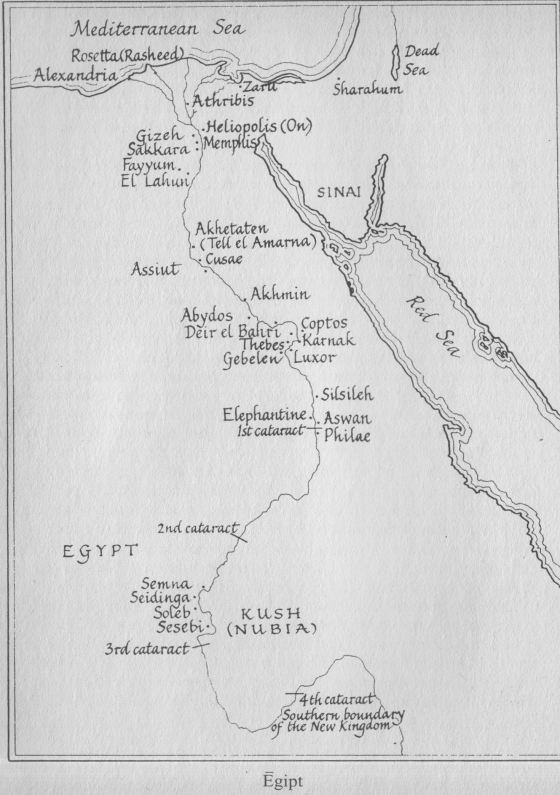 Care De Război… Sau De Pace?Carele au avut un rol important în dezbaterea despre perioada exactă când Iosif a trăit în Egipt. Ele sunt menţionate de trei ori în naraţiunea biblică. Prima dată, atunci când Faraon l-a numit pe Iosif vizirul său:Şi (Faraon) l-a suit în carul care venea după al lui şi strigau înaintea lui: „În genunchi!” Astfel i-a dat stăpânire peste toată ţara Egiptului. Geneza 41: 43.Apar din nou, când Iacov a ajuns în Gosen cu familia sa:Iosif şi-a pregătit carul şi s-a suit ca să se ducă în Gosen, în întâmpinarea tatălui său, Israel. Geneza 46: 29.Şi pentru a treia oară când Iosif a plecat în Canaan pentru a-şi îngropa tatăl:Şi Iosif s-a suit să îngroape pe tatăl său. Împreună cu el s-au suit toţi slujitorii lui Faraon, bătrânii casei lui şi toţi bătrânii ţării Egiptului, toată casa lui Iosif, fraţii săi şi casa tatălui său; n-au lăsat în ţinutul Gosen decât pruncii, turmele şi cirezile. Împreună cu Iosif mai erau care şi călăreţi… Geneza 50: 7–9.Din aceste versete reiese clar că aceste care erau răspândite în Egipt în perioada lui Iosif şi nu avem niciun motiv de a ne îndoi de naraţiunea biblică. Totuşi, prima dintre referinţele de mai sus, cea referitoare la Iosif ca fiind al doilea la conducere, sugerează că el avea o responsabilitate pentru carele (de război) şi un efort scolastic considerabil a fost investit pe parcursul anilor pentru a echipa forţele armate ale neamului Hyksos cu care de luptă. De exemplu, William Albright, un scriitor ca a asociat frecvent Coborârea în Egipt cu cucerirea Hyksos, scria în cartea sa The Archeology of Palestine (Arheologia Palestinei): „Mişcările din perioada timpurie a secolului al şaptesprezecelea î.Hr. Sunt încă foarte obscure, dar pare din ce în ce mai probabil că o mare migraţie spre sud a indo-arienilor şi a horiţilor a avut loc atunci. Nu există nicio urmă a acestor elemente în Palestina şi Siria de Sud în timpul secolului al nouăsprezecelea, totuşi, până în secolul al cincisprezecelea, prinţi şi nobili indo-arieni şi horiţi se stabiliseră aproape peste tot. Un fel de migraţie în masă a acestor popoare spre sud trebuie să se fi produs între timp. Până în această perioadă, carele trase de cai fuseseră introduse ca şi cel mai important instrument de război şi trebuie să ne imaginăm hoardele nordice ca străbătând Palestina şi Egiptul în care rapide, cu oameni pedeştri având un rol strict de subordonare.”Ni s-a cerut să acceptăm că un conducător Hyksos semit ar fi mai probabil să numească un evreu ca Iosif ca vizir: acum, pentru a demonstra legătura cu carele, ni se cere să acceptăm că elementul principal printre Hyksos nu erau, la urma urmei, războinici semiţi, ci indo-arieni. Dar nu există absolut nicio dovadă arheologică care să susţină opinia că Hyksos au folosit care pentru a invada Egiptul. Carele nu au jucat un rol important nici în lupta de mai târziu pentru eliberarea ţării de uzurpatori: într-adevăr, în relatările despre bătălia respectivă este dificil de găsit vreo menţionare a carelor, cu atât mai puţin a carelor de luptă. În 1908, Lordul Carnarvon a găsit în Teba o tabletă cu inscripţii hieratice, relatând despre etapele timpurii ale conflictului. Inscripţiile sunt după cum urmează: „În anul al treilea al domniei puternicului rege din Teba, Kamose, pe care Ra l-a numit ca adevăratul rege şi i-a dat într-adevăr puterea, Maiestatea Sa a vorbit în palatul său consiliului nobililor care erau în suita sa: „Aş dori să ştiu la ce serveşte această putere a mea, când un conducător este în Avaris şi altul în Kuş (Nubia), iar eu stau laolaltă cu un asiatic şi unul nubian, fiecare având câte o bucată din acest Egipt, iar eu nu pot să trec pe lângă el până la Memphis. Vedeţi, el posedă Khmun (Ashmun de astăzi din partea centrală a Egiptului) şi nimeni nu are răgaz de jefuire prin servitute faţă de asiatici. Mă voi lupta cu el şi îi voi spinteca burta. Dorinţa mea este să eliberez Egiptul şi să-i lovesc pe asiatici.” Apoi au vorbit nobilii din consiliul său: „Iată, toţi le sunt loiali asiaticilor până la Cusae (un oraş în Egiptul de Sus, la 25 de mile – 40 km – nord de Asyut). Suntem liniştiţi în partea noastră din Egipt. Oraşul Elephantine este puternic, iar partea din mijloc este cu noi până la Cusae. Oamenii cultivă pentru noi cele mai frumoase dintre pământurile noastre. Vitele noastre pasc în mlaştinile cu plante de papirus. Ni se trimite porumb pentru porcii noştri. Iar vitele noastre nu sunt luate.”Totuşi, regele nu a fost de acord cu sfatul curtenilor săi şi a decis să înceapă războiul pentru a recâştiga întreg teritoriul Egiptului: „Am plecat cu putere în aval, pentru a-i răsturna pe asiatici după porunca lui Amun, cel mai bun dintre sfaturi; oştirea mea curajoasă în faţa mea ca o respiraţie de foc, trupe de nubieni deasupra colibelor noastre pentru a-i spiona pe asiatici şi a le distruge sălaşul. Estul şi Vestul erau în posesia bogăţiilor lor şi oştirea era aprovizionată cu bunuri peste tot.”Din acest punct, textul descrie o luptă împotriva unui conducător Hyksos pe nume Teti, fiul lui Pepi, care se închisese în Nefrusi, un oraş situat la câţiva kilometri nord de Ashmun: „Mi-am petrecut noaptea pe barca mea, cu inima mea plină de bucurie. Când pământul s-a luminat, am coborât asupra lui ca un şoim. A venit timpul pentru parfumarea gurii (pentru a lua masa) şi l-am doborât, i-am distrus zidul, i-am ucis pe cei din poporul său, iar pe soţia sa am făcut-o să coboare pe malul râului. Soldaţii mei erau ca şi leii cu prăzile lor, cu sclavi, vite, lapte, untdelemn şi miere, împărţindu-şi prada, cu inimile fericite. Ţinutul Nefrusi se prăbuşea; pentru noi nu era greu să-l încătuşăm. Din regiunea Per-Shak lipseau când am ajuns acolo; caii lor fugiseră spre interiorul regiunii. Oştirea…”Aici textul se sfârşeşte brusc. Oricum, până aici nu s-a menţionat referitor la niciuna dintre părţi că ar fi folosit care în luptă, nici că acestea ar fi fost incluse printre prăzile de război: singura referinţă ecvestră este cea despre „caii care fugiseră spre interior”. Naraţiunea este reluată în Stela lui Kamose care, după Habachi, este continuarea povestirii despre lupta lui Kamose împotriva lui Apophis. Textul începe cu ceea ce este în mod clar ultima parte a unei propoziţii: „… mizerabila comunicare să iasă din oraşul vostru, în vreme ce voi sunteţi siliţi să vă retrageţi împreună cu oştirea voastră.” Apoi, se continuă descrierea luptei care acum se desfăşoară lângă Avaris: „Am îndepărtat vasele de război echipate cu unelte de luptă, un vas după celălalt. Forţele mele le-am pus proră la pupă, zburând peste râu ca un şoim, în frunte cu vasul meu de luptă aurit… Am făcut ca puternicul vas să caute frontiera. Navigau după el ca şi cum ar fi fost un zmeu, desfiinţând districtul noroios al Avarisului. Le-am văzut pe femeile lor pe acoperişuri în vreme ce priveau afară pe geamuri…”Stela continuă cu o serie de ameninţări pe care Kamose intenţionează să le pună în aplicare, îndată ce Avaris este cucerit şi Apophis capturat: „Voi bea din vinul de pe viţa voastră, pe care asiaticii pe care i-am luat prizonieri îl vor stoarce pentru mine; vă voi distruge locuinţele; vă voi tăia pomii; vă voi târî femeile în calele vaselor şi vă voi lua carele.”Aceasta este prima menţionare a carelor în documentele egiptene şi singura până în perioada fratelui lui Kamose, Ahmosis I (1575–1550 î.Hr.), la un secol după apariţia conducătorilor Hyksos; faptul că se află la capătul listei regelui, după ce acesta ameninţase să captureze femeile duşmanilor, sugerează că aceste care nu aveau o importanţă militară, ci erau probabil vehicule primitive trase de cai, folosite pur şi simplu pentru transport.După ce descrie ce pedepse avea să le aplice duşmanilor după terminarea războiului, Kamose continuă să relateze cum a procedat cu cei care i-au ajutat pe duşmanii lui: „Am ras de pe faţa pământului oraşele lor şi le-am dat foc la locuinţe, care au fost transformate pentru totdeauna în ruine roşii, pentru daunele pe care le-au adus acestui Egipt şi pentru că i-au servit pe asiatici şi au uitat de Egipt, stăpânul lor.”Apophis, fiind în siguranţă în spatele zidurilor puternice ale oraşului Avaris, în afara razei de acţiune a lui Kamose, regele teban a părăsit delta şi s-a întors să-i înfrângă pe rebelii care rămăseseră încă în spatele liniilor pe care le stabilise: „Mi-am trimis oştirea puternică, care a călătorit pe jos pentru a distruge oaza Baharia, în vreme ce eu eram în Sako (El-Keis, la nord de Menya de astăzi), să-i opresc pe rebelii din spatele meu. Am urcat în susul râului, cu putere în inimă şi plin de bucurie. I-am zdrobit pe toţi evreii din calea mea.” După aceste realizări militare, Kamose s-a întors la Teba, unde a fost întâmpinat cu bucurie şi cu petreceri, doar pentru a deceda la puţin timp după aceasta. Nu se ştie ce a cauzat moartea sa subită: mumia sa era într-o stare atât de degradată, încât s-a fărâmiţat în mâinile celui care o scotea la lumină.Kamose a fost succedat la tron de fratele său Ahmosis I, care în cele din urmă i-a învins pe Hyksos, a pus bazele Dinastiei a Optsprezecea şi ale Noului Regat. Unul dintre ofiţerii navali ai lui era Ahmose, fiul lui Abana, care l-a însoţit pe rege în campaniile sale şi, mai târziu, a pus să i se inscripţioneze autobiografia pe pereţii mormântului său din oraşul său natal, El-Kab. Aceasta este relatarea sa despre căderea Avarisului: „… vă vorbesc vouă tuturor, ca să ştiţi favorurile pe care le-am primit: cum am fost răsplătit cu aur de şapte ori în văzul întregului ţinut şi cu sclavi bărbaţi şi femei tot astfel, şi cum mi s-au dat multe pământuri. Căci numele unui om curajos sunt chiar faptele sale; iar acestea nu vor fi uitate în acest ţinut niciodată…Am fost crescut în oraşul El-Kab, tatăl meu fiind un soldat al regelui Egiptului de Sus şi Egiptului de Jos, adevăratul Sekenen-re (predecesorul lui Kamose), al cărui nume era Baba, fiul lui Raonet. Am servit ca soldat în locul lui, pe vasul Taurul Sălbatic, în timpul Stăpânului Celor Două Regate, adevăratul Nebpehti-re (Ahmosis I), când am fost tânăr şi nu-mi luasem încă o soţie, ci îmi petreceam nopţile într-un hamac. Când am întemeiat o casă am fost luat pe vasul nordic pentru că eram curajos; şi obişnuiam să-l însoţesc pe Rege, pe jos, atunci când mergea într-un ţinut străin în carul său. Când oraşul Avaris a fost asediat, am arătat curaj, pe jos, în prezenţa Maiestăţii Sale. Şi ca urmare, am fost înaintat în grad la Manifestarea de la Memphis. Când au continuat să se lupte pe apă, în canalul Pa-Dedku din Avaris, am făcut o captură şi am adus o mână, şi aceasta s-a raportat celui care îl informa pe Rege şi mi s-a dat aurul pentru curaj.Luptele s-au repetat în acest loc, iar eu am făcut o nouă captură şi am adus o mână. Şi mi s-a dat din nou aurul pentru curaj. Iar când au luptat în partea Egiptului de la sud de acest oraş (Avaris), am adus un prizonier viu. Am coborât în apă, căci l-am luat prizonier la marginea oraşului şi l-am purtat peste apă cu mine. I s-a spus celui care îl informa pe Rege şi, ca urmare, am fost din nou recompensat cu aur.Apoi au trecut la jefuirea oraşului Avaris şi eu am adus pradă: un bărbat, trei femei, un total de patru capete. Maiestatea Sa mi i-a dat ca sclavi. Iar ei s-au aşezat înainte de Sharahum (în sudul Palestinei) pentru 3 ani. Iar când Maiestatea Sa l-a jefuit, eu am adus ca pradă: 2 femei şi o mână. Iar prada mea mi-a fost dată ca să-mi fie sclavi.”După căderea oraşului Sharahum, Ahmosis I s-a întors din Palestina, iar următoarea campanie a sa a fost spre sud, în Nubia, înainte să moară, după o domnie de douăzeci şi doi de ani. Fiul lui Amenhotep i-a succedat, iar fiul lui Abana a continuat să lupte în serviciul noului rege. În timpul celor douăzeci şi unu de ani pe tron, Amenhotep I a luptat doar în sud; niciodată nu i-a urmărit pe cei din neamul Hyksos spre nord. Apoi a urcat la tron fiul său, Tutmes I, iar Ahmose, care trebuie să fi avut deja în jur de şaizeci de ani, încă mai îndeplinea un rol ca şi războinic, fiind numit căpitan în marină. El şi-a reluat autobiografia cu o relatare a războaielor duse de Tutmes I în Siria-Palestina: „Maiestatea Sa a sosit la Naharin (Mesopotamia) şi l-a găsit pe acel nenorocit, în timp ce îşi punea în ordine oştirea. Maiestatea Sa a făcut un mare măcel printre ei. Nu se puteau număra prizonierii vii pe care Maiestatea Sa i-a adus în urma victoriilor sale. Acum, eu eram în fruntea oştirii noastre, iar Maiestatea Sa a văzut cât de viteaz eram. Am adus un car, calul lui, şi cel care era în car, ca prizonier viu. Acestea i le-am dăruit Maiestăţii Sale şi am fost din nou recompensat cu aur.”Ahmose îşi încheie astfel autobiografia: „Am devenit infirm, am ajuns la o vârstă înaintată, iar favorurile care mi s-au oferit sunt ca şi la început… Mă odihnesc în mormântul din munte, pe care eu însumi l-am făcut.”Din relatările de mai sus ale războaielor împotriva neamului Hyksos, prin care ei au fost mai întâi izgoniţi din Egipt şi au fost apoi urmăriţi până în Siria-Palestina, putem să observăm că:1. În perioada domniei lui Kamose, egiptenii foloseau doar forţe navale şi pedestre. Se spune că asiaticii aveau cai în oştirea lor şi Kamose a promis să le captureze carele. Totuşi, nu există nici o menţionare a carelor ca luând parte la luptă, iar Kamose însuşi spune că şi- a trimis „oştirea puternică... pe jos” atunci când a pornit să-i învingă pe rebelii rămaşi în spatele liniilor sale.2. Tot ce aflăm despre acest subiect în timpul lui Ahmosis este că regele egiptean a folosit un car în călătoriile sale în afara ţării, în vreme ce ofiţerul său curajos, Ahmose, îl urma pe jos, fapt care pare puţin probabil, dacă aceste care ar fi fost folosite în număr mare ca şi vehicule militare.3. În timpul lui Tutmes I, aproximativ la un sfert de secol după căderea oraşului Avaris şi izgonirea neamului Hyksos din Egipt, ni se dau detalii despre un car capturat în timpul luptelor din Mesopotamia.Nu există nimic în aceste dovezi care să susţină opinia că Hyksos foloseau care rapide de luptă în conflictele lor cu egiptenii, fie în perioada invaziei ţării, fie în cea a izgonirii lor. Se pare însă că a trecut un sfert de secol până să devină carele un instrument de război şi nu un simplu mijloc de transport. Aceasta este o imagine complet diferită de cea pe care ne-o oferă naraţiunea despre Iosif din Pentateuch, unde, după cum am văzut mai devreme, Faraon „l-a suit în carul care venea după al lui” şi „care şi călăreţi” l-au însoţit pe Iosif când acesta a pornit în călătoria spre Canaan, ca să-şi îngroape tatăl.Adevărul este că întreaga problemă a folosirii carelor a intrat în dezbatere ca o presupunere a unor oameni de ştiinţă, pentru că au descoperit că regii egipteni ai Dinastiei a Optsprezecea foloseau care. De unde au apărut acestea? Ei au concluzionat prin urmare că aceste care trebuie să fi fost introduse în timpul invaziei Hyksos.Desigur, au fost şi oameni de ştiinţă care nu au fost de acord cu Albright. Alan Gardiner, unul dintre cei mulţi care nu sunt de acord cu el, au respins noţiunea de „hoarde nordice străbătând Palestina şi Egiptul”. În cartea sa Egypt of the Pharaohs (Egiptul faraonilor) el scrie: „Este adevărat că, cu câteva secole înainte, existase o presiune crescândă a unor popoare străine spre Siria, huriţii din regiunea Caspică fiind printre primii, iar aceştia au deschis drumul pentru hitiţi, care au venit din nord-vest la sfârşitul secolului al şaisprezecelea. Dar aceste mişcări nu au avut decât slabe repercusiuni în regiunea graniţei egiptene. Invazia deltei de o anumită rasă nouă nici nu intră în discuţie: trebuie să ne gândim mai degrabă la o infiltrare a palestinienilor fericiţi să găsească refugiu într-un mediu mai paşnic şi mai fertil. Câţiva, dacă nu marea majoritate a acestor palestinieni erau semiţi.”De un alt aspect al problemei se ocupă John van Seters în cartea sa The Hyksos (Neamul Hyksos), o disertaţie pentru doctorat pentru Universitatea Yale, în care el arată: „Un argument care să susţină prezenţa unui element hurit printre populaţia Hyksos are de a face cu introducerea cailor şi a carelor în Egipt. Aceasta este parte dintr-o problemă mult mai vastă şi mai complexă, evoluţia carelor de luptă. Dovezi filologice concludente indică faptul că mitanienii aveau capacitatea de a folosi care uşoare în luptă şi de a dresa caii să le tragă. Aceste abilităţi trebuie totuşi asociate cu clasa războinică indo-ariană, numită maryannu, şi nu cu huriţii. Nu există niciun indiciu că huriţii din perioada babiloniană veche (1900–1750 î.Hr.) aveau abilităţi avansate în acest domeniu. De fapt, călăria în textele Alalakh al VII-lea” – săpături arheologice din Siria-Palestina care indică existenţa stăpânirii amurite în Siria şi Mesopotamia între 1900 şi 1700 î.Hr. - „este asociată în totalitate cu amuriţii.”Autorul concluzionează, după discuţii mai detaliate în această problemă: „Evoluţia carelor egiptene a rezultat în urma necesităţii unui război în Asia, şi nu înainte. Calul era probabil cunoscut în Egipt încă din perioada Regatului Mijlociu. Prin urmare, folosirea calului şi a carelor în perioada Hyksos a Egiptului se poate să nu fi fost diferită de folosirea calului şi a carelor în perioada babiloniană veche din Siria-Palestina. Cu greu ar fi posibil să postulăm prezenţa elementelor indo-ariene, sau maryannu, printre cei din populaţia Hyksos. Acest grup este necunoscut în partea de nord a Siriei, până în timpul lui Alalakh al VII-lea. Prin urmare, problema carelor trebuie scoase din discuţia referitoare la originile Hyksos.”Situaţia descrisă în povestirea despre Iosif nu putea fi întâlnită în timpul conducătorilor Hyksos, nici în perioada Dinastiei a Optsprezecea, după cum a demonstrat Alan Richard Schulman, filologul american, în valorosul său studiu: „Cu excepţia aparentă a unui pasaj de pe Stela lui Kamose, unde regele îl ameninţă pe conducătorul Hyksos Apophis, spunându-i că îi va „lua carele (nhm. it3 nt-htry)”, textele Dinastiei a Optsprezecea sunt mărturie a prezenţei carelor de luptă ca o unealtă militară separată numai în tratatele câtorva persoane. În toate celelalte documente ale perioadei pe care eu le cunosc, în special cele referitoare la campania din Megiddo a lui Tutmes al III-lea, nu a fost făcută nicio diferenţă între infanterie şi carele de luptă. Deşi este adevărat că s-a făcut distincţie între „cai” şi „pe jos”, în aceasta se poate citi doar că majoritatea soldaţilor luptau pe jos, iar restul foloseau care. Toţi făceau parte în mod egal din oştire (p3 ms). Dacă conceptul unui corp de oaste de care de luptă ar fi fost inerent în folosirea termenului nt-htry în textul stelei lui Kamose, ne-am aştepta cu siguranţă ca el să apară de asemenea în analele lui Tutmes al III-lea, dar el nu apare. Prin urmare, este logic să presupunem că termenul nu dezvoltase încă conotaţia tehnică de „care de luptă”, ca o formă diferită de cea de „infanterie”, pe care îl are în perioada lui Ramses.Totuşi, în perioada târzie a Dinastiei a Optsprezecea sunt atestate două ranguri, care indică faptul că o asemenea nuanţă tehnică începuse să apară: Supraveghetor la Carele de Luptă (idnw n t3 nt-htry), cea mai timpurie apariţie, despre care se ştie din perioada Amarna (despre Yuya, care a fost numit Supraveghetor al Maiestăţii Sale la comanda Carelor de Luptă, cât şi Responsabil cu caii) şi Purtătorul de Stindard al Războinicului de pe Carul de Luptă… care este înregistrat pe stela lui Meryptah şi care datează, cel mai probabil, din primii ani ai domniei lui Amenhotep al III-lea. S-ar părea aşadar că, până în perioada acestei domnii (a lui Amenhotep al III-lea) carele de luptă erau considerate o entitate separată şi putem să presupunem că aproximativ în acel interval de timp, armata fusese reorganizată în două corpuri, unul de infanterie, unul al carelor de luptă, fiecare cu propriile componente organice şi administrative.”Astfel, prima persoană din Egipt care a fost numită în poziţia atribuită lui Iosif în Biblie a fost Yuya, vizirul lui Amenhotep al III-lea. Oricum, aceasta este departe de a fi unica dovadă care conduce spre concluzia că Iosif şi Yuya sunt una şi aceeaşi persoană.Capitolul 9Egiptul Din Timpul Lui IosifCelelalte indicii că Iosif a trăit în Egipt în timpul Dinastiei a Optsprezecea, şi nu cu două secole mai devreme, în timpul perioadei Hyksos, sunt în mod inevitabil fragmentare, dar atât de convingătoare, încât pare remarcabil că nimeni nu le-a adunat pe toate până acum şi nu a tras concluzia evidentă. Să le ordonăm conform cronologiei povestirii despre Iosif din Pentateuch şi Coran…SCLAVIA ÎN EGIPTUL ANTICŞi Iosif a fost dus în Egipt; şi Potifar, un om de la curtea lui Faraon, comandant al gărzii, un egiptean, l-a cumpărat de la ismaeliţi care îl aduseseră acolo. Geneza 39:1Când se poate să fi avut loc o astfel de tranzacţie cu sclavi în Egiptul antic? După cum arăta Donald B. Redford în cartea sa A Study of the Biblica! Story of Joseph (Un studiu asupra povestirii biblice a lui Iosif), asiaticii probabil că au fost prezenţi în Egipt de la începutul istoriei lui. Raiduri punitive ale armatei egiptene au fost răspunzătoare de unii dintre ei, în vreme ce alţii trebuie să fi sosit pe alte căi, poate ca şi străini liberi, cărora, ca şi oaspeţi, li se permisese să între în Egipt o dată cu bunuri din Siria, procurate prin negoţ. Sub conducerea lui Amenemhet al III-lea şi în timpul Dinastiei a Treisprezecea, un număr destul de mare de elemente străine pot fi descoperite în populaţia Egiptului. Asiaticii care apar pe listele de muncitori de la minele din Sinai par să fi fost acolo datorită abilităţilor lor speciale. Existau cei care conduceau măgarii, soldaţi şi chiar şi căpetenii din Palestina. Aceasta arată că exista cooperare între egipteni şi asiatici, nu înrobirea ultimilor de către primii.Pe la mijlocul secolului al şaisprezecelea î.Hr., o dată cu începuturile Dinastiei a Optsprezecea, după izgonirea populaţiei Hyksos, sclavi de origine siriană şi palestiniană au început să apară în Egipt în număr mare. Acest aflux a fost rezultatul cuceririlor militare din Asia, unde numai campaniile lui Tutmes al III-lea se spune că au adus un număr de şapte mii de captivi. Aceşti prizonieri erau consideraţi proprietatea regelui şi regele era acela, după cum am văzut şi în cazul lui Ahmose, care îi putea da pe aceştia comandanţilor săi, sau templelor. Există de asemenea dovezi că sclavii erau vânduţi sau cumpăraţi cu argint sau cu bunuri în timpul Dinastiei a Optsprezecea. Abd el-Mohsen Bakir, exegetul egiptean, în studiul său referitor la sclavie în diferite perioade ale Egiptului antic, a găsit câteva documente legale, care se refereau la tranzacţii cu sclavi începând din Dinastia a Optsprezecea. El a concluzionat în Slavery în Pharaonic Egypt (Sclavia în Egiptul faraonic), scriind: „Din dovezile pe care le avem, sclavia, vorbind la modul strict, a existat în perioada dintre Dinastiile Optsprezece şi Douăzeci şi doi, în vreme ce înainte şi după aceea pot fi dovedite doar diferite grade de „robie”.”De aici rezultă că, dacă povestirea lui Iosif din Pentateuch ne relatează fapte reale despre vânzarea lui în Egipt de către negustori ca sclav, pentru argint, această relatare nu poate fi una corectă decât dacă tranzacţia a avut loc cândva între Dinastiile Optsprezece şi Douăzeci şi doi.POTIFARCred că acesta este mai degrabă un titlu decât un nume real. Este aproape identic cu Potipherah, preotul lui On, a cărui fiică i-a fost dată lui Iosif de Faraon, ca şi soţie. Există o regulă căreia i se supun referinţele la ambele nume. În cazul lui Iosif, citat mai sus, ni se spune că „Potifar, un om de la curtea lui Faraon, comandant al gărzii, un egiptean, l-a cumpărat…” În mod similar, cele două menţionări ale soţiei lui Iosif sunt:Şi Faraon… i-a dat de soţie pe Asnat, fiica lui Potipherah, preotul lui On. Geneza 41: 45.Înaintea anilor de foamete, i s-au născut lui Iosif doi fii, pe care i-a născut Asnat, fiica lui Potipherah, preotul lui On. Geneza 41:50.În fiecare caz putem să Împărţim numele în trei elemente: Pharaoh (phar, pherah) (Faraon) Poţi şi un rang (comandant al gărzii, preotul lui On). Deşi mai este nevoie de cercetări în această problemă, cred că aceste nume ar putea fi interpretate ca şi „comandant al gărzii, cel numit de Faraon” şi „preotul lui On, cel numit de Faraon”.Găsim referinţe similare în următoarea carte din Pentateuch:Eleazar, fiul lui Aaron, a luat de soţie pe una din fiicele lui Putiel (Poti-el)… Exodul 6: 25.Acest verset indică natura compusă a numelui şi, dacă aplicăm aceeaşi metodă, această referinţă poate fi interpretată ca: „Puţi, cel dat de Dumnezeu”.În acelaşi timp, dacă luăm numele de Potifar şi îl analizăm în detaliu ca fiind unul real, oamenii de ştiinţă au arătat că el este de asemenea egipteanul p3-di-p3-R’ (Cel pe care îl dă Ra), din care trei exemple au fost descoperite în texte egiptene. Unul a fost descoperit pe o stelă din Cairo, care nu poate fi datată mai devreme de Dinastia Douăzeci şi unu. Cele două sunt în scriere demotică, forma târzie, simplificată a scrisului egiptean, unul datând din Dinastia Douăzeci şi unu şi celălalt din secolul al treilea î.Hr. Dacă Potifar este un nume real, sunt valabile comentariile lui Donald B. Redford din cartea sa A Study of the Biblical Story of Joseph (Un studiu asupra povestirii biblice a lui Iosif). El subliniază că, din cauza prezenţei articolului hotărât, p3, nume de tipul acestuia sunt puţin probabil să fie găsite înaintea introducerii egiptenei târzii ca dialect literar la modă, în timpul domniei lui Akhnaton, nepotul lui Yuya, în ultima treime a Dinastiei a Optsprezecea.TEMNIȚA LUI IOSIFTemniţa în care a fost ţinut Iosif are un nume special, bet-hassohar, termen repetat de şase ori în Geneză. Nici originea, nici sensul cuvântului sohar nu sunt clare. Dicţionarele, inclusiv A Hebrew and English Lexicon of the Old Testament (Un lexicon ebraic şi englez al Vechiului Testament), publicat în 1907, îl leagă de cuvântul sahar, care înseamnă „a fi rotund”, şi ei consideră această casă (bet) sau construcţie ca fiind parte dintr-un sistem de fortificaţie. Rezultatul acestei interpretări este că Iosif, împreună cu prizonierii regelui, a fost condamnat la detenţie şi silit să muncească într-o fortăreaţă. Deoarece termenul bet-hassohar, cu sensul de temniţă, apare doar în naraţiunea despre Iosif şi este aplicat exclusiv unei temniţe egiptene, este probabil faptul că însuşi cuvântul ar putea să fie unul egiptean. Aceasta ar fi în perfect acord cu inscripţiile egiptene din Dinastia a Optsprezecea şi, de asemenea, cu Decretul lui Horemheb, ultimul dintre regii acestei dinastii, care a dat ordin ca celor vinovaţi de îngreunarea colectării anumitor taxe să li se taie nasul şi să fie trimişi la fortăreaţa t3rw (Zaru).A. S. Yahuda, care era convins că acesta era un cuvânt egiptean, a dezvoltat această temă în cartea sa The Language of the Pentateuch in its Relation to Egyptian (Limbajul din Pentateuch în ceea ce priveşte relaţia sa cu egipteana), în care, după o discuţie despre semantică, el scrie: „În ceea ce priveşte termenul t3r, acesta apare mai mult în inscripţii ale Noului Regat decât în cele ale oricărei alte perioade, ca numele unei fortăreţe din apropierea frontierei cu Palestina, în care erau întemniţaţi persoanele oficiale corupte şi criminalii notorii. El apare pentru prima dată într-o inscripţie din vremea lui Tutmes al III-lea, aproximativ 1478 î.Hr., relatând despre o campanie începută de el din acest punct în al douăzeci şi doilea an al domniei sale, cu scopul de „a întinde graniţele Egiptului”.”Yahuda explică: „Acestea demonstrează că peste tot se vorbeşte despre t3r ca o bine cunoscută fortăreaţă de mare importanţă strategică şi militară. Acest fapt şi folosirea fortăreţei ca o instituţie penală fac să fie foarte probabil că termenul este identic cu sohar, astfel încât naratorul povestirii despre Iosif s-a referit de fapt la această fortăreaţă. Mai mult decât atât, din Decretul lui Horemheb observăm că t3r este menţionat pur şi simplu ca un loc unde erau închişi deţinuţii, în acelaşi mod laconic ca şi în povestirea despre Iosif…”Deşi Joseph Vergote a demonstrat că interpretarea lui Yahuda a termenului sohar şi t3r nu era posibilă pe un temei filologic, el totuşi a considerat posibilă varianta că t3r a fost temniţa în care a fost închis Iosif. Deoarece Yahuda consideră că evenimentele din povestirea despre Iosif au avut loc chiar înainte de perioada Hyksos a Egiptului, el a încercat să demonstreze că fortăreaţa, care a fost menţionată pentru prima dată în inscripţia lui Tutmes al III-lea de la Karnak referitor la războaiele sale din Siria, existase încă din timpul Dinastiei a Douăsprezecea. Este adevărat că, în acelaşi loc, se afla o fortăreaţă antică menţionată în autobiografia lui Sinuhe, datând din Dinastia a Douăsprezecea, dar atunci ea avea un nume diferit – Căile lui Horus.Îndată ce Iosif intră în voia lui Faraon, după ce i-a interpretat visele, şi este eliberat din temniţă şi numit vizir, ne găsim din nou faţă în faţă cu câteva incidente care, din nou, indică Dinastia a Optsprezecea ca timpul când el a trăit şi a devenit o figură influentă în viaţa egipteană.CELE DOUĂ ŢINUTURIŞi Faraon a zis lui Iosif: „Iată, te-am pus peste toată ţara Egiptului.” Geneza 41: 41.Cuvântul ebraic pentru Egipt, mișrim, este la plural şi înseamnă de fapt „cele două Egipturi”. Aceasta se explică pur şi simplu prin faptul că termenul este o adaptare a cuvântului egiptean t3wy (Cele Două Ţinuturi). Stăpânul peste Cele Două Ţinuturi era în mod oficial faraonul. Astfel că Biblia ebraică, care spune că Iosif a fost numit de Faraon ca având jurisdicţie peste „toată ţara Celor Două Ţinuturi” şi nu doar pur şi simplu „peste toată ţara” subliniază de fapt că, atât Egiptul de Sus, cât şi Egiptul de Jos a fost pus sub controlul lui Iosif.Yahuda a observat în cartea sa The Language of the Pentateuch în its Relation to Egyptian (Limbajul din Pentateuch în ceea ce priveşte relaţia lui cu egipteana): „este demn de reţinut că în povestirea despre Iosif, în special când se face referire la activităţile oficiale ale lui Iosif, expresia formală b-kul ard mișrim (peste toată ţara Celor Două Ţinuturi) este frecventă, în vreme ce în alte locuri apare doar b-ard mișrim (peste ţara Celor Două Ţinuturi). Se ridică astfel întrebarea dacă această folosire, aparent întâmplătoare, a celor două sintagme nu este cumva intenţionată. Pentru a aprecia importanţa acestei întrebări la adevărata ei însemnătate, este necesar în primul rând să facem câteva observaţii cu privire la originea şi sensul termenului mișrim, ca un nume al Egiptului, mai ales că în sine, acest fapt este unul de o importanţă majoră.„Caracteristica cea mai izbitoare a acestui nume este forma sa duală.S-a presupus că se explică prin divizarea ţării în Egiptul de Sus şi Egiptul de Jos. Acest fapt este corect: totuşi, nu există unanimitate în ceea ce priveşte sensul cuvântului msr, din care se formează această formă duală. În vreme ce unii îl explică prin arameicul mișra (termenul akkadian misru, „graniţă”), alţii îl leagă de ebraicul mșur, interpretat ca echivalent al termenului „fortăreaţă.” Dar la o analiză mai atentă, devine evident faptul că mișrim nu este altceva decât o adaptare literală şi gramaticală a cuvântului egiptean t3wy, dualul termenului t3 (ţinut) – adică Cele Două Ţinuturi sau „ţinuturile gemene”, acesta fiind de fapt numele pe care l-au dat egiptenii ţării lor din timpuri imemoriale, ca referinţă la Egiptul de Sus şi Egiptul de Jos.” Totuşi, din câte am văzut din Tableta Carnarvon şi Stela lui Kamose, Egiptul, în perioada regilor Hyksos, era divizat în trei părţi diferite: Egiptul de Jos şi de Mijloc erau sub controlul Hyksos, în vreme ce Egiptul de Sus era încă sub conducere egipteană, iar Nubia era condusă de un băştinaş. Între acestea erau graniţe clare: Cusae între Hyksos şi Egiptul de Sus, Elephantine între Egiptul de Sus şi Nubia. După cum a concluzionat Gardiner în Egypt of the Pharaohs (Egiptul faraonilor); „Întregul sens general al marii inscripţii dovedeşte că Apophis, probabil ultimul dintre numele lui, nu şi-a extins niciodată stăpânirea dincolo de Khmun, cu excepţia ocupării temporare a ţinutului Gebelen (Pi-Hathor); şi nu există nicio dovadă veridică că vreun alt membru al neamului său să fi făcut vreodată altfel.”Conducătorii Hyksos niciodată nu au controlat mișrim, Cele Două Ţinuturi ale Egiptului. În acest caz, dacă Iosif ar fi fost numit în funcţie în timpul unui conducător Hyksos, afirmaţia din Biblie care se referă la „toată ţara Celor Două Ţinuturi” nu ar fi fost posibilă.ABREKŞi (Faraon) l-a suit în carul care venea după al lui şi strigau înaintea lui: „În genunchi!” Geneza 41: 43.Expresia „În genunchi!” este o traducere în română a cuvântului ebraic abrek, care în opinia lui Joseph Vergote (Joseph en Egypte) derivă dintr-un imperativ egiptean care înseamnă „faceţi plecăciune” şi se ştie despre acest cuvânt că a intrat în egipteană ca un cuvânt împrumutat în timpul Noului Regat ca o comandă a vestitorilor pentru spectatori de a se prosterna. Acesta nu exista în vocabularul de dinaintea perioadei Dinastiei a Optsprezecea.NUMELE LUI IOSIFŞi Faraon a pus lui Iosif numele: Zaphnath-pa-a-neah; şi i-a dat de soţie pe Asnat, fiica lui Potifera, preotul lui On… Geneza AY. 45.Este normal că faraonul i-a dat lui Iosif un nume egiptean, în momentul numirii sale în postul de vizir. Pentru egipteni, numele reprezenta o entitate separată şi era parte din eul spiritual al persoanei respective. Dându-i lui Iosif un nou nume, faraonul îi dădea în acelaşi timp şi o identitate egipteană nouă. Originea numelui – s ph ntr iw-f ’nh (Seph-net-pana neh) în egipteană – a fost sursa unor discuţii şi dezbateri aprinse timp de aproape un secol, învăţaţii evrei căutând o interpretare care să reflecte rolul lui Iosif în Biblie (vezi Cartea a Doua, Capitolul 4).Elementele principale ale numelui sunt s ph (timp), ntr (zeu) cu expresia convenţională iw-f’nh (să trăiască), care înseamnă de fapt: „Timpul lui Dumnezeu, să trăiască.”Deşi în Biblie se face referire la el întotdeauna sub numele de Iosif, nu există nicio modalitate de a şti exact numele pe care îl avea atunci când a sosit pentru prima dată din ţinutul său natal, Canaan în Egipt. S-ar putea să fi fost pur şi simplu o silabă, care îl lega de Dumnezeul său, Yhwa (Jehova). Pe atunci, obiceiul era ca numai preoţii să folosească forma completă a numelor divine: ceilalţi oameni le foloseau ca diminutive.În cartea sa The World of the Old Testament (Lumea Vechiului Testament), Cyrus H. Gordon arată că numele Yhwa „ar putea fi o prelungire a unei forme mai scurte: cf. Yo, Yeho, Yah şi Yahu, care apar de asemenea.” Mai mult decât atât, s-a sugerat că numele divin se află inscripţionat pe o piatră găsită la Ras Shamra, în Siria, unde Yu figurează ca şi fiul lui El (Elohim), şi se crede de asemenea că numele tatălui lui Iosif a fost la un moment dat Y/şi a fost prelungit mai târziu, uneori fiind transformat în Iacov, alteori în Israel (Yisra-el). Mie mi se pare că, prin faptul că îi dă lui Iosif un nou nume, şi, în acelaşi timp, o nouă identitate, Faraon a înlocuit probabil monosilabicul Yu, care îl lega pe Iosif de Dumnezeul său, cu cuvântul egiptean pentru „zeu”. În vreme ce el este de obicei plasat ca sufix la sfârşitul substantivelor proprii, ca şi în numele Israel, Y de la Yhwa apare în mod normal ca prefix, ca şi în numele Iacov.Deoarece cuvântul „Seph” nu pare să aibă origini ebraice, este mai probabil că el derivă din egipteană. Sp (Sph) este un nume egiptean care înseamnă „timp” şi era folosit ca un nume atât pentru bărbaţi, cât şi pentru femei în timpul Noului Regat, al Regatului Mijlociu şi al Vechiului Regat al Egiptului, şi avem aceste exemple: Sp, Sp-wr. T, Sp-n, Sp-n-wrdt. T, Sp-n. Mw-t, Sp-nfr, Sp-y, Sp-s (Die Ӓgyptischen Personennamen, Hermann Ranke). Prin urmare, pare probabil că patriarhul nu a fost cunoscut ca Iosif de când s-a născut, dar i s-a dat acest nume – pe care l-au adoptat apoi şi naratorii Bibliei – mai târziu în timpul vieţii lui.Numele Zaphnath-pa-a-neah nu indică o anumită perioadă în care Iosif să fi trăit în Egipt, în schimb numele soţiei sale ne oferă un indiciu.SOŢIA LUI IOSIFAsnat, numele biblic al soţiei lui Iosif, este derivat de la cuvântul egiptean ns-nt, pe care exegeţii au ales să-l interpreteze ca însemnând „care aparţine zeiţei Neit.” Deşi acesta este singurul exemplu cunoscut ca un nume să încorporeze numele zeiţei Neit, nume similare, care încorporau numele altor zei sau zeiţe erau comune în Egipt din perioada Vechiului Regat şi, ţinând cont de dovezile găsite în mormântul Tuyei, este important să ţinem seama de faptul că, deoarece hieroglifele nu conţin vocale, ns-nt poate fi la fel de bine interpretat ca şi „care aparţine zeiţei Nut”. În cartea sa A Study of the Biblical Story of Joseph (Studiu asupra povestirii biblice despre Iosif), Donald B. Redford a adoptat interpretarea lui Sethe. Deoarece transcrierea ebraică a acestui nume are un „a” iniţial în loc de „n” pe care îl găsim la forma egipteană, acest fapt a fost văzut de Redford ca reprezentând un stadiu mai târziu în dezvoltarea acestui nume. Cel mai timpuriu exemplu pe care îl cunoaştem datează de fapt din a Douăzeci şi şasea Dinastie. Totuşi, Joseph Vergote în cartea sa Joseph en Egypte (Iosif în Egipt) a refuzat să accepte interpretarea lui Sethe, preferând să adopte interpretarea lui W. Spiegelberg a unui nume egiptean care corespunde exact cu transcrierea Asnat, iw. S-n-t. Această formă, care are în mod substanţial acelaşi sens – ea aparţine lui Neit – derivă din dialectul Egiptului de Jos şi dintr-o etapă a dezvoltării limbii egiptene, cunoscută ca neo-egipteana, care s-a născut în timpul Dinastiei a Optsprezecea şi a început să fie folosită în scris din perioada regilor de la Amarna, descendenţii lui Yuya.Un alt aspect legat de Asnat, care indică o dată îndepărtată de perioada Hyksos, este descrierea ei ca fiind „fiica preotului lui On” (oraşul Heliopolis), care era centrul cultului egiptean al zeului soare Ra. Dar ştim că neamul Hyksos venera doar un singur zeu egiptean, Seth, pe care egiptenii îl urau, din pricină că era ucigaşul bunului zeu Osiris, deşi le era teamă de el şi îl venerau. Manetho relatează cum Hyksos au ras de pe faţa pământului templele celorlalţi zei. J. B. Pritchard notează în cartea sa Ancient Near Eastern Texts (Documente antice ale Orientului Apropiat) că, aproximativ la un secol după izgonirea neamului Hyksos din Egipt, regina Hatshepsut încă îşi amintea de ostilitatea lor faţă de cultele egiptene: „Am repus la locul său ceea ce fusese distrus. Am ridicat din nou ceea ce zăcea împrăştiat înainte, când asiaticii erau în mijlocul lui Avaris din Ţinutul de Nord, iar între ei se aflau vagabonzi care distrugeau ceea ce fusese făcut cu atâta trudă. Ei au stăpânit fără zeul Ra şi nu au urmat vreo poruncă divină.”Ataşamentul Hyksos pentru Seth este descris de Papirusul Sallier I (British Museum, exponatul nr. 10185), care a fost scris în ultima parte a Dinastiei a Nouăsprezecea: „Regele Apophis l-a făcut Stăpân pe Seth şi nu s-a închinat nici unui alt zeu decât Seth. Şi a construit un templu lângă casa regelui Apophis şi a ieşit în fiecare zi pentru a oferi sacrificii… lui Seth.” Această relatare a fost confirmată de descoperirea unei mese pentru jertfe, datând din perioada regelui Apophis şi purtând inscripţia: „el a făcut-o ca un monument tatălui său Seth, Stăpânul din Avaris.” În Egypt of the Pharaohs (Egiptul faraonilor), Alan Gardiner face legătura dintre zeul Seth de la Avaris cu un zeu asiatic: „La Avaris, Hyksos venerau un zeu-animal ciudat, pe Seth… în temple şi alte locuri. El a fost deja menţionat ca şi duşmanul şi ucigaşul zeului bun Osiris, dar cei din neamul Hyksos au ales să ignore acest aspect regretabil, după cum se întâmplase în acest colţ îndepărtat al deltei din cele mai vechi timpuri. Versiunea lor a zeului Seth, al cărui nume acum îl scriau şi pronunţau după moda babiloniană „Sutekh”, era cu siguranţă mai asiatic decât originalul, având în îmbrăcăminte şi podoaba pentru cap, o asemănare clară cu zeul semitic Ba’al…” Prin urmare, de ce un rege Hyksos, care el însuşi îl venera pe Seth, i-ar da de nevastă noului său prieten şi vizir pe fata unui preot al zeului (urât de Hyksos) Ra? Eric Peet, în ciuda faptului că era de acord cu teoria că perioada Hyksos era timpul coborârii lui Iosif în Egipt, a trebuit să recunoască în cartea sa Egypt and the Old Testament (Egiptul şi Vechiul Testament) că el considera această problemă a căsătoriei o mistificare şi că nu o putea accepta: „Dacă presupunem, la fel cu majoritatea celorlalţi comentatori, că Iosif a fost un semit care a primit trecere în faţa unui rege Hyksos (semit) şi că asuprirea a început numai o dată cu izgonirea neamului Hyksos, atunci când regii egipteni ai Dinastiei a Optsprezecea au recucerit delta, trebuie să admitem nu doar că regele Hyksos a permis ca venerarea lui Ra să continue la Heliopolis, ci şi că el l-a încurajat chiar pe favoritul său, Iosif, să se căsătorească cu fiica preotului lui Ra.REGELE ŞI VISUL SĂUTutmes al IV-lea, despre care eu cred că l-a numit pe Iosif vizir, a fost, ca şi Iosif, un visător, după cum am văzut mai devreme din relatarea despre Sfinx şi nisipuri şi, prin urmare, este mai probabil ca el să fi simţit empatie pentru cineva care interpreta vise.Călătoriile pe care fraţii lui Iosif le-au făcut în Egipt pentru a cumpăra grâu în timpul foametei furnizează şi alte dovezi că aceste călătorii au avut loc în timpul Dinastiei a Optsprezecea şi nu cu mai mult de două secole mai devreme.ACUZAŢIA DE SPIONAJCând fraţii săi au apărut pentru prima dată şi Iosif i-a recunoscut, el şi-a ascuns identitatea şi le-a vorbit aspru:…Voi sunteţi spioni; aţi venit să vedeţi locurile slabe ale ţării.Geneza 42: 9.Felul în care apare cuvântul spioni (meraggelim) în Vechiul Testament demonstrează că el înseamnă ceea ce noi astăzi numim „agenţi ai serviciilor secrete”, care sunt trimişi undeva chiar înaintea unei campanii militare importante.Simpla prezenţă a meraggelim era considerată un indiciu sigur a unei viitoare invazii. Dacă fraţii ar fi apărut în perioada când la stăpânire erau Hyksos, fiind urmaţi în majoritate de canaaniţi, cu greu puteau fi aceştia acuzaţi de spionaj.JURĂMÂNTUL LUI IOSIFDupă ce fraţii au negat această acuzaţie, Iosif le cere să-l aducă în Egipt pe mezinul lor, Beniamin, şi de două ori face un jurământ când li se adresează:„… Prin aceasta veţi fi încercaţi: pe viaţa lui Faraon, nu veţi ieşi de aici decât dacă fratele vostru cel tânăr va veni aici. Trimiteţi pe unul dintre voi să aducă pe fratele vostru; iar voi veţi fi legaţi şi şi cuvintele voastre vor fi puse la probă, dacă adevărul este în voi; dacă nu, aşa cum Faraon trăieşte, sunteţi într-adevăr spioni.” Geneza 42: 15, 16.Această formă de jurământ nu exista în Egipt înaintea Dinastiei a Optsprezecea şi a Noului Regat.După Abd el-Mohsen Bakir, în cartea sa Slavery în Pharaonic Egypt (Sclavia în Egiptul faraonic), formula de jurământ în timpul Dinastiei a Optsprezecea era iniţial „Aşa cum Amun dăinuie şi Conducătorul dăinuie” şi a fost mai târziu schimbată în „Aşa cum Amun trăieşte şi Faraon trăieşte.”TRANSLATORULÎn a treia zi după ce fuseseră întemniţaţi, Iosif i-a vizitat pe fraţii săi pentru a repeta cererea de a-l aduce cu ei în Egipt pe mezin şi a auzit o conversaţie între ei:Şi Ruben le-a răspuns, zicând: „Nu vă spuneam eu, zicând: Să nu păcătuiţi împotriva băiatului? Dar n-aţi ascultat. Acum, iată că ni se cere şi socoteală pentru sângele lui.” Ei nu ştiau că Iosif îi înţelegea, căci le vorbise printr-un interpret. Geneza 42: 22, 23.Limba canaaneană era limba conducătorilor Hyksos şi, dacă ei ar fi avut de-a face cu un vizir Hyksos, fraţii nu s-ar fi aşteptat ca el să aibă nevoie de serviciile unui translator. Şi nici nu ar fi purtat în prezenţa lui o conversaţie privată dacă ar fi suspectat că Iosif va înţelege ceea ce spuneau.MODALITATEA DE PLATĂÎn povestirea despre Iosif, fraţii folosesc bani pentru a plăti grâul pe care l-au cumpărat în Egipt:Şi Iosif a poruncit să li se umple sacii cu grâu, să pună banii fiecăruia în sacul lui şi să li se dea provizii pentru drum. Geneza 42: 25.Se credea că banii au început să fie folosiţi în Egipt numai începând din timpul lui Sheshonq I din Dinastia a Douăzeci şi doua (950 î.Hr.) şi că, înainte de această perioadă, forma unei astfel de tranzacţii ca şi cumpărarea grâului era plata unor bunuri de aceeaşi valoare ca şi grâul. S-a făcut astfel presupunerea evidentă că cei care au compilat Geneza exprimaseră obiceiurile vremii lor, atunci când au scris de plata cu argint. Însă studii recente au găsit dovezi care sprijină ideea că cel puţin din timpul domniei lui Amenhotep al II-lea, piese de metal – aur, argint şi cupru, având o greutate şi o valoare fixă – erau folosite ca mijloace de schimb. Bakir arată de asemenea în Slavery în Pharaonic Egypt (Sclavia în Egiptul faraonic) că o referinţă dintr-un document legal din timpul Dinastiei a Optsprezecea indică faptul că „două măsuri de argint” erau preţul unui sclav. Rolul pe care l-au jucat banii în cumpărarea grâului în povestirea biblică despre Iosif este, prin urmare, în acord cu situaţia care exista în Egipt în timpul Noului Regat.ORAŞUL CU MULTE PORŢIConform Coranului, Iacov i-a povăţuit pe fiii săi, înaintea celei de-a doua călătorii pentru cumpărarea de grâu din Egipt, când erau însoţiţi de fratele bun al lui Iosif, Beniamin, să nu între în cetate toţi pe aceeaşi poartă:Şi le-a spus mai departe:„O, fiii mei! Nu intraţiCu toţii pe aceeaşi poartă: ci intraţiPe porţi diferite…”Sura XII: 67.Aceeaşi povestire poate fi întâlnită şi în tradiţia iudaică:Iar fraţii lui, temându-se de ochiul răului, au intrat în oraş pe zece porţi diferite. Midrash Bereshith Rabbah 89, Tanchumah, Mikkez 3, Sefer Ha-Yasar.De vreme ce aceasta era a doua vizită a fraţilor, este normal să presupunem că Iacov putuse să afle ceva despre oraş numai din relatările despre detaliile primei călătorii a fiilor săi. Care este oraşul pe care l-au vizitat fraţii – Avaris, capitala Hyksos din delta estică, sau Teba, capitala regilor celei de-a Optsprezecea Dinastii de pe Nilul Superior?Ştim din relatarea lui Manetho că Avaris era „fortificat cu ziduri masive” şi că a fost în cele din urmă capturat de Ahmosis I, dar numai după aspre bătălii care au durat mai mulţi ani. Avaris, al cărui nume sugerează în egipteană castel sau fortăreaţă, nu putea să aibă zece porţi pe care fraţii să poată intra în oraş. Teba, în schimb, nu a avut niciodată pereţi de apărare şi se ştia despre ea în toată lumea antichităţii că este „oraşul cu multe porţi”, iar poetul grec Homer l-a menţionat aproximativ în secolul al zecelea î.Hr. Ca fiind „oraşul cu o sută de porţi”. Aceasta nu se referă la intrări prin zidurile oraşului, ci la porţile templelor şi palatelor sale. Prin urmare, sfatul lui Iacov către fiii săi are sens numai dacă aceştia se întorceau la Teba, şi nu la Avaris.DEZGUSTUL FAȚĂ DE PĂSTORINaratorul biblic face de două ori referinţă la păstorii evrei ca fiind o urâciune pentru egipteni. Prima ocazie are loc atunci când fraţii lui Iosif se întorc, aducându-l pe Beniamin cu ei şi sunt invitaţi să ia parte la o masă în casa lui Iosif:Au adus pentru el (Iosif) deoparte şi pentru fraţii lui deoparte; egiptenilor care mâncau cu el, de asemenea deoparte, căci egiptenii nu puteau să mănânce pâine cu evreii, fiindcă lucrul acesta este pentru egipteni o urâciune. Geneza 43: 32.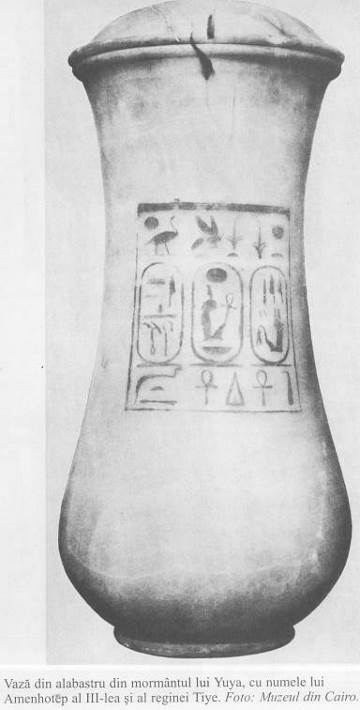 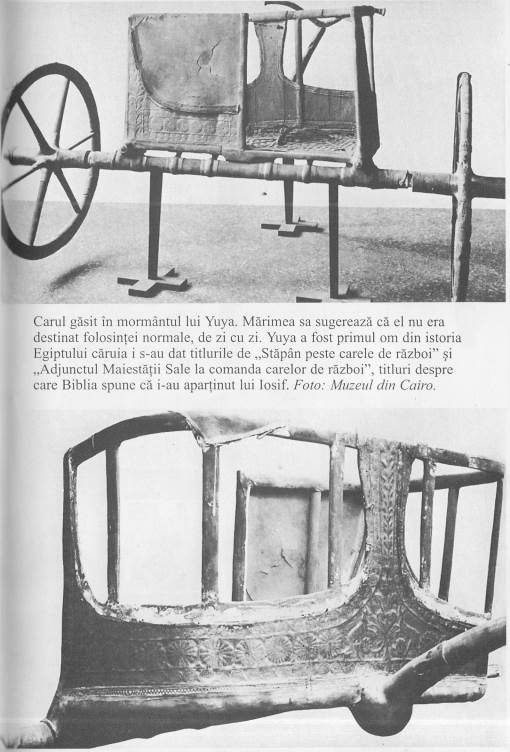 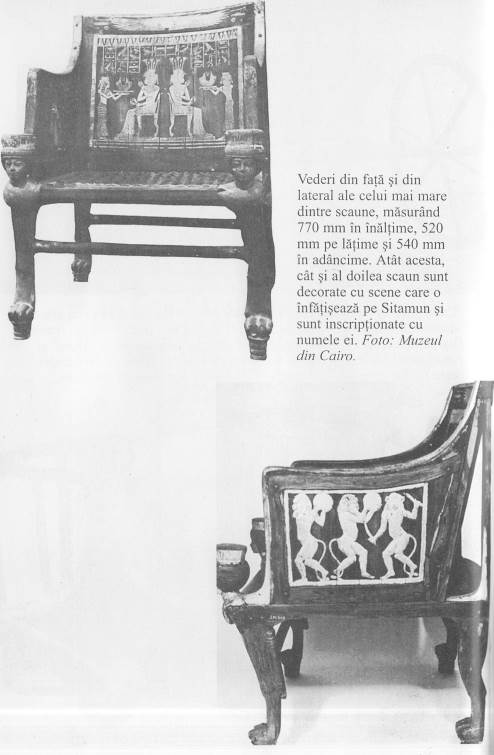 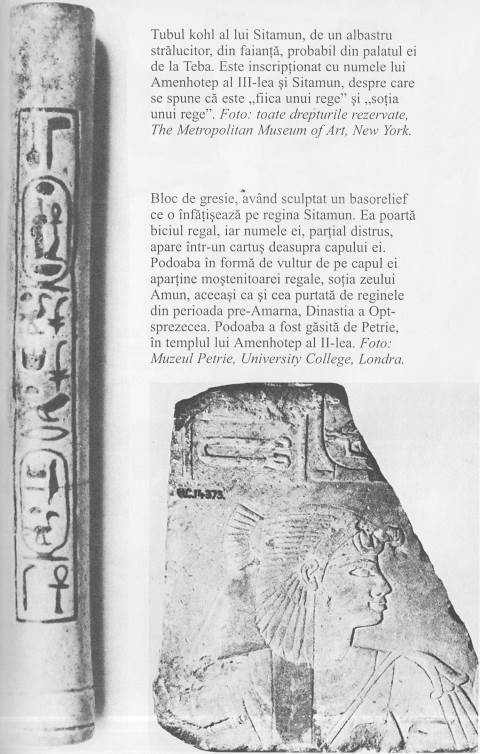 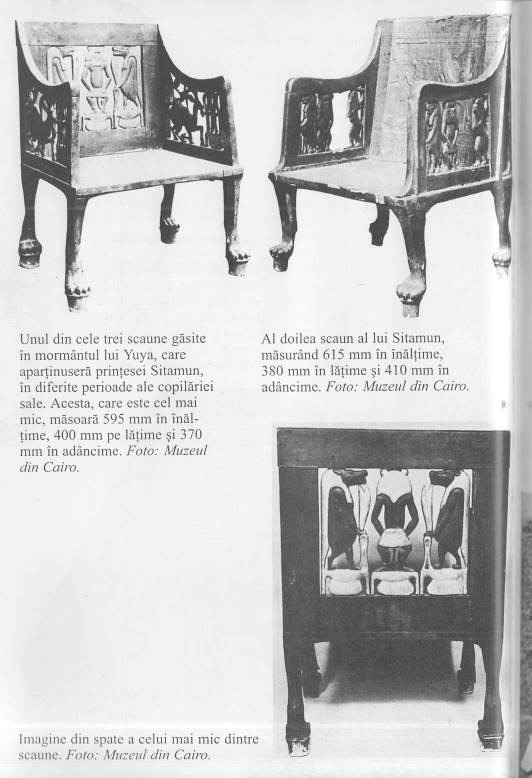 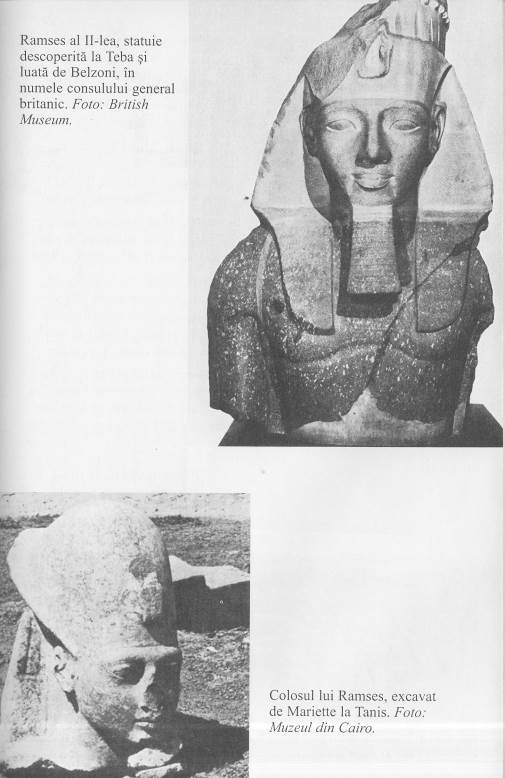 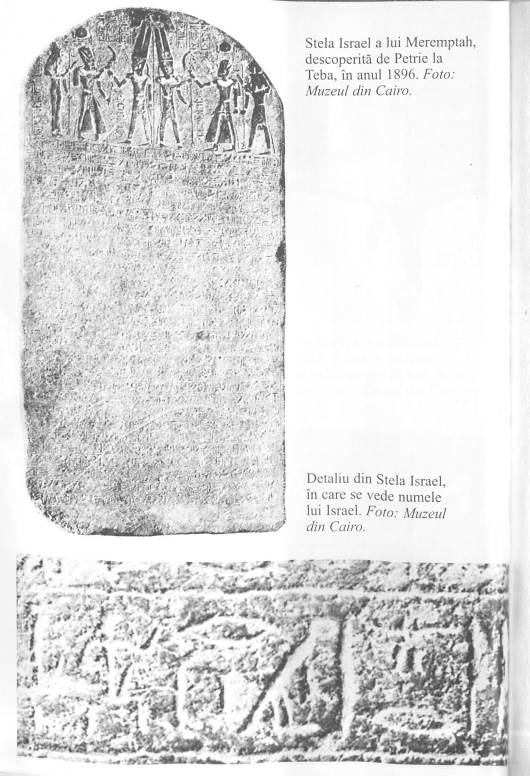 A doua ocazie are loc după ce tribul lui Israel a ajuns în Egipt, pentru a se stabili acolo şi fraţii lui Iosif sunt pe cale de a avea o audienţă la Faraon. El îi avertizează:Şi, când vă va chema Faraon şi vă va întreba: „Cu ce vă ocupaţi?”, voi să spuneţi: „Slujitorii tăi au crescut vite, din tinereţea noastră până acum, atât noi cât şi părinţii noştri.” Astfel, veţi locui în ţinutul Gosen, căci toţi păstorii sunt o urâciune pentru egipteni. Geneza 46: 33, 34.Este greu să credem că un Hyksos, el însuşi un stăpân peste păstori, ar considera familia lui Iosif o urâciune din cauză că erau păstori. Dovezile egiptene arată că în timpul Dinastiei a Optsprezecea, după izgonirea neamului Hyksos, păstorii asiatici au devenit persoane nedorite.REFORMELE AGRARECapitolul 47 din Geneză este dedicat unei relatări despre modul în care, în timpul pregătirilor desfăşurate de Iosif pentru cei şapte ani de foamete, toate pământurile Egiptului au devenit proprietatea lui Faraon. S-au făcut multe încercări – care însă s-au dovedit eronate – de a lega acest fapt de o anumită perioadă a istoriei Egiptului. Personal, împărtăşesc opinia lui Joseph Vergote, care în cartea sa Joseph en Egypte (Iosif în Egipt) arăta că el consideră metoda agricolă folosită de Iosif o invenţie a naratorului evreu şi nu vede rostul încercării de a lega acest eveniment de o anumită perioadă istorică. Dar oricum, chiar dacă Iosif a prevăzut foametea şi s-a pregătit pentru ea, nu ne aşteptăm să se fi scris despre asta cu toate amănuntele.În mod întâmplător, Amenhotep al III-lea apare într-o scenă din mormântul lui Anen, fiul lui Yuya, şezând în interiorul unui hambar în timpul unei sărbători în cinstea recoltei.ÎMBĂLSĂMAREA LUI IACOVDupă moartea lui Iacov în Egipt, el a fost mumificat după instrucţiunile date personal de Iosif:Şi Iosif a poruncit doctorilor care erau în serviciul lui să îmbălsămeze pe tatăl său; şi doctorii au îmbălsămat pe Israel.S-au împlinit patruzeci de zile pentru el, căci acesta este timpul cerut pentru îmbălsămare. Şi egiptenii l-au plâns şaptezeci de zile. Geneza 50: 2, 3.Din cele mai vechi timpuri ale istoriei lor, egiptenii au încercat să păstreze atât corpuri umane cât şi animale, cât mai mult timp după moarte. Ei credeau că elementul spiritual dintr-o persoană părăseşte corpul când survine moartea, dar se va întoarce o dată, cu condiţia ca trupul să nu fi fost distrus. Din pricina acestei credinţe, încă din perioada timpurie a Vechiului Regat, ei au încercat să dezvolte şi să îmbunătăţească tehnica mumificării. Deoarece era un procedeu costisitor, la început numai membrii familiei regale au putut să-şi permită să fie mumificaţi. Până în perioada Noului Regat, de la Dinastia a Optsprezecea până la a Douăzecea, nobilii şi persoanele oficiale se bucurau de asemenea de acest privilegiu, dar oamenii obişnuiţi nu au putut să-şi mumifice morţii până după sfârşitul perioadei dinastice.Istoricul grec Herodot, care a vizitat Egiptul în secolul al cincilea î.Hr., a descris procesul mumificării şi relatarea sa este în concordanţă cu afirmaţia biblică conform căreia acest proces dura şaptezeci de zile. Cam jumătate din acest timp – patruzeci de zile, conform Genezei – era necesar pentru deshidratarea corpului.Mumificarea a fost asociată practic de la început cu credinţa în renaşterea lui Osiris, un zeu mort, stăpânul lumii de dincolo şi cel care îi judeca pe cei morţi. Osiris a rămas simbolul resurecţiei până în perioada romană, când credinţa în Iisus Hristos a înlocuit această credinţă antică egipteană, dar chiar şi aşa, a trecut un timp îndelungat până când Copţii Egipteni (creştini din naştere aparţinând sectei Iacobite a Monofisiţilor) au abandonat complet practicile mumificării.Osiris fusese ucis de fratele său Seth (Sutekh), care, după cum am văzut mai devreme, a fost singurul zeu egiptean căruia i se închinau cei din neamul Hyksos. De ce să fi urmat practica Osiris a mumificării şi să fi acceptat judecata sa în lumea de dincolo o persoană care i se închina lui Seth? De fapt, din dovezile arheologice pe care le avem la dispoziţie nu se cunoaşte niciun caz de conducător din neamul Hyksos, sau vreunul dintre oficialii lor care să fi fost mumificat; nici nu s-a găsit vreodată vreun mormânt, în forma egipteană, care să fi aparţinut unui conducător Hyksos al acestei ţări. Scarabei şi alte obiecte din perioada Hyksos au fost găsite într-un mormânt construit din cărămizi, cu acoperiş cu nişe, la Tell el-Yahudiyah, dar acesta, precum şi alte morminte cu structură similară, construite de obicei în interiorul oraşului, conţineau mai multe trupuri înmormântate şi erau, cel mai probabil, destinate să fie cavouri familiale.Menţionarea din Biblie a mumificării lui Iacov şi, mai târziu, a lui Iosif, nu poate să fie decât reminiscenţa unui eveniment real în viaţa şi experienţa primilor israeliţi. Nu poate fi o inserare mai târzie, deoarece este total împotriva credinţelor de mai târziu ale evreilor. Mai mult decât atât, nu numai că mumificarea nu era practicată de neamul Hyksos: cea mai timpurie referinţă despre procesul de îmbălsămare care dura şaptezeci de zile datează din Dinastia a Optsprezecea, sugerând deci, că Iacov şi Iosif nu puteau să fie mumificaţi în perioada stăpânirii Hyksos.Capitolul 10Oraşele DispăruteÎn plus, faţă de dovezile prezentate în capitolul precedent, susţinătorii teoriei Hyksos, până la-Ramses al II-lea sunt puşi faţă în faţă cu un paradox cu privire la locul exact unde s-a stabilit familia lui Iosif. Implicaţia acestei povestiri în Geneză este că israeliţii, care erau priviţi ca o „urâciune” deoarece erau păstori, s-au trezit izgoniţi într-o regiune numită Gosen, departe de palat, unde nu i-ar jigni pe gazdele lor egiptene. Totuşi, când ne întoarcem la cartea Exodului, îi găsim trăind în pragul casei lui Faraon. După relatarea despre cum a fost ascuns Moise, la vârsta de trei ani, între trestii, din cauza poruncii lui Faraon ca toţi copiii evrei de sex masculin să fie ucişi, citim în Biblie:Şi fiica lui Faraon s-a coborât la râu, să se scalde; şi fetele care o însoţeau se plimbau pe marginea râului. Ea a zărit coşuleţul în mijlocul trestiilor şi a trimis pe roaba ei să-l ia. L-a deschis şi a văzut copilul: un băieţaş care plângea. I-a fost milă de el şi a zis: „Este un copil de-al evreilor!” Exodul 2: 5, 6.Aceeaşi apropiere este prezentă în relatarea despre înrobirea evreilor, care se întinde pe mare parte din începutul celei de-a doua cărţi din Pentateuch şi care va avea ca rezultat în cele din urmă Exodul, plecarea din Egipt:Peste Egipt s-a ridicat un nou împărat, care nu cunoscuse pe Iosif. El a zis poporului său: „Iată, poporul fiilor lui Israel este mai numeros şi mai puternic decât noi. Hai să ne purtăm cu înţelepciune faţă de el, ca să nu se înmulţească, pentru ca nu cumva, dacă se va întâmpla un război, să se unească şi el cu vrăjmaşii noştri, să lupte împotriva noastră şi să iasă apoi din ţară.”Şi au pus peste ei supraveghetori, ca să-i asuprească prin munci grele. Astfel, el a zidit cetăţile Pi-thom şi Ra-am-ses, ca hambare pentru Faraon. Dar, cu cât îi asupreau mai mult, cu atât se înmulţeau şi creşteau; şi s-au temut de fiii lui Israel. Atunci, egiptenii au obligat pe fiii lui Israel la o muncă aspră. Le-au făcut viaţa amară prin lucrări grele de lut şi cărămizi şi prin tot felul de lucrări de pe câmp… Exodul 1: 8–14.Situaţia este, prin urmare, exact opusă faţă de ce ne aşteptăm. Hyksos, ei înşişi păstori, se spune că i-au izgonit pe păstorii canaaniţi într-o zonă îndepărtată, în vreme ce conducătorii din timpul lui Moise, despre care suntem făcuţi să credem că îi considerau pe israeliţi un blestem, i-au pus în situaţia de a trăi la mică distanţă de ei.Exodul însuşi, care a urmat asuprirea evreilor şi care fusese prezis de Iosif, se spune că a început din Ramses:Fiii lui Israel au plecat din Ra-am-ses spre Suc-coth… Exodul 12: 37.Atâta vreme cât nu a existat nicio dovadă istorică pentru a stabili locul unde se afla Gosen, capitala Hyksos de la Avaris sau oraşele folosite ca hambare, Pithom şi Ramses, povestirea biblică despre Iosif a fost subiectul a două păreri contrare. Unii, inclusiv Biserica, o considerau pur şi simplu o relatare faptică despre anumite evenimente: alţii au respins-o ca o simplă colecţie de povestiri legendare. Această problemă a început să fie văzută într-o nouă lumină, când Egiptul a început să recupereze amintirile despre trecutul său îndepărtat, la începutul secolului trecut, după Jean Francis Champollion (1790–1832), un tânăr om de ştiinţă francez cu o minte sclipitoare, a terminat descifrarea secţiunii hieroglifice de pe Piatra Rosetta. Această piatră, despre care se crede că este originară dintr-un templu, a ieşit la lumină când o expediţie condusă de Napoleon Bonaparte repara fortificaţiile de la nord de Rasheed, pe malul stâng al Nilului, în delta vestică. Munca lui Champollion a trezit un mare interes pentru antichităţile egiptene în rândul europenilor şi, în acelaşi timp, speranţa considerabilă de a găsi în Egipt confirmarea povestirii despre coborârea israeliţilor în Egipt şi Exod. Ea a inspirat de asemenea un asalt internaţional asupra comorilor ce veneau din trecutul Egiptului.Unul dintre primii jefuitori (de morminte) a fost un bizar şi uşuratic italian, Giovanni Belzoni, un student în hidraulică, care era un uriaş – înalt de şase picioare şi şapte inci (1,98 m), cu umeri laţi şi extraordinar de puternic. El a lucrat la Teatrul Sadler’s Wells din Londra şi la circuri, înainte de a se muta în Egipt, cu intenţia de a vinde maşini hidraulice pentru irigaţii. Când acest proiect s-a dovedit a fi lipsit de succes, el s-a concentrat asupra colecţionării antichităţilor prin mijlocul simplu de a jefui mormintele. În 1817, Belzoni a fost angajat de Henry Salt, consulul general britanic în Egipt, să ia de la Teba bustul colosal al lui Ramses al II-lea, care avea să fie găzduit mai târziu de British Museum, împreună cu alte piese de valoare. Ulterior, el a început să lucreze la săpăturile de la Karnak şi de fapt, el a fost acela care a descoperit mormântul lui Aye, care a ocupat tronul Egiptului pentru o perioadă scurtă, după moartea lui Tutankhamon. După aceea, îl găsim printre mormintele de la Teba, unde el a deschis în total şase morminte, dintre care cel mai cunoscut este cel al lui Seti I, tatăl lui Ramses al II-lea. Dintre aceştia, ultimul a fost o figură de mare importanţă pentru exegeţii Bibliei, care îl identificaseră cu mult timp înainte, ca fiind Faraonul fără nume al Asupririi Evreilor.Belzoni, un om neîndemânatic care a cauzat multe pagube, a fost urmat de un om de ştiinţă mult mai bine echipat pentru această sarcină – arheologul german Karl Lepsius (1810–1884), care este considerat cel mai bun în branşa sa, după Champolllion. Între 1842 şi 1845 el a condus o expediţie prusacă, care includea câţiva proiectanţi calificaţi şi care este recunoscută ca cea mai bună echipă trimisă vreodată în Egipt. Lepsius a excavat şantierul Labirintul Fayyum, o construcţie Rammeside din zona centrală a Egiptului, înainte de a călători spre sud, spre Khartoum, în Sudan, şi apoi spre Deşertul Sinai, în nord-est. Munca sa epuizantă poate fi măsurată prin faptul că a reuşit să trimită acasă 15.000 de antichităţi egiptene şi mulaje de ghips. Cel mai valoros serviciu pentru studenţii de la Egiptologie este însă compilaţia sa intitulată Denkmaler, probabil cel mai mare opus de exegeză egipteană scris vreodată, în care el a colectat şi a tradus texte egiptene. După Lepsius, a apărut în scenă o altă figură destul de ciudată – de această dată din Franţa – în persoana lui François Mariette Pasha, născut în Boulogne, care a fost trimis din Paris de Luvru, în 1850, pentru a colecta manuscrise coptice. Mariette nu s-a întors niciodată la Luvru, a acceptat în schimb postul nou înfiinţat de şef al Serviciului Egiptean de Antichităţi din Cairo. Mariette a lucrat în Egipt timp de treizeci de ani, în timpul cărora a făcut săpături pe 35 de şantiere arheologice, de la Assuan, în sud, până la Mediterană. Printre descoperirile sale importante se află cunoscuta statuie a lui Ramses al II-lea şi monumente ale aceluiaşi rege, descoperite la Tanis, în delta estică. Din dorinţa de a descoperi cât mai multe monumente, Mariette a folosit metode grosolane, pentru care a fost deseori criticat de arheologii de mai târziu. Se spune chiar că a dinamitat ruinele căzute ale unui templu, în timp ce făcea săpături în apropiere de Sfinx. O mică parte din munca sa imensă a fost publicată, deoarece, căutând monumente impozante şi obiecte preţioase, Mariette avea prostul obicei de a ignora descoperirile mici, dar importante din punct de vedere istoric. Totuşi, el are locul său în istorie din patru motive: crearea primului Serviciu Naţional pentru Antichităţi din Egipt; fondarea primului Muzeu din Cairo în 1859; faptul că a oprit jefuirea şantierelor şi locaţiilor antice şi faptul că*a refuzat scoaterea oricăror antichităţi afară din Egipt.Marile speranţe că Egiptul urma să furnizeze dovezile istorice ale povestirii despre Iosif şi relaţia dintre israeliţi şi ţinutul faraonilor păreau să se fi apropiat de împlinire. Până în acel moment, Egiptul reuşise să furnizeze numai confirmarea unor detalii a naraţiunii biblice despre Iosif şi Exod, ca de exemplu anumite locuri, expresii, obiceiuri, titluri şi nume proprii, şi numai o singură menţionare despre Israel fusese găsită. Aceasta fusese descoperită pe Stela Israel a regelui Merenptah, descoperită de Flinders Petrie la Teba, în 1896, şi găzduită în prezent de Muzeul de la Cairo. Stela este legată de o perioadă nu mai târzie decât al cincilea an al domniei regelui şi, după un lung cântec care celebrează victoriile sale din Libia şi Palestina, se încheie cu aceste cuvinte: „Canaanul este cucerit cu tot răul. Askalon este luat prizonier. Gezer este cucerit. Yenoam este făcut una cu pământul. Israel este distrus, sămânţa sa nu mai este. Siria a devenit ca şi o văduvă a Egiptului. Toate ţinuturile sunt împreună în pace.”Marea Britanie a apărut în cele din urmă în scenă, în ultimul sfert al secolului al nouăsprezecelea. Prima misiune arheologică britanică, condusă de Henry Neville, egiptologul elveţian şi exeget al Bibliei, a sosit la începutul iernii anului 1883 – un an după ce Fondul pentru Explorarea Egiptului (numele a fost schimbat mai târziu în Societatea pentru Explorarea Egiptului) fusese înfiinţat la Londra – pentru a lucra la Tell el-Maskhuta în delta estică. Speranţa lor era să confirme că un loc vizitat de Lepsius, care nu făcuse săpături în zonă, ci pur şi simplu notase ce a văzut, era unul dintre oraşele folosite ca hambare de Faraon, Pithom. Şase luni mai târziu, Naville explica la prima întâlnire anuală a Fondului: „Pe malul sudic al Canalului cu Apă Dulce, care curge de la Cairo la Suez, se află ruinele câtorva case în stil european, acum abandonate.Francezii l-au numit Ramesses, căci fusese numit astfel pentru prima dată de Lepsius. Numele derivă de la un uriaş monolit, care înfăţişează un rege şezând între doi zei şi era unicul monument care se vedea din nisip, când Lepsius a vizitat acest loc, în 1866. El a recunoscut pe dată două dintre figuri ca fiind cele ale zeilor Ra şi Tum, identificând a treia figură mai târziu, ca fiind Ramses al II-lea. Presupunând că monolitul era parte a unui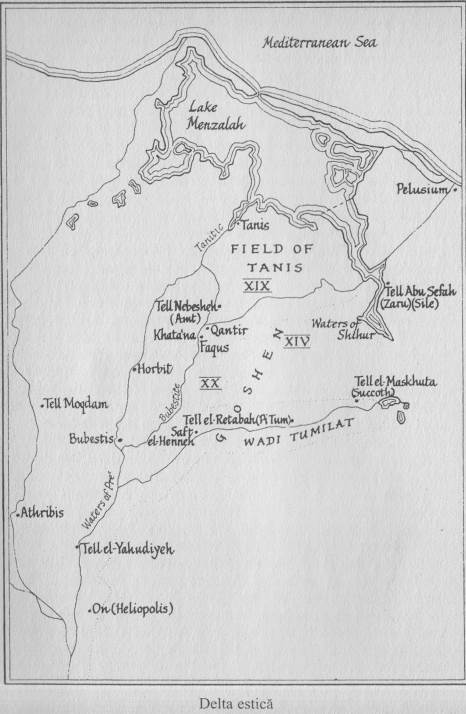 sanctuar, el a tras concluzia că locul trebuie să se fi numit Pa, sălaşul lui Ramses, şi că acesta era unul dintre oraşele-hambare biblice, construite de israeliţi în timpul asupririi. Această teorie… a avut multe argumente în favoarea ei şi… (acest loc) a fost prin urmare ales ca şi punctul de pornire al muncii noastre din primul sezon”.Naville a continuat să explice cum, la câţiva ani după vizita lui Lepsius, un grup de ingineri francezi s-au implicat în construcţia Canalului Suez şi s-au stabilit în acea zonă. În timp ce săpau fundaţia uneia dintre case, ei au dat peste un monolit, complet similar primului şi aşezat exact în partea opusă, ca pentru a forma o intrare. Când au continuat să sape, au fost descoperiţi de asemenea doi sfincşi cu capete de om şi o placă de granit, gravată pe ambele părţi, şi ceea ce părea să fi fost sanctuarul unui templu. Naville a continuat: „Ceea ce m-a frapat în primul rând a fost că toate aceste monumente erau dedicate zeului Tum Harmakhis, în special naosul, sau sanctuarul, care conţine un sfinx cu cap uman, o formă cunoscută a zeului Harmakhis. Prin urmare, era de aşteptat că săpăturile urmau să demonstreze că oraşul, deşi a fost construit de Ramses al II-lea, nu fusese numit „sălaşul lui Ramses”, ci „sălaşul lui Tum” – adică Pi Tum sau Pithom.Prin urmare, aveam de răspuns la o întrebare: Tell el-Maskhuta a fost de fapt Pithom sau Ramses? Ce ar trebui să găsesc este sălaşul lui Tum sau, conform teoriei lui Lepsius, sălaşul lui Ramses? Uitându-mă la nişte pietre pe care le scoseseră la lumină oamenii, am găsit una pe care se aflau câteva hieroglife. Era o tăbliţă, a cărei parte de sus era deteriorată. Doar ultimele rânduri erau lizibile şi păreau să conţină o poruncă cu privire la o statuie. Patru zile mai târziu a fost găsit un alt obiect, partea de jos a unei statui care reprezenta un om care stătea în picioare, a cărei parte de sus fusese de asemenea ruptă jos, iar pe spatele ei se găseau trei linii de hieroglife care înşiruiau titlurile celui pe care îl reprezenta: „Mai marele Hambarului, scribul din sălaşul lui Tum, Succoth. Hathor încuviinţează ca numele tău să rămână împreună cu această statuie în sălaşul lui Tum, măreţul zeu al oraşului Succoth.” Mai târziu, oamenii au găsit două alte fragmente dintr-un frumos cap din granit roşu. Săpând mai departe, ei au găsit două părţi ale statuii unui om care stătea ghemuit cu mâinile încrucişate pe genunchi. El era un om care ocupa o poziţie foarte înaltă în perioada unui rege din cea de-a Douăsprezecea Dinastie (Osorkon al II-lea, un succesor al lui Shishank). Între titlurile sale se număra „Bunul secretar din Pithom (Pi Tum)”.”Naville a continuat: „Să continuăm pentru un moment cu istoria oraşului Pithom. Nu există nici cel mai mic dubiu că fondatorul oraşului este regele asupritor al evreilor, Ramses al II-lea. Nu există nume mai vechi decât al său pe monumentele de acolo şi nu există urma altui suveran dintr-o perioadă mai timpurie. Înaintea lui se poate să fi existat un sanctuar pentru zeul Tum, dar cu siguranţă că el a fost acela care a construit împrejmuirea şi hambarele. Toate aceste ziduri aparţin celei mai bune perioade a Egiptului în care se construia cu ajutorul cărămizilor şi, deşi nu am avut niciodată norocul de a găsi numele regelui imprimat pe vreuna dintre cărămizi, ele sunt perfect similare acelora găsite cu numele imprimat pe ele, în alte părţi ale Egiptului. Pot să mai adaug, că unele dintre ele sunt făcute cu paie sau cu fragmente de trestie, ale cărei urme încă se mai văd, în vreme ce altele sunt făcute pur şi simplu din mâlul Nilului, fără paie.” Neville încerca să demonstreze că, cărămizile pe care le găsise erau de acelaşi fel ca şi cele pe care le făcuseră israeliţii în timp ce construiau cele două oraşe-hambare pentru Faraon. Deşi la început ei folosiseră paie, acestea s-au epuizat:Supraveghetorii poporului şi căpeteniile au venit şi au spus poporului, zicând: „Aşa vorbeşte Faraon: Nu vă mai dau paie; duceţi-vă singuri de vă luaţi paie de unde veţi găsi; dar nu vi se va reduce nimic din lucrul vostru”. Exodul 5: 10, 11.Naville a concluzionat apoi: „De vreme ce s-a demonstrat că Ramses al II-lea a fost fondatorul oraşului Pithom, avem, după cum vedeţi, cel mai bun motiv de a crede că am găsit, în sfârşit, unul dintre oraşele Exodului şi că acestea sunt chiar cărămizile care le-au cauzat israeliţilor atât de multă suferinţă şi nefericire.”Tell el-Maskhuta este situată în Wadi Tumilat, o vale îngustă, lungă de aproximativ treizeci de mile (48 km), mărginită de deşert pe ambele părţi şi care leagă delta egipteană cu Lacul Timsah în zona canalului. Afirmaţia lui Naville că acesta era unul dintre oraşele-hambare a dat naştere unei mari satisfacţii în rândul exegeţilor Bibliei din acea perioadă, deşi de atunci, opiniile sale au fost supuse unor revizuiri. În 1918, Alan Gardiner a demonstrat că, deşi Tell el-Maskhuta era un oraş al zeului Tum, acesta nu era oraşul principal. El a identificat oraşul Pithom cu un alt oraş din valea Wadi Tumilat, aflat la vest de Tell el-Maskhuta, numit Tell el-Retabah. Filologul german Emil Brugsch a fost acela care a sugerat mai târziu că Tell el-Maskhuta, cunoscut din inscripţii egiptene ca tkw, nu era unul dintre oraşele-hambare, ci oraşul biblic Succoth, unde israeliţii s-au oprit pentru prima dată pe parcursul călătoriei lor, Exodul. În ceea ce priveşte ţinutul Gosen, traducătorii Septuagintei greceşti au făcut de asemenea legătura dintre acesta şi valea Wadi Timulat şi, în special oraşul Heroonopolis, numele antic al oraşului Tell el-Maskhuta. În Septuaginta scrie:Şi Iacov l-a trimis pe Iuda înainte la Iosif, ca să-i dea de ştire să-i iasă înainte la Heroonopolis. Geneza 46: 28, 29.Mai recent, Henry Naville a demonstrat că numele Gosen poate fi găsit într-un oraş egiptean numit Faqus, al cărui nume antic el l-a citit ca gsm (egipteanul s se citeşte ca ş/sh în ebraică, în vreme ce m se citeşte n). Gsm era situat pe un braţ estic al Nilului, în deltă. Era principalul oraş al celui de-al doisprezecelea nom – cunoscut ca şi nomul arab – care includea zona Wadi Tumilat.În prezent, oamenii de ştiinţă sunt de acord că Gosen este o zonă în delta estică, mărginită de braţul Bubestit al Nilului, având oraşul Faqus – oraşul care guverna această zonă – la nord-vest, Tell el-Retabah (Pithom) la sud şi Tell el-Maskhuta (Succoth) la sud-est. Acest braţ al râului curge spre nord-est prin On (Heliopolis) şi spre Qantir, apoi spre est prin Sile spre Pelusium. Unele hărţi numesc partea Nilului de după Qantir braţul Pelusiac, dar Ptolemeu din Alexandria arată clar în cartea despre geografia Egiptului, pe care a scris-o în 150 d.Hr., că întregul curs al râului, de la sud de On spre Pelusium, era considerat braţul Bubestit.Locul oraşului Pi-Ramses, de unde se crede că a început Exodul, s-a dovedit a fi însă mult mai greu de găsit. Timp de mulţi ani s-a acceptat că el se afla aproximativ în acelaşi loc unde se găsea capitala Hyksos, oraşul Avaris, pentru că locurile aflate în vecinătatea lor şi caracteristicile lor geografice, ca de exemplu râurile, sunt descrise în mod identic. În plus, mulţi oameni de ştiinţă au identificat oraşul Avaris şi Pi-Ramses cu Zoan, oraşul în care se spune că Moise a făcut minunile împotriva egiptenilor:Sub ochii părinţilor lor, el a făcut minuni în ţara Egiptului, în câmpia Zoan. A despărţit marea şi le-a deschis un drum prin ea, ridicând apele ca o grămadă. Psalmi 78: 12, 13.Zoan din Biblie este cunoscut ca fiind oraşul antic Za’ne, numit de greci Tanis, şi San el-Hagar din zilele noastre, pe Lacul Menzalah, la capătul braţului tanitic al Nilului, în deltă. Alan Gardiner a fost unul dintre oamenii de ştiinţă eminenţi care a acceptat Tanis ca şi locul unde se afla Avaris şi Ramses, în ciuda faptului că era situat în al nouăsprezecelea nom egiptean, în vreme ce Avaris era în al patrusprezecelea. Această discrepanţă de natură geografică l-a făcut să respingă iniţial Tanisul, dar apoi el s-a răzgândit, în parte din pricina descoperirii de către Pierre Montet, arheologul şi omul de ştiinţă francez, că „zeii din Pi-Ramses erau de fapt zeii din Tanis”, în parte din cauza numărului mare de vestigii – stele, statui de zei şi regi, obeliscuri, precum şi părţi din unele clădiri – care fuseseră descoperite acolo. Drepturile oraşului Tanis erau susţinute de asemenea de faptul că naratorul biblic a dorit să sublinieze perioada în care a fost construit oraşul:S-au suit pe la miazăzi şi au mers până la Hebron… Hebronul fusese zidit cu şapte ani înainte de cetatea Zoan din Egipt. Numeri 13: 22.Însă rămăşiţe ale perioadei Ramesside au fost găsite prin toată delta estică, conducându-i pe oamenii de ştiinţă spre proclamarea unui număr mare de alte locuri ca şi locul exact al oraşului Pi-Ramses. Naville, de exemplu, era în favoarea Khata’na Qantir, un district situat la câţiva kilometri spre nord-vest de Faqus, pe braţul Bubestit al Nilului, unde descoperirile includeau vestigiile unui palat al lui Ramses al II-lea, cu minunate plăci de faianţă, partea de jos a unui colos al aceluiaşi rege, precum şi stele şi o fântână pe care era inscripţionat numele lui Ramses al II-lea. Qantir, la fel ca şi Tanis, aduce în discuţie o dificultate geografică ca şi locul oraşului Pi-Ramses, deoarece şi acesta este situat în alt nom decât Avaris, şi anume în al douăzecilea. Totuşi, concluziile lui Naville l-au făcut pe Alan Gardiner să-şi modifice din nou, dar să nu-şi abandoneze totuşi opinia în 1961, în cartea sa Egypt of the Pharaohs (Egiptul faraonilor), în care el a admis că Qantir este o alternativă posibilă pentru Tanis: „Printre alţi oameni de ştiinţă, Labib Habachi a fost în mod special activ şi a avut succes în descoperirea unor stele şi a altor dovezi din aceeaşi zonă, care ar putea să încline balanţa în această direcţie. Conform teoriei sale, monumentele lui Ramses al II-lea de la Tanis au fost transportate acolo de regii Dinastiei a Douăzeci şi una, care se ştie că au ales acest oraş ca şi capitala lor. Dezbaterile continuă însă şi pot fi privite ca şi încheiate.”Convingerea mea este că nici Tanis, nici Qantir sau majoritatea celorlalte locuri sugerate în trecut nu sunt locul exact al oraşului Pi-Ramses din Exod. Avaris şi Pi-Ramses – precum şi fortăreaţa Zaru, unde se crede că a fost întemniţat Iosif – se află în al patrusprezecelea nom la Tell Abu Sefah, la marginea de nord-est a ţinutului Gosen şi lângă oraşul de frontieră din prezent Kantarah, care a avut – şi încă mai are – un pod pe care trebuie să treacă orice trupe egiptene care intră în Palestina, pe drumul care trece prin nordul peninsulei Sinai.Nu există dispute între oamenii de ştiinţă în legătură cu locul exact al oraşului Zaru, care a fost punctul de pornire al campaniilor palestiniene şi siriene, menţionate încă din timpul lui Tutmes al III-lea (1490–1436 î.Hr.), conducătorul din a Optsprezecea Dinastie, şi până în timpul lui Seti I, al doilea rege al Dinastiei a Nouăsprezecea, şi succesorii lui, Ramses al II-lea şi Ramses al III-lea. Prin urmare, singura problemă importantă este examinarea dovezilor care îl leagă de Pi-Ramses, care la rândul său a fost construit în acelaşi loc ca şi Avaris.În relatarea lui Manetho, aşa cum este ea prezentată de Josephus, ni se spune că Avaris se afla „în nomul Sethroit” şi era „situat la est de braţul Bubestit al Nilului.” Stela Kamose, cu referinţa ei la „vinul din via ta” şi tăierea pomilor, sugerează că aceasta era o zonă fertilă şi că oraşul avea un port adecvat unui număr mare de vase. Despre acest aspect dă mai multe amănunte Ahmose, fiul lui Abana, în relatarea sa despre asediul oraşului Avaris, condus de Ahmose I, în care el descrie cum oştile egiptene au ajuns în acel loc pe apă, în sudul Avarisului, şi au dat bătălia, în vreme ce se aflau încă pe apă. Acest fapt demonstrează că Avaris era situat pe malul unui râu sau al altei ape, conectat cu braţele Nilului din estul deltei, şi suficient de mare pentru mişcarea unor vase. După cum am văzut înainte, oraşul a fost de asemenea principalul centru al cultului zeului Seth (Sutekh) în perioada Hyksos.Ce ştim despre Pi-Ramses? Când apare acest oraş, el este de obicei legat de numele lui Ramses al II-lea – pi-Ramsses-myr-Amun (Casa lui Ramses cel iubit de Amun). Deşi multe oraşe din deltă şi din Egipt, în general, sunt legate de vreunul dintre regii Ramses, acest Pi-Ramses a fost recunoscut ca şi reşedinţa regilor Ramesside din deltă, şi oamenii de ştiinţă ştiu despre el, de obicei, că a fost înfiinţat de Ramses al II-lea. Totuşi, dovezile arată că oraşul exista deja, atunci când el a urcat pe tron. Inscripţiile pe care le-a făcut pe pereţii templului tatălui său, Seti I, de la Abydos din Egiptul de Sus, relatează o vizită pe care Ramses al II-lea a făcut-o în primul an al domniei sale la Teba, pentru a participa la festivalul în cinstea lui Amun (faraonii erau de obicei încoronaţi la Memphis, lângă oraşul Cairo de astăzi, din Egiptul de Jos). Când festivalul a luat sfârşit, Ramses menţionează că „a ridicat pânzele… şi s-a îndreptat cu faţa spre josul râului, spre măreţul loc, Casa lui Ramses cel Iubit de Amun şi a Marii Victorii.” Alan Gardiner (The Journal of Egyptian Archeology/Jurnalul egiptean de arheologie) a comentat că această referinţă „este prin urmare o excelentă dovadă că Pi-Ramses era capitala nordică din acea perioadă – primul an de domnie al lui Ramses al II-lea).”Dovezi că fortăreaţa Zaru şi Casa lui Ramses erau în aceeaşi localitate sunt furnizate de poemul triumfal cunoscut sub numele de The Poem of Pentaur/Poemul Pentaurului, şi care consemna victoriile lui Ramses al II-lea în Siria şi Palestina, în al cincilea an al domniei sale. Poemul începe astfel: „Anul al cincilea, a doua lună a verii, ziua a noua, Maiestatea Sa a trecut de fortăreaţa Zaru… (urmează o descriere a înfăţişării regelui)… după ce au trecut multe zile peste toate aceste lucruri, Maiestatea Sa fiind în oraşul Ramses cel Iubit de Amun…” Povestirea continuă cu descrierea călătoriei regelui spre nord, spre Palestina.Aceasta nu este însă ultima dovadă. În Papirusul Anastasi, care datează din perioada Ramesside, există o scrisoare de la doi comandanţi din armata Chelarului Regal, în care aceştia scriu că au pornit din locul unde se afla faraonul (probabil Memphis) şi, conform ordinelor regelui (Ramses al II-lea), aduceau cu ei trei stele. Ei raportau că tocmai trecuseră de fortăreaţa de frontieră Zaru, unde au fost pe cale să-şi descarce vasele la „Casa lui Ramses cel Iubit de Amun”. Din acest loc, explică ei, monumentele vor trebui să fie târâte până la locul unde vor rămâne şi îi cer Chelarului Regal să le trimită noi instrucţiuni.Poziţia geografică a fortăreţei Zaru – şi a Avarisului, din acelaşi loc cu ea – ca şi o fortăreaţă de frontieră este de asemenea confirmată în Papirusul Anastasi, unde este descrisă ca fiind „prima linie a oricărui ţinut străin, sfârşitul Egiptului.”Papirusul Anastasi conţine de asemenea o descriere a oraşului Pi-Ramses:„Este un loc frumos, nu este niciunul atât de frumos ca acesta, şi el seamănă cu Teba. Ra însuşi l-a întemeiat. În palat, viaţa este plăcută, câmpiile sale sunt pline de lucruri bune; acolo se aduc în fiecare zi provizii din abundenţă; apele sale sunt pline de peşti, iar bălţile sunt pline de păsări; pajiştile sale sunt verzi şi pline de iarbă, verdeaţa are un cot şi jumătate în înălţime, fructele din zonele cultivate au gustul mierii; grânarele lui… se ridică spre cer; ceapa şi prazul… grămezi de flori în crânguri; rodii, mere şi măsline; smochine din livadă; vin dulce de la Kenkeme, mai bun ca mierea; peşte roşu din lacul palatului… Apele lui Horus (Shi-Hur) dau sarea şi phr natron (o substanţă folosită la mumificare). Vasele sale pleacă departe şi se întorc în port. În fiecare zi este o abundenţă de hrană: oricine se bucură să trăiască în acest oraş, nu trebuie să mai rosteşti nicio dorinţă. Cel mic din el este asemenea celui mare.”Apele Shi-Hur par să fie Lacul Ballah, situat la sud de Zaru, care era legat de capătul pelusiac al braţului Bubestit al Nilului. Astfel, vasele care veneau dinspre Teba puteau să navigheze până la portul din Zaru, în apropiere de graniţa cu Palestina şi, în cazul efectivelor militare, ele trebuiau să-şi înceapă campaniile de infanterie numai din acest punct. Acest lac trebuie să fie de asemenea lacul de agrement menţionat pe ultimul dintre cei cinci scarabei ai lui Amenhotep al III-lea:„Anul al unsprezecelea, a treia lună a primului anotimp, prima zi, în timpul domniei Maiestăţii sale… Amenhotep al III-lea; şi Marea Soţie a Regelui, Tiye, în oraşul ei Zarukha. Lungimea sa este de 3700 de coţi (1665m); lăţimea sa de 700 de coţi (315 m). Maiestatea sa a celebrat sărbătoarea lacului, în a treia lună a primului anotimp, ziua a şaisprezecea, când Maiestatea sa a navigat pe el cu vasul regal Aton Străluceşte.”John H. Breasted a fost acela care s-a hotărât să folosească numele fără semnul final pentru kha, despre care el a considerat că înseamnă oraş. Astfel a rezultat numele Zarw (Zaru), t3r-w, acelaşi nume ca şi al fortăreţei. Povestea oraşului Zaru este, prin urmare, aceea că el a fost o fortăreaţă de frontieră a Egiptului din timpul celei de-a Douăsprezecea Dinastii, când ea era numită Căile lui Horus. Ea a fost întărită cu ziduri puternice mai târziu de regii Hyksos, şi a devenit cunoscută ca Avaris. După izgonirea neamului Hyksos, ea a fost folosită ca o fortăreaţă de frontieră şi temniţă de regii Dinastiei a Optsprezecea, în timpul domniei cărora a devenit cunoscută ca Zaru. Când familia israelită a lui Iosif a venit în Egipt, pentru a nu-i lăsa să între în Egiptul propriu-zis, Amenhotep al III-lea a dat oraşul Zaru reginei sale, Tiye, şi rudelor sale, păstorii asiatici. Devenind rege după revolta de la Amarna, Horemheb a transformat din nou oraşul într-o temniţă, aflată în subordinea lui Ramses, care avea să devină mai târziu Ramses I, cel care a întemeiat Dinastia a Optsprezecea. Atunci a fost ea reconstruită şi a primit numele ei biblic, Pi-Ramses, de la conducătorul ei. Oraşul a devenit în cele din urmă reşedinţa nordică a primilor trei regi ai Dinastiei a Nouăsprezecea, Ramses I, Seti I şi Ramses al II-lea, care i-a înfrumuseţat numele.Semnificaţia acestei restaurări a fost umbrită de stela celor 400 de ani, descoperită la Tanis de Mariette. Această stelă a fost comandată de Ramses al II-lea, în al treilea deceniu al lungii sale domnii, pentru a onora sărbătorirea a 400 de ani de stăpânire a zeului Seth la Avaris, care avusese loc cu puţin timp înainte de venirea sa la tron. Cele patru secole, care s-au adăugat întârzierii în realizarea stelei, s-au potrivit cu exactitate cu referinţele biblice despre şederea evreilor în Egipt – patru secole şi patru sute treizeci de ani – şi aceasta, la care s-a adăugat faptul că Ramses este singurul nume faraonic pe care îl găsim în Pentateuch, a furnizat o alegere irezistibil de uşoară pentru susţinătorii teoriei Hyksos-până la-Ramses. Desigur, este adevărat că memoria israeliţilor nu ar fi insistat asupra numelui Ramses fără un motiv întemeiat, dar stela celor 400 de ani ar trebui interpretată într-un mod diferit de cel convenţional. Ceea ce ea clarifică este faptul că, menţionându-i pe Ramses, naratorul biblic nu s-a îndepărtat de practica obişnuită şi, prin folosirea numelui lui Faraon: el se referă la perioada din timpul domniei lui Horemheb, când bunicul lui Ramses al II-lea, care purta de asemenea numele de Ramses şi tatăl lui Ramses al II-lea, Seti I, erau conducători şi viziri în Avaris.Pe stelă putem citi: „Să trăiască Horus, Puternicul Taur, Cel Care Iubeşte Adevărul (Ramses al II-lea)… Maiestatea a comandat realizarea unei mari stele de granit purtând numele strămoşilor săi, pentru a face să rămână numele tatălui strămoşilor săi (zeul Seth) şi acela al regelui Menmaat-Re, fiul lui Re: Seti Mem-Ptah, suferind şi dăinuind pentru totdeauna ca şi Re în fiecare zi. Anul 400, a patra lună a celui de-al treilea anotimp, ziua a patra, a domniei regelui Egiptului de Sus şi Egiptului de Jos: Seth-cel-Mare-în-Putere, fiul lui Re, cel iubit de el; The-Ombite, iubit de Re-Harakhti, aşa încât el să trăiască veşnic. Apoi, a venit Prinţul prin Ereditate, Primarul Oraşului şi Vizir, Purtătorul Evantaiului din Partea Dreaptă a Regelui, Comandantul Trupelor, Supraveghetorul Ţărilor Străine, Supraveghetor al Fortăreţei Zaru, Scribul Regal, Stăpân peste Grajduri, Maestrul de Ceremonie al Sărbătorii Ram-Stăpânul lui Mendes, Mare Preot al lui Seth şi Supreveghetor al Profeţilor Tuturor Zeilor; Seti, cel triumfător, fiul prinţului prin ereditate (Ramses, care mai târziu a devenit Ramses I), Primar al Oraşului, Comandant al Trupelor, Supraveghetor al Ţărilor Străine, Supraveghetor al Fortăreţei Zaru, Scrib Regal, Stăpân peste Grajduri, Pa-Ramses, cel triumfător, copilul Doamnei Casei…”Ramses I a fost foarte bătrân când s-a urcat pe tron ca şi întemeietor al Dinastiei a Nouăsprezecea şi a domnit numai doi ani înainte de a fi succedat la tron de fiul său, Seti I. Prin urmare, el trebuie să fi fost conducător în Avaris timp îndelungat. Ramses al II-lea a fost de asemenea conducător în Avaris, în timp ce era prinţul moştenitor, şi probabil că el s-a născut în oraş. Toate indiciile conduc spre teoria că primarii Ramses au fost aceia care i-au obligat pe israeliţi să construiască oraşele-hambare din ţinutul Gosen, precum şi însăşi fortăreaţa Zaru, care, după cum am văzut mai devreme, era deja Pi-Ramses, reşedinţa din deltă a lui Ramses al II-lea, în primul an al domniei sale – şi care nu putuse fi construită, ca şi Roma, într-o singură zi. Şi pentru a ne întoarce la punctul de pornire al acestui capitol…Nu se sugerează nicăieri că israeliţii s-ar fi mutat vreodată din locul în care s-au stabilit pentru prima dată, adică Gosen, în delta estică. Prin urmare, întreaga poveste a izolării lor într-o zonă îndepărtată, unde prezenţa lor nu i-ar jigni pe egipteni, are sens doar dacă ei au ajuns într-o ţară în care sediul puterii era la Teba, la patru sute de mile (640 km) distanţă. Iar în ceea ce priveşte apropierea lor de reşedinţa regală în timpul când s-a născut Moise, aceasta se explică simplu: regii, şi nu israeliţii au fost aceia care s-au mutat. Conducătorii din perioada mai târzie a Dinastiei a Optsprezecea şi-au stabilit capitala în deltă şi nu la Teba – de exemplu, Tutankhamon şi-a petrecut mare parte a vieţii la Memphis – şi, în ultimul rând, după cum am văzut mai sus, primii trei regi ai Dinastiei a Nouăsprezecea, Ramses I, Seti I şi Ramses al II-lea au făcut din Zaru, numită în perioada lor Pi-Ramses, reşedinţa lor din partea de nord.Singura întrebare importantă care mai rămâne este: cât timp a durat şederea israeliţilor în Egipt – patru secole sau patru generaţii?Capitolul 11ŞedereaRelatările contradictorii din Vechiul Testament cu privire la intervalul de timp pe care l-au petrecut israeliţii în Egipt este unul din motivele care i-a condus pe oamenii de ştiinţă spre acceptarea greşită a perioadei Hyksos ca şi timpul apariţiei lui Iosif în ţară. Textele relevante sunt:…Să ştii bine că sămânţa ta va fi străină într-o ţară care nu va fi a ei; acolo va fi robită şi o vor apăsa greu, timp de patru sute de ani… În a patra generaţie, ei se vor întoarce iar aici. Geneza 15: 13, 16.Şederea fiilor lui Israel în Egipt a fost de patru sute treizeci de ani. Exodul 12: 40.Dacă ne întoarcem la ebraică, Avraam a fost avertizat că descendenţii săi urmau să trăiască într-o ţară străină, timp de arba’ m3wt shana (patru sute de ani) iar Exodul confirmă acest număr, afirmând că şederea copiilor lui Israel a durat shalsheem shana wa arb’ m3wt shana (treizeci de ani şi patru sute de ani). Pe de altă parte, în Geneză scrie de asemenea wa dor rabi’i yashwbw hena (şi a patra generaţie ei se vor întoarce aici). Cu mai mult de un secol în urmă, în cartea sa Historical and Critical Commentary on the Old Testament (Comentariul istoric şi critic al Vechiului Testament), exegetul Bibliei M. M. Kalisch a încercat să explice această discrepanţă, spunând că vârsta acelor generaţii trebuie privită ca 120 de ani: celei de „a patra generaţii” de după aşezarea lui Iacov în Egipt îi era promisă întoarcerea în Palestina. „Cele „patru generaţii” trebuie să cuprindă o perioadă de peste patru sute de ani, numai dacă nu presupunem că aceste cuvinte conţin o discrepanţă evidentă; nu avem nicio alternativă, decât să înţelegem aici termenul dor ca durata unei vieţi care, ca şi regulă generală, îi era atribuită omului după potop.” Mai recent, K. A. Kitchen de la Universitatea din Liverpool a încercat să folosească tăbliţele Ugaritice, găsite în partea de nord a Siriei la începutul acestui secol, pentru a da un sens diferit cuvântului ebraic dor. „Lui Avraam i se spune că descendenţii săi vor reveni în Canaan în „a patra generaţie” scria în cartea sa The Ancient Orient and the Old Testament (Orientul antic şi Vechiul Testament). „Cea mai simplă explicaţie este că cei patru dor corespund celor patru sute de ani, nu „generaţii” în sensul modern. Acest fapt este sugerat nu numai de o simplă dorinţă de armonizare, ci şi de dovezi foarte clare din surse Ugaritice şi asiriene timpurii, care demonstrează că dor sau daru poate însemna un „interval” sau „ciclu de timp” de optzeci de ani sau chiar mai mult.”Acest argument este discutabil din mai multe puncte de vedere. De exemplu, versetul din Biblie nu spune, ca dr. Kitchen, că descendenţii lui Avraan urmau să reintre în Canaan în a patra dor, traducerea este aceasta: „Şi a patra dor ei se vor întoarce aici.” Prin urmare, subiectul verbului este „a patra dor”. În acest caz, dor poate să însemne numai „generaţie”, lucru confirmat de textele Ugaritice la care se referă dr. Kitchen.Nu există în ele, sau în textele ebraice sau asiriene, nici măcar un singur exemplu în care cuvântul dor este folosit pentru a desemna un ciclu de o sută de ani, dar dacă, aşa cum insistă dr. Kitchen, cuvântul ar însemna în acest caz un interval sau un ciclu de timp de optzeci de ani sau mai mult, totuşi, cât de mult? Este posibil ca intervalul să fie unul nespecificat, nelimitat, astfel încât patru sute de ani să fie un singur ciclu?Oricum, principala obiecţie la teoria dr-ului Kitchen este că el pare să nu înţeleagă faptul că, atunci când cuvântul dor este folosit pentru a semnifica un ciclu de timp, el are sensul de „întoarcere”, în care caz lungimea unei singure întoarceri trebuie să fie dată la început, ceea ce nu este cazul în Geneză.Ceea ce confirmă faptul că cuvântul biblic dor este folosit ca semnificând „o generaţie” este faptul că Pentateuchul numeşte doar patru generaţii, între perioada Coborârii în Egipt şi Exodul care a urmat. Pe lista descendenţilor lui Iacov şi a celor care au coborât în Egipt îi avem pe:Fiii lui Levi: Ger-shon, Ko-hath şi Me-rar-i… Geneza 46: 11.După sosirea în Egipt, Levi a avut o fiică:Numele soţiei lui Amram era Ioch-e-bed, fiica lui Levi, care i s-a născut lui Levi în Egipt… Numeri 26: 59.Faptul că Ioch-e-bed era fiica lui Levi este confirmat de cartea Exodului:Fiii lui Ko-hath: Amram, Iz-har, He-bron şi Uz-zi-el… Amram a luat de soţie pe mătuşa sa Ioch-e-bed; şi ea i-a născut pe Aaron şi pe Moise. Exodul 6: 18, 20.Este clar că această genealogie nu poate să dea patru sute treizeci de ani. De fapt, genealogia din Pentateuch este într-un constant dezacord cu presupusa şedere de mai mult de 400 de ani a evreilor în Egipt. De exemplu, doi dintre verii profetului Moise îşi fac apariţia în povestea istorică a Exodului – Elizaphan, fiul lui Uzziel, şi Korah, fiul lui Izhar:Căpetenia casei părinteşti a familiilor kehatiţilor era E-li-zaphan, fiul lui Uz-zi-el. Numeri 3: 30.Şi Korah, fiul lui Iz-har, fiul lui Ke-hath, fiul lui Levi… s-au răsculat împotriva lui Moise, împreună cu două sute cincizeci de bărbaţi dintre fiii lui Israel. Numeri 16: 1, 2.Un alt exemplu este Machir, nepotul lui Iosif, de la fiul său Manase, despre care se spune că trăia nu numai în timpul Exodului, ci şi când Iosua a cucerit mai târziu Canaanul:Şi Moise a dat Galaadul lui Mach-ir, fiul lui Manase, care s-a aşezat acolo. Numeri 32: 40.Deoarece Moise era strănepotul lui Levi, fratele mai mare al lui Iosif, este posibil chiar ca Iosif să fi trăit încă în timpul când s-a născut Moise, profetul.Lăsând la o parte argumentele scolastice, oricine cunoaşte Orientul Apropiat şi cel Mijlociu ar prefera din instinct patru generaţii în loc de patru secole, ca şi timp al şederii israeliţilor în Egipt. Este posibil chiar şi în zilele noastre, de exemplu, să găsim beduini care îţi pot spune totul despre stră-stră-stră-străbunicul lor, dar nu ştiu când este propria lor zi de naştere, pe care trebuie să o inventeze dacă ar avea cumva nevoie de paşaport.Câţiva oameni de ştiinţă, ca de exemplu Cyrus H. Gordon, exegetul Bibliei şi egiptologul american care a tradus textele Ugaritice, H. H. Rowley şi Bowman au folosit documente genealogice pentru a încerca să decidă lungimea intervalului de timp care a trecut între sosirea lui Iacov în Egipt şi naşterea lui Moise şi au observat, de asemenea, că Asuprirea din Egipt nu este prezentată în Biblie ca având o durată apropiată de patru sute treizeci de ani: imediat după moartea lui Iosif de la finalul cărţii Genezei, ni se oferă povestirea „regelui care nu îl cunoscuse pe Iosif” şi aceea a naşterii lui Moise.Mi se pare că acesta este rezultatul a trei calcule matematice pe care el le-a făcut. În primul rând, neavând al cui ajutor să-l ceară, el a făcut suma vârstelor celor trei generaţii, aşa cum sunt ele date în Vechiul Testament.Levi 137 (Exod 6:16)Kohath 133 (Exod 6:18)Amram 137 (Exod 6:20)Moise 120 (Deuteronom 34:7)Aceasta i-a dat suma de cinci sute douăzeci şi şapte de ani. Apoi, el a făcut suma dintre vârsta lui Levi când a avut loc coborârea în Egipt, pe care el a fixat-o arbitrar la 57, şi cei patruzeci de ani pe care i-a mai trăit Moise după Exod. Aceasta i-a dat suma de 97 de ani, timpul pe care Levi şi Moise l-au petrecut în afara Egiptului. Scăzând a doua sumă din prima, el a rămas cu numărul final de patru sute treizeci de ani.Dacă şederea israeliţilor în Egipt a durat numai patru generaţii, adică aproximativ o sută de ani, cum mi se pare mie că indică toate dovezile, şi ne întoarcem cu un secol în urmă de la un Exod care a avut loc la începutul Dinastiei a Nouăsprezecea (1306 î.Hr.), ajungem la timpul lui Tutmes al IV-lea (1413–1405 î.Hr.), care l-a numit pe Yuya vizir. Pentru a face un sumar a ceea ce eu cred că a fost ordinea corectă a evenimentelor…Avram şi Sarai au făcut prima lor călătorie în Egipt în perioada când, mai mult de un secol după sfârşitul stăpânirii Hyksos, Tutmes al III-lea (1490–1436 î.Hr.), al şaselea rege al Dinastiei a Optsprezecea, ocupa tronul. El a fost acela care s-a căsătorit cu Sarai şi a devenit tatăl lui Isaac, fiul care i s-a născut acesteia după ce cuplul s-a întors în Canaan. La moartea lui Isaac, cel mai vârstnic dintre cei doi fii gemeni ai săi, Esau, şi-a vândut pe nimic dreptul de prim născut – titlul de prinţ la Egitpului – celui mai tânăr, Iacov, care l-a transmis fiului său, Iosif. Tutmes al IV-lea (1413–1405 î.Hr.), al optulea rege al Dinastiei a Optsprezecea, cu reşedinţa la Teba şi stăpânind peste un teritoriu precis ce se întindea de ta Nil la Eufrat, regele la care se făcea referire în promisiunea făcută lui Avraam, cu privire la urmaşii săi, a fost acela care l-a numit pe Iosif ca vizir al său, după ce acesta fusese vândut în sclavie în Egipt şi interpretase cu succes visele lui Faraon. Regele a invitat familia lui Iosif să se stabilească în Egipt şi le-a oferit ţinutul Gosen din delta estică, departe de curte, într-o regiune de frontieră care, după cum a formulat Alan Gardiner, era deja obişnuită cu „infiltrarea de palestinieni bucuroşi să găsească refugiu într-un mediu mai paşnic şi mai fertil.” Iosif şi soţia lui au continuat să-l servească pe Amenhotep al III-lea, următorul faraon, care s-a îndepărtat de tradiţia egipteană şi, deşi s-a căsătorit cu sora lui, în loc să o facă pe ea regina sa, el s-a căsătorit şi i-a dat acest titlu fiicei lui Iosif, Tiye. El i-a dat de asemenea fortăreaţa Zaru, fostul Avaris al neamului Hyksos, care domina ţinutul Gosen, unde strămoşilor ei israeliţi li se permisese să se stabilească. Trei dintre descendenţii Tiyei – Amenhotep al IV-lea (Akhnaton), Semenkhare şi Tutankhamon – au urmat la tron, pentru a fi succedaţi la rândul lor de însuşi fiul lui Iosif, Aye. Apoi a venit la tron Horemheb, ultimul conducător al Dinastiei a Optsprezecea, regele „care nu îl cunoscuse pe Iosif”, care s-a întors împotriva israeliţilor, i-a pus la munca grea de a construi oraşele hambare Pithom şi Pi-Ramses în regiunea Gosen, sub conducerea lui Ramses şi fiul său, Seti, a readus Zaru la statutul ei de odinioară de temniţă şi fortăreaţă şi, la sfârşitul celei de a patra generaţii de israeliţi în Egipt, i-a determinat pe evrei să înfăptuiască Exodul. Cred că acest eveniment a avut loc de fapt în scurta perioadă de domnie a lui Ramses I.Argumentele mele în favoarea acestei cronologii sunt susţinute de acordul dintre dovezile biblice şi cele istorice cu privire la durata stăpânirii regelui Exodului. Moartea regelui asupritor este relatată după cum urmează:După mult timp, împăratul Egiptului a murit; şi fiii lui Israel gemeau din cauza robiei… Exodul 2: 23.Domnul a zis lui Moise în Madian: „Du-te, întoarce-te în Egipt: căci toţi cei care căutau să-ţi ia viaţa au murit.” Exodul 4:19.După aceasta, Moise îşi începe misiunea de a-i conduce pe israeliţi afară din Egipt:Acum vino (îi spune Dumnezeu lui Moise), Eu te voi trimite la Faraon şi vei scoate din Egipt pe poporul Meu, pe fiii lui Israel. Exodul 3:10.Acest faraon trebuie să fie acela care a urmat la tron după moartea regelui asupritor şi, dacă acceptăm că Horemheb a fost cel care i-a asuprit, noul rege poate fi numai Ramses I. El a fost acela pe care l-a întâlnit Moise:Moise şi Aaron s-au dus apoi la Faraon şi i-au zis: „Aşa vorbeşte Domnul Dumnezeul lui Israel: Lasă pe poporul Meu să plece…” Exodul 5:1.Conform Bibliei, „Moise era în vârstă de optzeci de ani, iar Aaron de optzeci şi trei de ani, când i-au vorbit lui Faraon.” (Exodul 7:7). Noul rege a refuzat să le permită israeliţilor să plece şi apoi au urmat o serie de catastrofe care, prin natura lor, trebuie să fi avut loc într-o perioadă de patru anotimpuri. După aceea, Faraon a fost de acord să-i lase să plece, şi ei şi-au început călătoria din oraşul lui Ramses (Exodul 12: 37), oraşul natal al lui Ramses I. Ei au fost urmăriţi de Faraon care, în cele din urmă, s-a înecat în mare (Exodul 14: 28).Dacă considerăm relatarea biblică una corectă, noul rege trebuie să fi murit înainte de sfârşitul celui de-al doilea an al său pe tron. Din dovezile istorice, ştim că acesta este cazul în ceea ce îl priveşte pe Ramses I.Capitolul 12
DoppelgӓngerDacă Iosif din Biblie şi personajul istoric Yuya sunt una şi aceeaşi persoană, trebuie să fie posibil să-i încadrăm în aceeaşi cronologie. S-a sugerat într-un capitol anterior că, pe baza informaţiilor de care dispunem, Yuya trebuie să se fi născut între 1453/2 şi 1439/38 î.Hr. Şi a murit cândva între anii 1393/2 şi 1379/78 î.Hr. Deşi, de regulă nu acceptăm numere şi vârste din Biblie fără a avea alte dovezi care să le ateste, vârsta de treizeci de ani pe care Biblia i-o atribuie lui Iosif ca momentul numirii sale în funcţia de vizir pare rezonabilă, ţinând cont de faptul că a fost vândut pentru a fi dus în Egipt, a servit pentru un timp în casa lui Potiphar, apoi a fost în temniţă câţiva ani. Dacă acceptăm această vârstă ca şi una corectă şi dacă Tutmes al IV-lea (1413–1405 î.Hr.) a fost Faraonul care l-a făcut vizirul său, ajungem la o dată a naşterii între 1443 şi 1435 î.Hr.Aceasta lasă un interval de timp de 46 până la 54 de ani, între anul cel mai timpuriu în care Tutmes al III-lea, care era deja un om adult, căsătorit, ce ocupa o funcţie preoţească atunci când a venit la tron, ar fi putut să devină tatăl lui Isaac şi naşterea lui Iosif. În aceşti ani trebuie să avem loc pentru maturizarea lui Isaac, naşterea lui Esau şi Iacov care, la rândul său, a avut zece fii şi o fiică, de la trei soţii diferite, înainte ca Iosif să se fi născut. Intervalul de timp este adecvat pentru aceste evenimente, într-o perioadă când oamenii se căsătoreau şi devenea părinţi la o vârstă timpurie. De exemplu, primul dintre cei paisprezece faraoni ai Dinastiei a Optsprezecea, Ahmosis, a venit la tron în 1575 î.Hr., iar ultimul, Horemheb, 1335 î.Hr., un total de 240 de ani. Dacă îi excludem pe regina Hatshepsut, care a domnit împreună cu fiul ei vitreg, Tutmes al III-lea, şi pe Semenkhkare, care a fost co-regent împreună cu Akhnaton, media este de numai douăzeci de ani. Există de asemenea dovezi că Isaac s-a căsătorit când era foarte tânăr, avea în jur de 14 ani, care era pe atunci vârsta maturităţii. El era încă un băiat, atunci când îngerul lui Dumnezeu a oprit sacrificiul pe care intenţiona să-l facă Avraam – „Să nu pui mâna pe băiat…” Geneza 22: 12 – şi există păreri contradictorii cu privire la faptul dacă moartea Sarei a fost cauzată de teama faţă de intenţiile soţului ei, sau de bucuria resimţită la auzul veştii că acesta s-a răzgândit. Oricum, în ceea ce priveşte căsătoria lui Isaac cu Rebeca, ni se spune: „Şi Isaac a dus-o în cortul mamei sale Sara; a luat pe Rebeca, ea a fost soţia lui şi el a iubit-o. Astfel Isaac a fost mângâiat pentru pierderea mamei sale.” Geneza 24: 67.Este imposibil să examinăm vieţile lui Iosif şi Yuya, fără să fim surprinşi de numărul remarcabil de similitudini dintre ele.NUMELE LORSingura referinţă la Yuya cunoscută înaintea descoperirii mormântului său a fost aceea din scarabeul comandat de Amenhotep al III-lea, cu ocazia celebrării căsătoriei sale cu fiica lui Yuya, Tiye. Se pare că regele a dorit ca toţi să ştie numele femeii pe care a făcut-o regina sa, în ciuda obiceiului ţării. Copii ale acestuia au fost trimise la prinţii străini, o parte din text suna astfel: „Marea Soţie Regală Tiye, să trăiască. Numele tatălui ei este Yuya, numele mamei ei este Tuya…” Atunci a devenit cunoscută identitatea părinţilor Tiyei: mai devreme se crezuse despre ea că era o prinţesă mesopotamiană, din Mitanni, trimisă în Egipt pentru a se căsători cu regele.Numai patru litere au fost folosite de scribi şi artizani, care au scris numele lui Yuya pe obiectele din mormântul său:alef valoare fonetică Aalef sau yodh valoare fonetică A sau Yyodh valoare fonetică Ywaw valoare fonetică WExistă şi în al cincilea semn, numit determinativ, care nu are nicio valoare fonetică, ci este inserat pur şi simplu pentru a ne ajuta să înţelegem sensul. În acest caz, el indică faptul că literele precedente trebuie citite ca numele unei persoane. Deşi au fost folosite doar patru semne, rezultatul a fost o variaţie pronunţată în felul în care se scria numele lui Yuya. În total există unsprezece feluri în care a fost scris:1. Ya-a: pe baldachinul în formă de sanie (Catalogul Muzeului din Cairo, nr. 51001), sarcofagul în formă de mumie (51002), sicriul de lemn în formă de mumie, acoperit cu foiţă de argint (51003) şi un al doilea sicriu în formă de mumie, acoperit cu foiţă de aur (51004).2. Ya: o variaţiune pe sicriul nr. 51004.3. Yi-ya: pe fâşiile care înconjurau mumia lui Yuya (51010) şi pe trei cutii de ushabti (51041, 51043 şi 51044).4. Yu-ya: pe cutia canopică a lui Yuya (51012), pe opt ushabti (51025 şi 51028–51034), o cutie de ushabti (51041), alte două cutii (51115 şi 51116), un sceptru (51132) şi un bici (51133).5. Ya-yi: pe trei ushabti (51024, 51026 şi 51027).6. Yu: pe o cutie de ushabti (51053).7. Yu-yu: pe o cutie de ushabti (51053) şi pe papirusul care conţinea Cartea Morţilor (51189), în care numele său este scris peste tot Yu-yu.8. Ya-ya: pe un sicriu (51054).9. Yi-Ay: pe două seturi a câte patru vaze cu picior (51102 şi 51103).10. Yi-a: pe o pasăre cu faţă umană, cioplită din calcar (51176).11. Yu-y: pe o altă cutie canopică (51012).Peste tot, numele este scris cu două silabe, cu excepţia a două cazuri – Yu pe capacul unei cutii ushabti (deşi, în interior, aceeaşi silabă este repetată Yu-yu) şi Ya pe un sicriu. Fiecare silabă începe cu litera Y, care în acest caz trebuie citită ca o consoană, pentru că în egipteană o silabă nu poate începe cu vocală.Există două elemente importante cu privire la relaţia dintre numele biblic al lui Iosif şi numele lui Yuya. În primul rând, numele biblic al lui Iosif, ca şi cel al lui Yuya, este unul compus, Yu-seph – „Y” în egipteană şi ebraică devine „I” în română şi, în ambele limbi, „o” şi „u” se scriu cu acelaşi semn – şi prima silabă, care face relaţia cu Dumnezeu, Yhwa (Iehova), este aceeaşi ca şi prima silabă a numelui lui Yuya. În al doilea rând, varietatea în modul de scriere sugerează că numele lui Yuya era unul străin, pe care scribilor le era greu să-l exprime cu ajutorul hieroglifelor.Deşi el avea sânge egiptean şi trăise în Egipt timp de mulţi ani, Iosif era în esenţă un străin. Au fost de asemenea speculaţii cu privire la faptul dacă Yuya, socrul lui Amenhotep al III-lea, nu era cumva străin. Când mormântul lui Yuya a fost descoperit, interes considerabil s-a manifestat pe problema dacă acesta conţinea vreo dovadă care să susţină această teorie. James Quibell, arheologul britanic care a supravegheat săpăturile, era de părere: „Singura dovadă în favoarea ei (teoriei) este marea varietate în modul de scriere a numelui. Se poate presupune că acesta era un nume rar şi greu de exprimat în hieroglife; este posibil că era un cuvânt străin.” Gaston Maspero comenta de asemenea asupra aceleiaşi probleme: „Numele acestui om cunoaşte mai multe modalităţi de scriere, care diferă întrucâtva unele de altele (şi) nu se află toate pe acelaşi monument. Se pare că fiecare scrib şi artizan angajat la fabricarea mobilei funerare… a adoptat propriul mod de redare a numelui pentru obiectele pe care le-a decorat.” Dar ce nume încercau de fapt să scrie scribii? Numele egiptene indicau de obicei zeul sub protecţia căruia era pusă persoana respectivă – Ra-mos, Ptah-hotep, Tutankh-Amon şi aşa mai departe. Dovezile sugerează că, în ciuda anilor pe care i-a petrecut în Egipt şi a funcţiei înalte pe care o ocupa, Iosif s-a ţinut departe de cultele zeilor egipteni: cei mai mulţi dintre oamenii de ştiinţă sunt de părere că apariţia bruscă a numelui Aton în timpul Dinastiei a Optsprezecea este legată de Yuya, deşi nepotul lui, Akhnaton, a fost acela care a dezvoltat cultul acestui zeu într-o credinţă monoteistă. Prima menţionare a numelui lui Aton în timpul Dinastiei a Optsprezecea este, de fapt, aceea de pe un scarabeu, datând din timpul domniei lui Tutmes al IV-lea, care l-a numit pe Iosif în funcţia de vizir. Fiul lui, Amenhotep al III-lea, a construit mai târziu un templu, în cinstea lui Aton în Nubia, şi vasul de agrement cu care s-a plimbat pe lacul reginei Tiye se numea Aton Străluceşte. Prin urmare, pare o presupunere rezonabilă faptul că, până la moartea lui Iosif, egiptenii trebuie să fi înţeles că el nu a acceptat protecţia nici unui zeu egiptean, ci numai a zeului său, Yhwa (Iehova) sau Yhwa (h final se citeşte ca a în ebraică), şi ceea ce încercau ei să scrie, conform tradiţiei egiptene, era prima parte a numelui zeului. Confuzia scribilor şi artizanilor angajaţi în realizarea mormântului lui Yuya poate să se fi născut şi pornind de la numele înaintaşilor lui. Se spune că Iacov, tatăl lui Iosif, a murit de asemenea în Egipt, unde a fost îmbălsămat. Prin urmare, numele său trebuie să fi fost cunoscut de egipteni dar, deşi şi acesta se baza pe numele divin, se pronunţa Ya. În cazul lui Isaac se pronunţa Yi. Se pare că, având de-a face cu aceste diferenţe, scribii egipteni au folosit toate trei variantele numelui Yhwa, Yuya fiind cel mai comun şi Yi-w cel mai apropiat de forma completă.În general, egipteana veche – din acest punct de vedere similară cu limbile semitice – nu foloseşte vocale: scribul este învăţat cum să introducă vocalele corecte. Totuşi, unele consoane sunt folosite ca vocale lungi. În cazul lui Yuya, vocalele lungi au fost folosite în toate cazurile, deoarece, în ceea ce priveşte numele străine, nimănui nu i se pretindea să ştie forma corectă de citire. În zilele noastre, Yuya este scrierea general acceptată a acestui nume, dar, înşelat de folosirea vocalelor lungi, Gaston Maspero, urmat şi de alţi egiptologi, au citit numele Iouiya. Este interesant că această interpretare este foarte similară cu felul în care scriitorii creştini din perioada timpurie dintre anii 150 şi 450 d.Hr. Scriau numele divin – Yaouai – în vreme cu litere greceşti în formă helenistică se scria Ieoa.ORIGINEA LUI YUYAGrafton Elliot Smith, anatomistul britanic care a examinat mumia lui Yuya în 1905, a dedicat parte din raportul pe care l-a întocmit apoi problemei dacă Yuya putea să fie de origine străină. După ce a descris metoda folosită de cel care l-a îmbălsămat, el a continuat: „Faţa lui (Yuya) este relativ mică şi eliptică, înălţimea totală a feţei fiind de numai 110 mm, în vreme ce lăţimea bizigomatică” – distanţa dintre cele două arcade osoase situate de ambele părţi ale craniului – „este de 125 mm. Nasul este proeminent, acvilin şi are rădăcina înaltă: în acelaşi timp, cartilajele laterale sunt mai late, probabil mai mult decât atunci când era încă în viaţă, pentru că nările au fost dilatate în procesul umplerii foselor nazale cu pânză. Rădăcina nasului se proiectează la 2 cm în faţa colţurilor ochilor. Buzele sunt oarecum pline. Maxilarul este moderat rectangular. Mustaţa nu fusese rasă timp de două sau trei zile înainte de ziua morţii, deoarece buza superioară, bărbia şi regiunea submentală sunt acoperite de fire albe de păr, de 2 sau 3 mm în lungime. Sprâncenele şi genele sunt bine conservate, dar spre deosebire de restul părului, acestea au culoarea maroniu închis.Spre deosebire de majoritatea mumiilor regale din perioada Noului Regat, urechile lui Yuaa nu erau găurite.” Apoi, autorul discută originea lui Yuya: „Dacă ajungem la întrebarea referitoare la caracterul rasial al corpului lui Yuya, există puţine elemente pe care să ne putem baza ca indicii sigure ale originii şi afinităţilor sale. În norma verticalis, craniul său este în mod distinct ovoid, aproape beloid, i.e. Nu este suficient de lat pentru a ne permite să afirmăm cu siguranţă că nu este egiptean, deşi forma lui în mod cert nu este una obişnuită la egipteni. Fruntea este oarecum joasă şi retrasă: craniul, în ansamblu, este micşorat, dar occiputul este moderat proeminent. Forma feţei (şi în mod special nasul) este una pe care o găsim mai degrabă în Europa decât în Egipt.”Cu privire la posibila naţionalitate a lui Yuya, Smith a observat că, în vreme ce mumia sa „avea o înfăţişare distinct străină, nu s-ar justifica să concluzionăm că nu este egiptean, deoarece întâlnim proporţii similare la feţele multor indivizi despre care se presupune că sunt egipteni. Mai mult decât atât, chiar dacă mergem până la a admite – fapt pe care nu sunt pregătit să-l fac – că această faţă şi craniu se conformează unui tip rasial non-egiptean, nu trebuie să uităm că în toate perioadele istorice ale Egiptului, clasele superioare se amestecau cu străini din ţările din vecinătate, astfel încât – şi aceasta este valabil mai ales în deltă – tipuri străine care s-au stabilit acolo de multe generaţii pot fi întâlnite printre localnici.”Concluzia finală a lui Smith a fost: „Din aceste consideraţii rezultă clar că ar fi o imprudenţă să oferim o opinie finală în problema naţionalităţii lui Yuya.”Opiniile exegeţilor dacă Yuya a fost sau nu un străin au fost de atunci divizate. Gaston Maspero, în cartea sa The Struggle of the Nations (Lupta naţiunilor), scria că este convins că atât el cât şi Tuya erau egipteni. Henry Naville simţea însă că existau suficiente dovezi pentru a-l contrazice: „Dl Maspero îi consideră pe cei doi soţi ca fiind băştinaşi. Acest lucru mi se pare sigur în ceea ce o priveşte pe soţie, dacă ne uităm la tipul feţei ei. Dacă, aşa cum s-a presupus, există la unul dintre cei doi un element străin, acesta trebuie să fie Iouiya, al cărui tip este diferit de cel al soţiei sale. Faţa sa foarte acvilină e posibil să fie semită; în plus, numeroasele transcrieri ale numelui său par să arate că, pentru egipteni, era un sunet străin pe care îl reproduceau în scris aşa cum îl auzeau, tot aşa cum în timpurile noastre, un egiptean nu va scrie în acelaşi fel un nume german, francez sau englezesc.”În vreme ce putem vedea cum numele Iosif se putea transforma în Yuya, transformarea numelui soţiei sale, Asnath, în Tuya şi a fiului său, Efraim, în Aye poate să fie doar o problemă de conjectură. E un fapt cunoscut că în acel timp se obişnuia ca egiptenii să aibă mai multe nume, dintre care unele erau ţinute secrete. De exemplu, Tutankhamon avea cinci – cel cu care este cunoscut şi, în plus, Ka-Nek-het Tutmes (numele său legat de zeul Horus), Nefer-Hebo Gereh-Ta-wi (Nebti), Re-neb Ka-w Sehetep Neteru (Horus de Aur) şi Neb Kheparu-Re (Nesubet). Se obişnuia, de asemenea, să se folosească diminutive şi forme abreviate în cazul numelor mai lungi şi mai complexe. Trebuie să ţinem cont şi de faptul că au trecut multe secole între evenimentele descrise şi perioada în care acestea au fost transcrise în Biblie. Pentru a folosi o analogie simplă, dacă era Tudorilor ar fi fost mai îndepărtată decât este şi, ca şi în cazul Egiptului, mare parte a documentelor relevante ar fi fost distruse, ar fi fost dificil să stabilim, spre satisfacţia tuturor, că regina Elisabeta I şi regina Bess erau una şi aceeaşi persoană.În ceea ce priveşte trecerea de la Asnath la Tuya, există totuşi o dovadă izbitoare. Oamenii de ştiinţă au explicat că numele ei derivă din termenul egiptean ns-nt, pe care ei l-au interpretat ca însemnând „cea care aparţine zeiţei Neit”. Aceasta, după cum am arătat mai devreme, este o interpretare arbitrară. Limba egipteană nu are vocale: ns-nt poate fi, prin urmare, interpretat tot atât de bine ca „cea care aparţine zeiţei Nut”. Pe sicriul din exterior al Tuyei ea este chemată wrt 3ht, care apare în texte ca un epitet – aşa cum svastica este un epitet pentru Nazism – al zeiţei Nut.CEI DOI VIZIRIDeşi numele „Seph” nu apare pe niciunul dintre textele găsite în mormântul lui Yuya, Josephus ne informează în cartea sa Contra Apionem că Manetho, citând tradiţia antică egipteană, a dat numele conducătorului evreilor din Egipt din timpul domniei lui Amenophis (Amenhotep al III-lea), al optulea rege de pe lista lui a Dinastiei a Optsprezecea ca fiind Osarseph. Osar, prima parte a acestui nume, este o recopiere a termenului egiptean wsr – greaca, limba folosită de Manetho, nu are litera W – care era numele antic al lui Osiris, regele lumii de dincolo şi, mai târziu, a fost folosit ca titlu, wasir (aceasta este versiunea turcă a titlului, vizir, care a trecut apoi şi în română). Avem relatări despre un vizir Yu şi altul pe nume Seph, ambii în viaţă în timpul domniei lui Amenhotep al III-lea.OPINIIMomentul de cotitură în viaţa lui Iosif a fost numirea sa în funcţia de vizir al Faraonului, când funcţiile şi privilegiile pe care le avea sunt menţionate chiar de rege:Te pun peste casa mea şi tot poporul meu se va lăsa condus potrivit cu poruncile tale. Numai scaunul meu de domnie mă va ridica mai presus de tine. Geneza 41: 40.Yahuda comentează în cartea sa The Language of the Pentateuch în its Relation to Egyptian (Limbajul din Pentateuch în ceea ce priveşte relaţia sa cu egipteana) despre limbajul folosit de naratorul biblic pentru a descrie funcţia lui Iosif: „Pentru această funcţie, Geneza dă cuvântul… mshna. Această expresie este formată din sh-n-a, a face de două ori, a repeta, a dubla, în sensul că el reprezenta, în relaţie cu regele, un fel de „dublură”, fiind învestit cu toate drepturile şi prerogativele regelui. În acelaşi mod, cuvântul egiptean sn. Nw, „adjunct”, era format de la sn, „doi”.“ Aceasta corespunde exact cu dovezile găsite în mormântul lui Yuya, unde i se dă acelaşi titlu: „cel pe care regele l-a făcut dublura sa”.În cartea sa Ancient Records of Egypt (Documente antice ale Egiptului), John H. 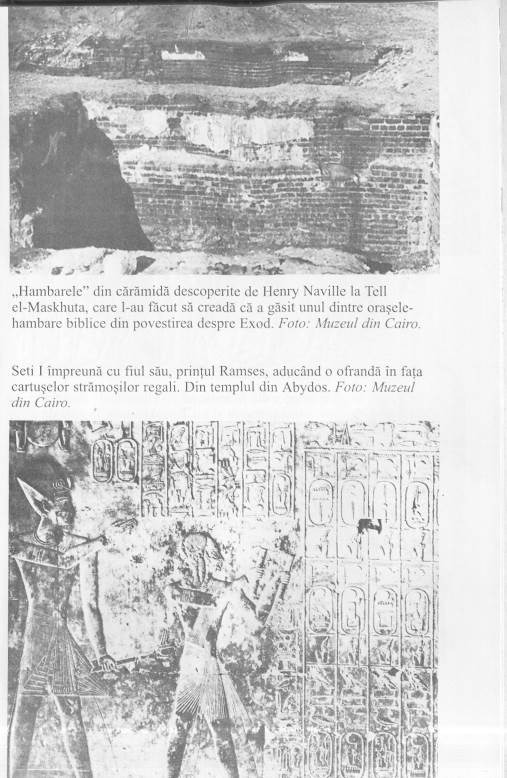 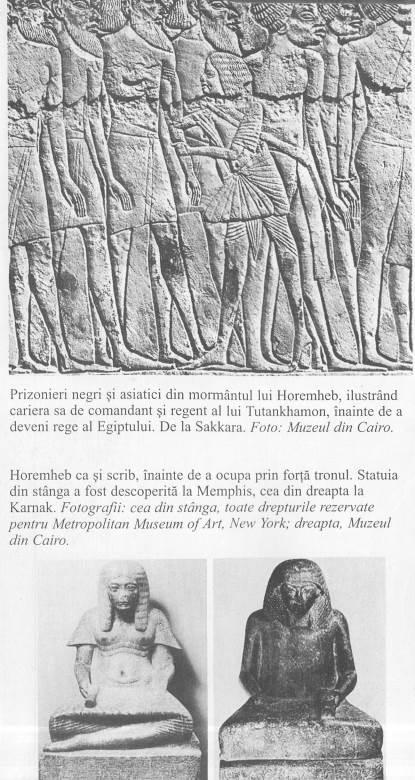 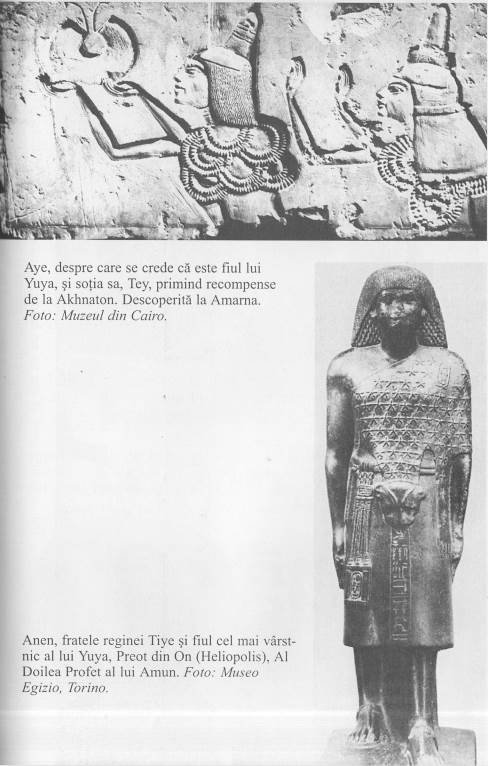 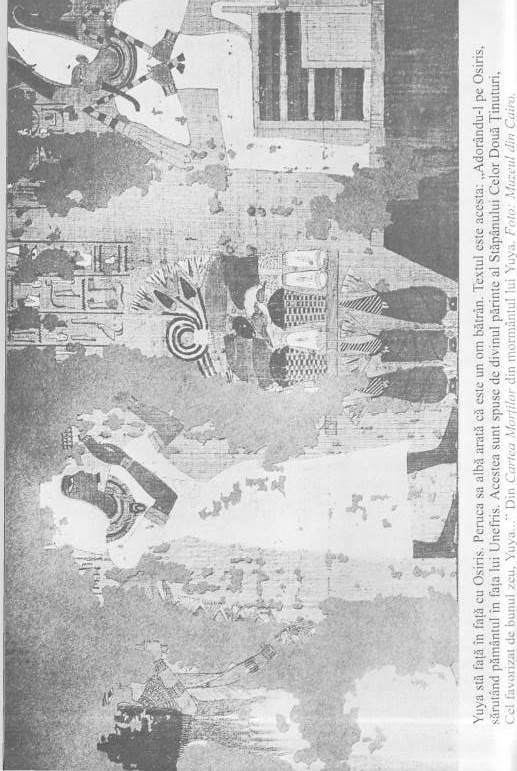 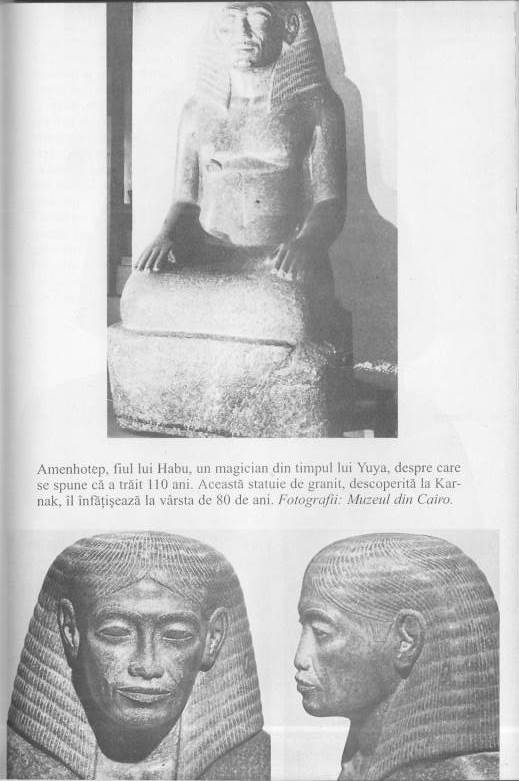 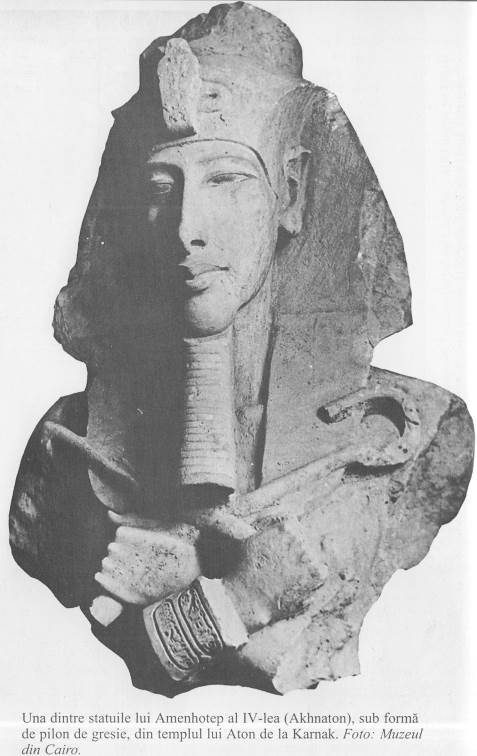 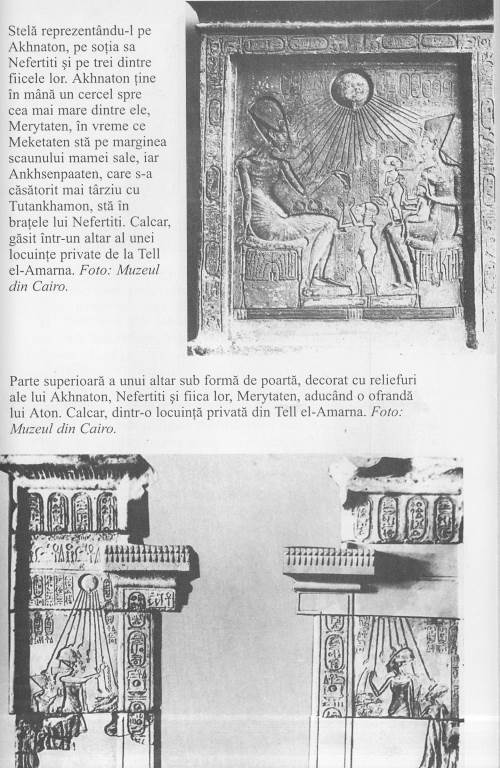 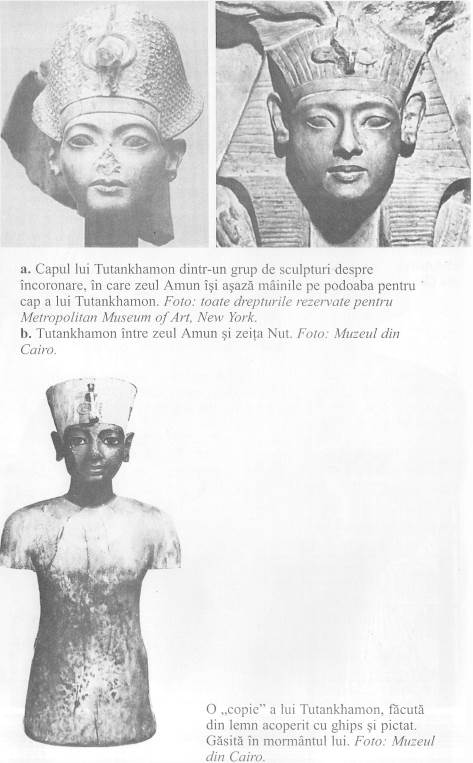 Breasted relatează care erau îndatoririle unui vizir, date obţinute din mormântul lui Rakhmira, care ocupase acea funcţie în timpul domniei lui Tutmes al III-lea, perioada în care Egiptul a fost cel mai puternic, aproximativ în perioada naşterii lui Yuya. Îndatoririle pe care le descrie – în afară de faptul că nu există nicio menţiune cu privire la carele de luptă – sunt similare celor conferite lui Iosif în Biblie: „Se va vedea că vizirul este marele administrator al întregului Egipt şi că toate activităţile statului erau sub controlul său. El avea sub supraveghere vistieria şi marele vistier îi dădea lui raportul; el era conducătorul justiţiei; era şeful poliţiei, atât în oraşul unde se afla reşedinţa regelui, cât şi în întregul regat; era ministru al războiului, atât al armatei cât şi al flotei; era secretar în problemele de politică internă şi de agricultură, în vreme ce toate funcţiile executive din stat, dintre care multe e posibil să nu fie menţionate, îi erau atribuite tot lui. Într-adevăr, nu există funcţii importante în stat care să nu fi funcţionat prin mijlocirea sa. Este un veritabil Iosif şi aceasta trebuie să fie funcţia la care se gândea naratorul biblic în povestirea despre Iosif.”INELUL REGELUICând regele l-a numit pe Iosif, i-a dat trei obiecte ca însemne ale poziţiei sale:Şi Faraon şi-a scos inelul din deget şi l-a pus în degetul lui Iosif; l-a îmbrăcat cu haine de in subţire şi i-a pus un lanţ de aur la gât.Geneza 41: 42.Au existat două tentative de furt a două obiecte mici din mormântul lui Yuya, una în timpurile antice, imediat după ceremonia de înmormântare, şi a doua, după ce mormântul a fost deschis, în 1905. Quibell a reuşit să răscumpere unele din obiectele furate, în piaţa din Luxor. Inelul este posibil să fi dispărut ca rezultat al unuia dintre aceste furturi, dar există o dovadă scrisă a existenţei lor. Yuya, ca şi mulţi alţii dintre viziri, era „purtătorul sigiliului regelui Egiptului de Jos” şi de asemenea „purtătorul inelului regelui Egiptului de Jos”, funcţie care a fost tradusă de Naville prin termenul „dregător”.LANŢUL DE AUROnoarea conferită lui Iosif prin oferirea ca şi cadou a unui lanţ de aur a fost menţionată în textele dinaintea perioadei Noului Regat, dar numai după domnia lui Tutmes al IV-lea, cel care l-a numit pe Iosif vizirul său, acest fapt a devenit subiectul unui artist. Cele mai bune exemple aparţin perioadei regilor de la Amarna, descendenţii lui Yuya.Primirea unui obiect din aur era considerată ca una dintre cele mai mari distincţii ale acelor timpuri şi, după cum am văzut mai devreme, Yuya avea un lanţ de aur care căzuse în interiorul sicriului său şi rămăsese sub capul lui când pânza a fost tăiată de jefuitori.CARULPrin faptul că Faraon l-a pus pe Iosif să meargă în carul care urma după al său, el dorea să indice poziţia lui Iosif ca şi stăpân al carelor de luptă. Această responsabilitate este confirmată de două dintre titlurile găsite în mormântul lui Yuya, Stăpân peste cai şi adjunctul Maiestăţii Sale la carele de luptă. De fapt, conform cărţii Haggadah (Sefer ha-Yashar, secţiunea Mikkez), Iosif se spune că a echipat o armată considerabilă, cu care a mărşăluit pentru a-i ajuta pe ismaeliţi împotriva tarşişiţilor, obţinând o răsunătoare victorie.În Egiptul antic se obişnuia să fie puse în mormânt obiecte care avuseseră o semnificaţie deosebită pentru cel decedat în timpul vieţii sale. Carul care a fost găsit în mormântul lui Yuya este o altă indicaţie a poziţiei sale. Carul este prea mic pentru a fi al său, dar totuşi prea mare pentru a fi doar un model. Este posibil ca acest car să fi aparţinut prima dată lui Tutmes al IV-lea, care era un tânăr atunci când l-a numit pe Iosif, şi poate să fie unul pe care l-a folosit pe când era un prinţ ce urma să fie încoronat. Aceasta ar explica de ce, deşi este împodobit cu aur, carul nu a fost inscripţionat.TURMELE REGELUICând fraţii au venit să se stabilească în Egipt, Iosif i-a prezentat pe cinci dintre ei regelui, care a spus:…Ţara Egiptului este înaintea ta; aşază pe tatăl tău şi pe fraţii tăi în cea mai bună parte a ţării. Să locuiască în ţinutul Gosen; şi, dacă ştii printre ei oameni capabili, pune-i supraveghetori ai turmelor mele. Geneza 47: 6.Două dintre titlurile descoperite în mormântul lui Yuya erau Supraveghetor al Turmelor lui Mân, Stăpân al lui Akhmin şi Supraveghetor al Turmelor lui Amun.SOŢIA LUI IOSIFPe lângă faptul că a fost numit vizir, Faraon i-a dat lui Iosif o soţie egipteană, „fiica preotului lui On”. Mormântul lui Tuya nu dă nicio indicaţie cu privire la cine era tatăl ei, dar legăturile ei, prin statutul său de Stăpână a Haremului, atât cu Templul lui Amun din Teba, cât şi cu cel al lui Mân din Akhmin, indică faptul că ea provenea dintr-o familie sacerdotală.Mai semnificativ din acest punct de vedere este poziţia de preot ocupată de fiul ei Anen, al cărui nume apare inscripţionat de două ori pe sicriul ei exterior: „fiul ei, al doilea profet al lui Amon, lăudat de zeul bun, Anen”. O statuie inscripţionată a lui Anen, care se află în prezent la Torino, îl identifică de asemene cu preotul lui On (de la Heliopolis). Dacă această poziţie era ereditară, cum era obiceiul în cazul preoţilor de la Memphis, este posibil că Anen a moştenit poziţia sa ca şi preot a lui On de la bunicul său din partea mamei, şi anume de la tatăl lui Tuya.CEI DOI FARAONIYuya a fost în subordinea a doi faraoni - Tutmes al IV-lea şi fiul său, Amenhotep al III-lea. În mod similar, Talmudul indică faptul că faraonul care l-a numit pe Iosif a murit înaintea lui, astfel că Iosif a fost şi în subordinea regelui care l-a urmat, fiul primului:„Şi s-a întâmplat… că Faraonul care era prietenul lui Iosif a murit… Înainte de a muri, Faraonul i-a poruncit fiului său, care i-a urmat la tron, să-l asculte pe Iosif în toate şi aceleaşi porunci le-a lăsat în scris. Acest fapt a mulţumit poporul din Egipt, căci ei îl iubeau pe Iosif şi aveau încredere în el. Astfel, în vreme ce Faraon stăpânea peste Egipt, ţara era guvernată prin sfaturile înţelepte şi după indicaţiile lui Iosif.”COPIIIBiblia afirmă că soţia egipteană a lui Iosif i-a dăruit doi fii, Manase şi Efraim. Nu se menţionează nicăieri o fiică. Totuşi, acesta nu este un fapt neobişnuit. De obicei, Biblia nu menţionează descendenţii de sex feminin, decât dacă este relevant pentru povestirea respectivă. Prin urmare, absenţa vreunei menţiuni despre fiica sa nu poate fi considerată o dovadă a faptului că Iosif nu avea o fiică: altfel, ar trebui să concluzionăm că, în afară de puţinele femei menţionate, evreii au avut doar descendenţi de sex masculin.Biblia ne dă o indicaţie indirectă despre faptul că Iosif a avut o fiică. Când Iacov a murit şi Iosif a dorit să-l înmormânteze în Canaan, el a trebuit prima dată să obţină permisiunea regelui. Totuşi, deşi Iosif era vizirul şi prin urmare persoana oficială cea mai apropiată de Faraon, el nu i-a cerut personal regelui permisiunea, ci a folosit serviciile unui mediator. În mod normal, mediatorul este o persoană care este mai apropiată de fiecare în parte, decât sunt cei doi unul faţă de altul. Aşadar pe cine a ales Iosif?După ce au trecut zilele de doliu, Iosif a vorbit casei lui Faraon, spunând: „Dacă am căpătat trecere în ochii tăi, spune-i, te rog, lui Faraon ce îţi spun eu.” Geneza 50: 4.Expresia „casa lui Faraon” în egipteana antică se referă de fapt la soţia sa, regina. Expresia se mai foloseşte şi astăzi: este considerat nepoliticos ca cineva să vorbească în mod direct despre soţia cuiva sau să-i spună pe nume şi, chiar dacă aceasta nu are copii, la soţie se face referire prin sintagma „casa lui…”, a soţului ei. Am văzut deja un exemplu al acestui obicei în biografia lui Ahmose, fiul lui Abana, înscrisă pe pereţii mormântului său: „Am intrat în locul (tatălui meu), în serviciu pe vasul Taurul Sălbatic, în timpul Stăpânului celor Două Ţinuturi, dreptul Nebpehti-re (Ahmosis I), când eram un tânăr şi nu-mi luasem încă o soţie, ci îmi petreceam nopţile într-un hamac. Apoi, când am înfiinţat o casă (m-am căsătorit), am fost luat pe vasul Nordic pentru că am fost curajos…”Aceeaşi expresie este folosită la începutul relatării despre cum şi-a arătat Iosif în cele din urmă identitatea fraţilor săi, atunci când aceştia au făcut a doua călătorie în Egipt, pentru grâu:Şi el (Iosif) a izbucnit într-un plâns aşa de tare, încât l-au auzit egiptenii şi casa lui Faraon. Geneza 45: 2.În acest al doilea caz, versetul poate fi interpretat fie ca însemnând că locuinţa lui Iosif era atât de aproape de cea a lui Faraon, încât regina a auzit că plângea, fie că vestea despre fraţii lui Iosif a fost transmisă şi reginei, deoarece o interesa şi pe ea. În primul caz, deşi înţelegem de ce regina putea fi mai apropiată de rege decât vizirul, în ce circumstanţe putea fi ea mai apropiată de Iosif decât Faraon însuşi? Nu poate exista o explicaţie satisfăcătoare pentru această situaţie, decât dacă regina Tiye era fiica atât a lui Yuya, cât şi a lui Iosif.În această conexiune este interesant de remarcat că există o persoană care lipseşte din diferitele referinţe din Geneză la numărul de israeliţi care au coborât în Egipt. Toate sufletele din casa lui Iacov care au venit în Egipt, inclusiv Iosif şi fiii săi, se spune că erau în număr de şaptezeci (Geneza 46: 27). Totuşi, numărul descendenţilor lui Iacov din partea lui Leea este de 33, dintre care doi au murit în Canaan înainte de coborârea în Egipt, rămânând 31 (Geneza 46: 15), numărul descendenţilor lui Iacov de la Zilpa este de 16 (Geneza 46: 22), numărul descendenţilor lui Iacov de la Rahela, inclusiv Iosif şi cei doi fii ai săi este de 14 (Geneza 46: 22), iar numărul celor de la Bilha este 7 (Geneza 46: 25). Dacă îl adăugăm şi pe Iacov la această listă, rămânem cu un total de numai 69, şi nu 70. În mod similar, există şi o altă referinţă la numărul descendenţilor lui Iacov care au coborât în Egipt, şi care era de 66 (Geneza 46: 26), care indică faptul că patru erau deja în Egipt: totuşi, ne sunt date doar numele a trei dintre ei. Pe baza numerelor din Biblie şi mai ales pe baza acelora din cea de-a doua referinţă, este o presupunere logică faptul că a şaptezecea persoană era deja în Egipt – fiica lui Iosif. Este posibil că, de vreme ce s-a căsătorit în familia regală egipteană, prieteni, dar mai târziu asupritori ai evreilor, numele ei a fost omis în mod deliberat de scribii evrei atunci când au transcris povestirea biblică.În ceea ce îi priveşte pe cei doi fii, ştim dintr-o inscripţie de pe sarcofagul Tuyei că a avut un fiu numit Anen, care era al doilea profet al lui Amun. Nu există vreo menţiune despre un alt fiu, dar există argumente puternice în favoarea ipotezei că a mai avut un fiu, Aye. Alan Gardiner comenta în Egypt of the Pharaohs (Egiptul faraonilor): „În mormântul lui Yuya de la Teba era scris titlul Supraveghetor peste cai, în vreme ce Aye la el-Amarna este Supraveghetor al tuturor cailor Maiestăţii Sale. Şi mai remarcabilă este relaţia amândurora cu oraşul Akhmin, unde Yuya era profet al lui Mân şi supraveghetor al turmelor zeului acelui oraş şi unde regele Aye a ridicat un altar şi a lăsat o lungă inscripţie. Tot aşa cum Tuya, soţia lui Yuya, era mama reginei Tiye, soţia regelui Aye fusese doica reginei Nefertiti. Prin urmare, nu este de mirare că, având în vedere aceste fapte, Percy E. Newberry a propus ipoteza că Yuya şi Aye, precum şi soţiile lor, Tuya şi Tey, erau de fapt una şi aceeaşi persoană. Trebuie să înţelegem că aceste nume, pe care noi, într-o manieră pur convenţională, le scriem diferit, nu pun niciun obstacol în calea acestei teorii: scrierea hieroglifică din această perioadă este de aşa natură încât nu putem fi siguri că ceea ce apare scris ca Yuya nu se pronunţa Aye şi în mod similar cu numele soţiilor. Totuşi, dacă ţinem seama de cronologie, teoria lui Newberry, pe care el nu a publicat-o niciodată, este absolut imposibilă: deoarece mumiile lui Yuya şi Tuya, în mod evident persoane în vârstă, au fost descoperite în mormântul lor din Teba, ar trebui să presupunem că Yuya sau Aye, oricare dintre pronunţii o preferăm, a fost silit înainte de a deceda să renunţe la titlul regesc şi să se întoarcă la situaţia de om de rând. Cyril Aldred a făcut sugestia plauzibilă că viitorul monarh Aye era fiul lui Yuya: aceasta ar explica cu siguranţă similarităţile dintre titlurile lor şi legătura lor strânsă cu Akhmin. Autorul a observat, de asemenea, o asemănare izbitoare între mumia lui Yuya şi un portret al lui Aye ca şi rege, înfăţişat ca zeul Nilului, la baza unei statui care se află în prezent la Muzeul de Arte Frumoase din Boston.”Dacă, aşa cum se crede acum în general, Yuya, ca şi Iosif, avea doi fii şi cel mai tânăr a ajuns pe poziţia cea mai înaltă când a devenit rege al Egiptului, după moartea lui Tutankhamon, aceasta ar explica – ceea ce în Biblie nu se întâmplă – relatarea biblică despre binecuvântarea lui Iacov, care a fost dată fiului mai tânăr al lui Iosif.VÂRSTA ÎNŢELEPCIUNIIGeneza ne spune că Iosif a murit „în vârstă de o sută zece ani” (Geneza 50: 26). Egiptenii antici considerau că bătrâneţea era un semn al înţelepciunii şi cei care aveau o viaţă lungă erau priviţi ca persoane sfinte. În cazul nostru, atât Iosif cât şi Yuya erau consideraţi înţelepţi de către Faraon. Despre Iosif, el spunea: „… nu este nimeni care să fie atât de priceput şi atât de înţelept ca tine” (Geneza 41: 39). Yuya este descris pe papirusul său funerar ca „singurul înţelept care îl iubeşte pe zeul său”. Vârsta pe care egiptenii o atribuiau acelora care trăiseră suficient de mult pentru a fi consideraţi înţelepţi era de 110 ani, indiferent de vârsta reală a acestora. Amenhotep, fiul lui Habu, un magician egiptean din timpurile lui Yuya, se spune că a trăit 110 ani, deşi ultima informaţie pe care o avem despre el îi dă vârsta de 80 de ani. Începând din 1865, când Charles W. Goodwin a sugerat că vârsta pe care naratorul biblic i-a atribuit-o lui Iosif la timpul morţii sale era o reflectare a tradiţiei egiptene, această idee a devenit din ce în ce mai larg acceptată de egiptologi şi a fost din nou susţinută atunci când Gustave Lefebvre şi Josef M. Janssen au reuşit să demonstreze cu fragmente din texte egiptene că despre cel puţin 27 de personaje se spune că au ajuns la vârsta de 110 ani.Din raportul medical întocmit de Grafton Elliot Smith, ştim că Yuya avea probabil la moartea sa nu mai puţin de 60 de ani. Smith nu a reuşit, judecând după trăsăturile fizionomiei lui Yuya, să decidă vârsta lui exactă, dar Henry Naville, care a tradus Cartea Morţilor a lui Yuya, a scris în comentariul pe care l-a redactat apoi: „În ambele cazuri, artistul a dorit să indice clar că Iouiya a fost un om foarte bătrân când a murit: prin urmare, i-a făcut o perucă albă pe cinste…” Aşadar, atât Iosif cât şi Yuya au murit la o vârstă foarte înaintată, vârsta înţelepciunii la vechii egipteni, cea de 110 ani.ÎNMORMÂNTAREA LUI IOSIFUltimul verset al cărţii Genezei descrie ritualurile finale ale lui Iosif:Şi Iosif a murit în vârstă de o sută zece ani. L-au îmbălsămat şi l-au pus într-un sicriu în Egipt. Geneza 50: 26.Dar, din cauza celor două versete care îl precedă pe acesta, povestirea lui Iosif nu se termină aici:Şi Iosif a zis fraţilor săi: „Eu mor! Dar Dumnezeu vă va cerceta şi vă va face să vă suiţi din ţara aceasta în ţara pe care a jurat-o lui Avraam, lui Isaac şi lui Iacov.” Şi Iosif a pus pe fiii lui Israel să jure, zicând: „Dumnezeu vă va cerceta negreşit; să luaţi şi oasele mele de aici.” Geneza 50: 24, 25.Aceasta este o schimbare completă în atitudinea lui Iosif cu privire la stabilirea în Egipt. El a sosit în ţară, conform Bibliei, la vârsta de 17 ani şi a fost numit vizir, cea mai puternică funcţie din ţară, după cea a Faraonului, la vârsta de 30 de ani. Nu a făcut nicio încercare de a-şi contacta familia şi numai când fraţii lui au venit în Egipt pentru a cumpăra grâu s-a întâlnit şi reunit cu ei. Mai mult decât atât, acceptând o soţie egipteană, el a ştiut că toţi copiii lui urmau să fie crescuţi ca şi egipteni, căci obiceiul israelit era că toţi copiii îşi urmau mama, şi nu tatăl. Chiar şi când Iacov, tatăl său, a murit şi Iosif a plecat în Canaan cu toţii fraţii lui pentru a-l îngropa, el totuşi a revenit în Egipt şi la fel au făcut toţi israeliţii, pentru a continua să trăiască în Egipt, noua lor casă. Prin urmare, de ce să-şi fi schimbat brusc părerea când a sosit timpul morţii sale? Sau şi-a schimbat-o într-adevăr? Când Iacov a simţit că sfârşitul îi este aproape, el l-a rugat pe Iosif să-l înmormânteze „împreună cu părinţii” lui şi dorinţa i-a fost îndeplinită. De ce nu a făcut şi Iosif acelaşi lucru dacă dorea să fie înmormântat în Canaan? Mai mult decât atât, dacă el a prevăzut problemele pe care urmau să le aibă israeliţii la câtva timp după aceea, dacă ei continuau să trăiască în Egipt, de ce nu i-a sfătuit ca nu numai să-i ducă înapoi corpul în ţara natală, ci să plece şi ei într-acolo? Altfel, ce valoare ar fi avut profeţia lui? El a luat măsuri practice pentru a preveni foametea pe care a prevăzut-o după visele lui Faraon: de ce nu a făcut la fel şi în acest caz?Mai mult decât atât, deoarece egiptenii obişnuiau să pună obiecte valoroase în morminte, ei îşi luau precauţia de a ţine secret locul unde se afla un anumit mormânt. Ni se spune chiar că în unele cazuri, regii îl îngropau pe arhitectul care construise mormântul în interiorul acestuia, pentru ca nimeni să nu cunoască intrările secrete. Puşi în faţa unor astfel de obiceiuri, cum ar fi putut a patra generaţie de israeliţi să ştie unde să găsească mormântul lui Iosif?Donald B. Redford consideră că versetele despre moartea lui Iosif nu erau incluse în povestirea originală, ci sunt o completare a unui editor de mai târziu. Dar cum s-a ajuns la acest lucru? Redford explică în A Study of the Biblical Story of Joseph (Un studiu asupra povestirii biblice despre Iosif): „Având în faţă modelul morţii şi înmormântării lui Iacov, editorul Genezei e posibil să fi făcut ca familia să călătorească şi a doua oară în Palestina, pentru a-l îngropa pe Iosif. Aceasta ar fi fost procedura cea mai rezonabilă. Dar el nu a ales acest truc. În loc de acesta, el a adoptat cea mai improbabilă variantă, şi anume aceea că corpul lui Iosif a fost ţinut într-un sicriu în Egipt timp de 500 de ani, până când, după Exodul israeliţilor şi Cucerire, a fost în cele din urmă înmormântat la Sihem. De ce? Pentru că editorul Genezei nu era autorizat de alte surse să scrie altfel… povestirea despre Iosif vorbea de o singură călătorie spre Palestina în scopul înmormântării lui Iacov: o altă sursă, tradiţia Exodului, vorbea despre o a doua călătorie; vezi Exodul. Între aceste două ieşiri din Egipt, editorul Genezei nu avea vreo dovadă despre o alta şi nu a putut să inventeze una.”Pentru a întări implicaţiile celor două versete menţionate mai sus, editorul biblic a introdus două versete mai târzii, unul în Exod, al doilea în cartea lui Iosua:Şi Moise a luat cu el oasele lui Iosif; căci el pusese pe fiii lui Israel să jure, zicând: „Când vă va cerceta Dumnezeu, să luaţi cu voi oasele mele de aici.” Exodul 13: 19.Şi oasele lui Iosif, pe care fiii lui Israel le aduseseră din Egipt, au fost îngropate în Sihem, în partea ţarinei pe care o cumpărase Iacov de la fiii lui Hamor, tatăl lui Sihem… Iosua 24: 32.Două probleme trebuie discutate înainte de a examina textele ebraice originale, care se referă la luarea din Egipt a oaselor lui Iosif. Prima dintre acestea este folosirea cuvântului „oase”, pentru a desemna mumia lui Iosif. Este evident că scribul care a editat această povestire nu avea nici cea mai vagă idee despre cum arăta un corp îmbălsămat: Yuya, după 33 de secole, arăta de parcă murise cu numai câteva zile în urmă. A doua problemă se referă la poziţia versetului-intrus din cartea lui Iosua. El se află nu imediat după sosirea israeliţilor în Canaan, ci chiar la sfârşitul cărţii (Iosua 24: 32), la trei versete după ce se anunţă moartea lui Iosua (Iosua 24: 29). Acest fapt sugerează că acest verset nu era parte din povestirea originală şi această ipoteză este susţinută şi de textul ebraic original. Numele divin nu este menţionat în referinţa din cartea lui Iosua la oasele lui Iosif, dar apare de 19 ori în Capitolul 13 din Exod. În 15 cazuri este dat ca Iehova, iar în patru – toate referindu-se la Exodul propriu-zis şi la luarea oaselor lui Iosif din Egipt – este Elohim. Acest fapt indică din nou o inserţie de mai târziu.Se pare că editorilor de mai târziu nu le-a plăcut ideea că patriarhul era încă înmormântat în pământul ocupat de asupritorii egipteni în perioada când Exodul devenise un element de referinţă al noii religii a evreilor. Cum altfel ar fi posibil să înţelegem de ce Moise, cel mai mare lider israelit, care se presupune că a dus oasele lui Iosif în Sinai, a fost el însuşi înmormântat într-un mormânt nemarcat atunci când a murit?Şi Moise, slujitorul Domnului, a murit acolo, în ţara Moabului, după cuvântul Domnului. Şi el (Iosua) l-a îngropat în vale, în ţara Moabului, faţă în faţă cu Bet-Peor. Nimeni nu-i cunoaşte mormântul până în ziua de azi. Deuteronom 34: 5, 6.Capitolul 13
Moartea ZeilorStăpânirea descendenţilor lui Yuya – regii de la Amarna, Amenhotep al IV-lea (Akhnaton), Semenkhkare, Tutankhamon şi, în cele din urmă, Aye, despre care se crede că este fiul lui Yuya – a fost martoră a celui mai extraordinar episod din istoria Egiptului şi a fost urmată de altul, după sfârşitul Perioadei Amarna. Mai întâi, Amenhotep al IV-lea a închis templele şi a încercat să distrugă zeii tradiţionali ai Egiptului, înlocuindu-i cu un zeu monoteist, Aton, şi schimbându-şi propriul nume din Amenhotep al IV-lea în Akhnaton: apoi, după ce Horemheb, ultimul rege al Dinastiei a Optsprezecea, i-a înlocuit pe regii de la Amarna, a fost făcută o încercare comună de a le şterge numele din istoria egipteană, ca şi cum ei nu ar fi existat.Zeii Egiptului erau în număr şi varietate mare, unele zeităţi aveau o semnificaţie pur locală, alţii, ca Seth, Ra şi Osiris erau acceptaţi în toată ţara. După cum am văzut mai devreme, Aton nu era un nou-venit în această scenă divină. Totuşi, deşi numele lui apare în câteva texte datând din Dinastia a Douăsprezecea el reapare în mod consistent din timpul lui Tutmes al IV-lea, când este menţionat pentru prima dată pe un scarabeu. Amenhotep al III-lea, fiul lui Tutmes al IV-lea, a construit mai târziu un templu în cinstea lui Aton, în Nubia şi a numit, de asemenea, un vas de agrement al său Aton Străluceşte şi cu acesta a navigat pe lacul de agrement pe care l-a construit pentru regina Tiye. Akhnaton l-a ales pe acesta dintre toţi zeii. Spre deosebire de aceştia, Aton nu avea nicio reprezentare antropomorfică, nicio imagine, ci era reprezentat pur şi simplu printr-un disc solar, în acelaşi fel în care în zilele noastre crucea este simbolul creştinătăţii.Schimbarea majoră a început aproximativ în al patrulea an al domniei lui Akhnaton, când un templu uriaş al lui Aton a fost ridicat la est de marele templu al lui Amun de la Karnak. Amun fusese ascuns într-un altar întunecat la Karnak: Aton era venerat într-un sanctuar care nu avea acoperiş. Pereţii templului erau împodobiţi cu scene pictate în culori strălucitoare, care înfăţişau jubileul pe care regele l-a celebrat cu Aton, a cărui superioritate era indicată prin faptul că numele lui, ca şi cele ale regilor, erau scrise în cartuşuri. Aproximativ în perioada când şi-a schimbat numele pentru a se conforma noii sale religii monoteiste, Akhnaton a abandonat Teba ca şi capitală, în favoarea uneia noi – Akhetaten, oraşul orizontului – pe care el l-a construit la Tell el-Amarna din Egiptul Mijlociu, la jumătatea drumului dintre Memphis şi Teba. Noul oraş a fost proiectat cu grijă, cu temple închinate lui Aton, palate, clădiri oficiale, vile pentru curteni şi cartiere pentru muncitori, morminte pentru înalţii oficiali şi un mormânt sau un cavou regal. Insistenţa lui Akhnaton de a venera un singur zeu s-a intensificat cu trecerea timpului, până când, după o domnie de şapte ani, el a dispărut în mod misterios, după ce condusese împreună cu Semenkhkare în ultimii trei ani. Cel din urmă a dispărut de pe scena politică egipteană, într-un mod la fel de ciudat. Apoi a venit la tron Tutankhamon, despre care se crede că este fiul lui Akhnaton şi al reginei sale, Nefertiti, deşi unii oameni de ştiinţă cred că el era un al treilea fiu al lui Amenhotep al III-lea. Tutankhamon a încercat să facă un compromis între credinţa în Aton şi vechii zei. El a părăsit Amarna, s-a întors la Teba şi a redeschis templele ce fuseseră închise, dar a continuat să permită ca Aton să fie venerat în oraşul orizontului.Schimbările religioase ale acestor ani plini de evenimente sunt descrise în Stela Restaurării, pe care Tutankhamon a ridicat-o după urcarea pe tron: „… templele zeilor şi zeiţelor de la Elephantine până la mlaştinile deltei se destrămaseră, altarele erau pustii şi buruienile crescuseră peste ele… şi zeii şi-au întors spatele spre acest ţinut.” Stela documentează de asemenea faptul că noul rege a recurs la daruri opulente, pentru a încerca să recâştige susţinerea preoţilor lui Amun: „… el a crescut proprietatea lor în aur, argint, bronz şi aramă fără limite, le-a umplut atelierele cu robi şi roabe… Întreaga proprietate a templelor a fost dublată, triplată, mărită de patru ori în argint, aur, lapis lazuli, turcoaz… fără limite din orice lucru bun.” Această generozitate a obţinut numai un succes parţial, deoarece după nouă ani, Tutankhamon a avut un sfârşit violent şi a fost înlocuit de cineva care părea să nu aibă niciun drept legitim la tron – fiul mai tânăr al lui Yuya, Aye, care servise în funcţia de vizir lui Akhnaton, Semenkhkare şi Tutankhamon. Se pare că el şi-a întărit poziţia prin căsătoria cu văduva lui Tutankhamon, Ankhsenpaaten, dar chiar şi aşa, şi el a domnit doar pentru o perioadă scurtă – patru ani – înainte de a dispărea fără urmă.Succesorul său a fost Horemheb, un general din armata egipteană, care a fost descris ca un soi de „general Franco” al zilelor sale şi care şi-a asigurat locul pe tron prin căsătoria cu sora reginei Nefertiti, Mutnedjemet. Horemheb s-a concentrat pe refacerea stabilităţii ţării prin reforma sistemului juridic şi prin stabilirea unor pedepse stricte pentru încălcarea legii. El a dărâmat multe dintre monumentele ridicate de Akhnaton şi a înlocuit multe dintre cartuşurile în care era înscris numele lui Tutankhamon cu al său. Horemheb, care a domnit aproximativ 30 de ani, nu a avut fii şi prin aceasta a asigurat succesiunea la tron după moartea sa a lui Ramses, primarul din Zaru şi vizirul regelui.După moartea lui Aye, o cortină groasă a căzut peste destinul celor patru regi de la Amarna şi al familiilor lor. Numele lui Akhnaton, la care se făcea referire prin expresia „ticălosul de la Akhetaten (Amarna)”, nu s-a permis să fie rostit în cele Două Ţinuturi ale Egiptului. Regii de la Amarna au fost consideraţi nişte uzurpatori ai tronului şi numele lor au fost omise, de exemplu, din lista ancestrală a regilor lui Seti I de la Abydos şi de la Sakkara. Toate documentele egiptene i-au ignorat, dând numele lui Horemheb ca şi regele care i-a urmat la tron lui Amenhotep şi omiţându-i complet pe Akhnaton, Semenkhkare, Tutankhamon şi Aye. Liniştea a durat mai mult de trei mii de ani, până când în cele din urmă, la începutul secolului trecut, egiptologii au dat peste figura neobişnuită a lui Akhnaton, sculptată pe pereţii mormintelor de piatră de la Amarna. Apoi, între 1883 şi 1893 a sosit misiunea franceză care s-a ocupat de curăţarea mormintelor şi copierea textelor şi reliefurilor de pe pereţi, precum şi cele descoperite pe stele de graniţă de la marginile oraşului. Acest şantier arheologic nu a devenit însă un centru de interes, până la descoperirea în 1887 a Tăbliţelor de la Amarna – copii şi originale ale unor scrisori, redactate în cuneiformă babiloniană, care erau mesaje între Amenhotep al III-lea şi fiul său, Akhnaton, pe de o parte, şi conducători din Asia de Vest, pe de alta. Din aceste scrisori, aflăm despre relaţiile care existau între regi şi vasalii lor din Asia de Vest şi de la curtea egipteană, dar prin ele posedăm valoroase informaţii filologice şi geografice despre Siria-Palestina în perioada dinaintea întoarcerii israeliţilor din Egipt în Canaan.Dată fiind complexitatea ideilor religioase egiptene şi timpul îndelungat de care au avut nevoie pentru a se dezvolta, unde se află deci punctul de pornire a credinţei din timpul lui Akhnaton, venerarea unui (Dumne) zeu care nu avea o reprezentare? În general, se consideră că originile acestui cult trebuie căutate la Yuya. Dar unde să fi luat contact Yuya cu aceste idei revoluţionare, atât de îndepărtate de credinţele religioase vechi de secole ale egiptenilor – decât dacă era Iosif, el însuşi un om care credea într-un Dumnezeu monoteist?Astfel, cercetările mele m-au făcut să cred că personajul istoric, Yuya, şi cel biblic, Iosif, sunt una şi aceeaşi persoană, când în cele din urmă, în 1984, am zburat eu însumi la Cairo pentru a vedea mumia acestui om.Sala de la parterul Muzeului din Cairo este dominată de o statuie a reginei Tiye, fiica lui Yuya, şezând lângă soţul ei, Amenhotep al III-lea, într-o uriaşă compoziţie care are o înălţime de şapte metri şi o lăţime de şase metri. Regina, pentru prima dată în istoria egipteană, este reprezentată ca fiind de aceeaşi mărime cu regele. Patru ani mai devreme, preşedintele Anwar al-Sadat a dat dispoziţie ca sala mumiilor din muzeu să fie închisă, pentru că nu considera potrivit ca vizitatorii neavizaţi să privească morţii. Din fericire, Yuya nu era considerat un personaj regal, rămăşiţele sale nu erau ţinute în sala mumiilor, ci la primul etaj, unde, spre dezamăgirea mea, am descoperit că mumia fusese ascunsă privirilor, într-un sicriu interior.Am mers în biroul doctorului Mahammad Saleh, directorul muzeului, şi i-am explicat că eram implicat într-o muncă de cercetare care includea mormântul lui Yuya şi că doream să fac câteva fotografii. Dr. Saleh a răspuns plin de solicitudine că urma să-l roage pe fotograful muzeului să facă fotografiile pe care le doream, cu condiţia să le plătesc, dar a refuzat să deschidă sicriul. Pentru aceasta, spunea el, trebuia să mă adresez directorului general al departamentului de antichităţi şi să-i spun motivele mele. Am înţeles că asta ar fi implicat cel puţin o întârziere de câteva zile şi că motivele pentru care doream să văd mumia puteau să nu fie prea convingătoare pentru autorităţi. Prin urmare, mi s-a părut de bun simţ să fac ceea ce mi se permisese să fac. Cu o echipă convocată în grabă, care includea un fotograf, operatori de lumini şi gărzi, unul dintre oficialii muzeului şi eu ne-am făcut drum spre secţiunea lui Yuya, care era închisă publicului. Aici, fotograful a făcut câteva poze ale sicriului şi ale mobilei funerare, din mai multe unghiuri. Pe măsură ce lucrul avansa, l-am luat pe oficialul din muzeu la o parte şi i-am spus că i-aş fi recunoscător pentru o privire asupra mumiei din sicriu. El mi-a spus că regulamentul i-o interzicea. Totuşi, a scos în linişte o cheie dintr-o grămadă pe care o purta la el şi a deschis cadrul de sticlă în care era aşezat sicriul. Capacul sicriului era ridicat, iar eu am privit înăuntru.Am văzut o faţă prelungă, demnă, aproape vie, pe care era întipărită o expresie calmă şi încrezătoare. Îţi puteai imagina că persoana murise doar cu o zi sau două înainte. Ceea ce mi-a atras atenţia a fost poziţia mâinilor mumiei. În mod normal, acestea sunt încrucişate pe piept, în poziţia osiriană: la aceasta, singurul exemplu pe care l-am văzut, palmele ambelor mâini erau aşezate cu faţa în jos pe piept, chiar sub bărbie, ca şi în semn de respect, nu faţă de zei, ci faţă de sine însuşi. După douăzeci de ani de cercetări, aveam senzaţia că priveam faţa lui Iosif din Biblie şi Koran şi că îl cunoşteam.Mai târziu, am fost intervievat de revista October (Octombrie) din Cairo. Atunci, pentru prima dată, am dat publicităţii ipoteza mea că mumia cunoscută sub numele de Yuya era de fapt Iosif. Totuşi, Dr. Saleh a respins complet această noţiune şi a discutat problema cu Thomas James, îngrijitor al Antichităţilor Egiptene de la British Museum şi, pe atunci, preşedintele Egypt Exploration Society (Societatea pentru Explorarea Egiptului), din Londra. Domnul James a fost de acord cu părerea doctorului Saleh. Mă întorsesem deja la Londra când am auzit despre această discuţie şi mi-am dat o întâlnire cu dl James, care a fost de acord să mă vadă. L-am întrebat dacă nu era adevărat că Yuya purta titlul de „tatăl lui Faraon”. Dl James, ca şi doctorul Saleh, era de părere că titlul lui Yuya era numai unul semi-preoţesc, „tată al zeului”, care era titlu comun în Egiptul antic. Atunci i-am pus în faţă o fotocopie a titlurilor lui Yuya, luate din cartea scrisă în 1907 de Theodore M. Davis, şi am subliniat că unul dintre ele era it ntr n nb tawi, sfântul părinte al Stăpânului celor Două Regate, şi nu doar comunul titlu semi-preoţesc it ntr, tată al zeului. Dl James şi-a părăsit biroul şi s-a întors cinci minute mai târziu cu un exemplar din cartea lui Davis, deschisă la pagina unde erau înşirate titlurile lui Yuya. Uitându-se încă la inscripţie, a spus: „Este o problemă care trebuie dezbătută în continuare. Recunosc că este un element în plus, dacă ne vom apropia mai mult de adevăr, acesta este un motiv bun pentru o re-examinare.”Aceasta este ceea ce am încercat în aceste pagini. Sper că ele vor inspira o nouă examinare a mumiei lui Yuya, folosind metode ştiinţifice moderne şi, dacă o astfel de examinare va confirma teza mea, sper că rezultatul final va fi realizarea unui vechi vis al preşedintelui Sadat – şi anume acela de a construi un altar pe pământul sfânt al Muntelui Sinai, unde evreii, creştinii şi musulmanii să se poată ruga cu toţii în pace. Nimeni nu poate pretinde cu mai multă justificare a fi nucleul unui astfel de altar, decât Iosif, care este respectat în toate cele trei religii.Cu toţii suntem creaţia experienţelor noastre din copilărie: în acelaşi mod, cred eu, naţiunile pot fi victimele trecutului lor. Exodul a fost o experienţă profundă şi negativă, atât pentru israeliţi cât şi pentru egipteni, dând naştere unei misterioase duşmănii, niciuna dintre părţi nefiind în stare să o ierte pe cealaltă. Deşi insultele şi opresiunea au fost ţinute minte în mod constant, toate relaţiile de sânge dintre cele două naţiuni au fost distruse. În Egipt, numele regilor care au avut sânge israelit au fost interzise, în vreme ce editorii biblici au încercat să acopere memoria unei astfel de legături, până la a sugera, pentru a face din Exod o separare completă, că oasele lui Iosif au fost luate din Egipt în acea perioadă, pentru a fi reînhumate în Canaan.După revoluţia religioasă de la Amarna şi Exodul evreilor, Egipt nu s-a întors niciodată cu adevărat la venerarea vechilor zei egipteni. În loc de aceasta, din timpul Dinastiei a Nouăsprezecea, s-a dezvoltat o nouă formă de venerare a lui Osiris, care a fost asasinat de fratele său Seth, şi aceasta a devenit religia populară a Egiptului, pregătind calea pentru creştinism, cu rezultatul că Egiptul a devenit prima naţiune creştină a lumii, în secolul I d.Hr. Apoi, a avut loc o acceptare completă a Dumnezeului lui Moise, odată cu introducerea islamismului în secolul al şaptelea d.Hr.Traumele perioadei de la Amarna şi Exodul par să fi avut un efect important şi din punct de vedere politic. Nu la mult timp după plecarea israeliţilor, Egiptul a intrat sub dominaţie străină, care a durat într-o formă sau alta din secolul al unsprezecelea d.Hr. Până în 1952, când ofiţerii egipteni au luat puterea din mâinile lui Farouk, un rege de origine albaneză. Acest eveniment aproape că a coincis cu întoarcerea acasă a israeliţilor.Evreii au colindat pământul timp de secole, simţindu-se, oriunde mergeau, ca străini ale căror suflete nu se puteau odihni până când nu se restabilea o legătură cu Sion, fântâna lor spirituală: dacă un evreu poate să aparţină Sionului, el e un om împlinit. O nouă eră mesianică a început cu fondarea Israelului, în 1948. În prezent, întregul teritoriu al Palestinei este sub control israelit. Pe hartă, găsim un Munte Sion în Ierusalim, pe care a fost construită Biserica Mariei, mama lui Iisus, dar încă nu a fost identificat niciun oraş cu numele Sion, punctul focal al cultului şi al visului israelit. Unde este acesta?Dar aceasta, ca şi adevărata identitate a lui Moise, este o altă poveste.Cartea a douaNote Și SurseCapitolul 1Victima Lui AvraamConcluziile la care am ajuns cu privire la relaţia dintre Avraam (Ibrahim) şi Isaac (Ishak), din dovezile furnizate de naraţiunea biblică, sunt într-un contrast izbitor cu ceea ce am fost crescut să cred ca musulman. Noi am fost învăţaţi că, contrar celor afirmate de Biblie, Ishmael (Ismail), fiul lui de la Agar, şi nu Isaac a fost acela pe care Avraam intenţiona să-l sacrifice. Astfel, interpretarea mea conform căreia prin sacrificarea lui Isaac, Avraam încerca să scape de rezultatul căsătoriei nelegitime dintre Faraon şi Sara, ar fi imposibilă dacă victima ar fi fost de fapt Ishmael.Acceptând că Isaac era victima sacrificiului, m-am trezit în totală opoziţie cu exegeţii musulmani moderni. Totuşi, la re-examinarea povestirii sacrificiului din Koran, devine evident că numele potenţialei victime a lui Avraam nu este niciodată dat clar. Povestirea relatată de Sura XXXVII: 101–113 din Koran urmează imediat după o naraţiune – care nu apare în Biblie, dar poate fi găsită în Talmud – despre un conflict între Avraam şi tatăl lui, care se închina unor idoli. Ca şi consecinţă, Avraam este aruncat într-un foc aprins, dar Dumnezeu îl salvează şi Avraam decide să părăsească casa şi ţinutul unde locuia tatăl său. Povestirea din Koran continuă:(101)	Iar Noi i-am datVestea bună despreUn copil pregătitSă sufere şi să îndure:(102)	Apoi, când (fiul)A ajuns (la vârsta)Muncii (serioase) cu el,El a spus: „O, fiul meu!Văd într-o viziuneCă trebuie să te ofer pe tine ca şi sacrificiu:Acum vezi şi spune-miCe crezi!” (Fiul) a spus:„O, tatăl meu! FăDupă cum ţi s-a spus:Mă vei vedea,Dacă aşa vrea Allah, că sunt acelaCare învaţă Răbdarea şi Statornicia!”(103)	Deci, când amândoi		S-au plecat voinţei lui (Allah)		Şi el l-a pus		Să se închine cu fruntea la pământ(Pentru sacrificiu),(104)	Noi l-am strigat,		„O, Avraame!(105)	Tu deja ai împlinit		Viziunea!” – într-adevăr		Astfel îl recompensăm Noi		Pe cei care fac binele.(106)	Căci aceasta fusese desigur		O încercare -(107)	Şi l-am răsplătit		Cu un mare sacrificiu:(108)	Iar Noi am lăsat (această binecuvântare)		Asupra lui peste generaţiile(Care vor veni) în timpurile de mai târziu:(109)	„Pace şi salutare		Lui Avraam!”(110)	Astfel vrem Noi să-i răsplătim		Pe aceia care fac binele.(111)	Căci el a fost unulDintre Robii care cred în Noi.(112)	Iar Noi i-am datVestea bunăDespre Isaac – un profet –Unul dintre Cei Drepţi.(113)	L-am binecuvântat pe el şi pe Isaac:Dar printre urmaşii lorSunt (unii) care fac binele,Şi (unii) care în mod evidentFac rău propriilor suflete.Ceea ce urmează acestei relatări este ceea ce i-a făcut pe exegeţii islamismului să tragă concluzia că Ishmael era cel care urma să fie sacrificat, în ciuda faptului că în Koran numele lui nu este menţionat. În primul rând, avem decizia lui Avraam de a părăsi casa părintească după cearta cu tatăl său; apoi, anunţul despre naşterea unui fiu care urma să se nască, fără ca numele acestuia să fie dat, deşi ştim că Ishmael era primul născut al lui Avraam (v. 101); apoi, sacrificiul care urma să fie făcut (v. 103); şi, în cele din urmă, menţionarea lui Isaac (v. 112).Deşi părerea teologilor musulmani poate părea logică, Koranul nu pare însă să fi urmat aceeaşi logică. Relatarea prezentată în Sura XXXVII despre conflictul dintre Avraam şi tatăl său, despărţirea lor şi anunţul lui Dumnezeu despre un fiu îşi găseşte locul şi în patru alte capitole din Koran. După ce prezintă povestirea de mai sus, Sura VI relatează:(84)		I l-am dat pe IsaacŞi pe Iacov: pe toţi (trei)Noi i-am îndrumat:Şi înaintea lui,Noi l-am îndrumat pe Noe,Şi dintre urmaşii lui,David, Solomon, Iov,Iosif, Moise şi Aaron:Astfel îi răsplătim NoiPe cei care fac binele.Aici nu este menţionat nicăieri Ishmael, deşi numele său apare puţin după aceea (v. 86) ca şi numele unuia dintre descendenţii lui Avraam. Apoi trecem la Sura XIX, care conţine următoarele versuri după povestire:(49)	Când s-a întors	De la ei şi de la cei	Pe care îi slujeau, în afară	De Allah, Noi i-am dăruit	Pe Isaac şi pe Iacov şi pe fiecare	Dintre aceştia l-am făcut profet.Din nou, Ishmael nu este menţionat în această naraţiune. Acelaşi lucru se poate spune şi despre Sura XXI:(72)	Şi i l-am dat pe Isaac	Şi, ca şi un alt dar,	(Un nepot), pe Iacov, iar Noi	Am făcut oameni drepţi	(Din toţi aceştia).Şi din nou în Sura XXIX:(27)	Şi i-am dat (lui Avraam)	Pe Isaac şi pe Iacov, şi i-am uns	Pe urmaşii săi cu Profeţia	Şi Revelaţia, şi Noi	L-am răsplătit	În această viaţă; iar el a stat	În Viaţa de după moarte (printre)	Cei Drepţi.În toate aceste cazuri, când logica exegeţilor musulmani ne-ar face să ne aşteptăm la apariţia numelui lui Ishmael, primul lui născut, pentru a fi menţionat după plecarea lui Avraam din casa tatălui său, el nu este deloc menţionat. În loc de asta, numele lui Isaac este acela care apare, urmat de acela al celui de-al doilea fiu al lui Isaac, Iacov. Koranul, care nu menţionează numele lui Esau, primul născut dintre cei doi fii gemeni ai lui Isaac, pare să fie decis de la început că Iacov era moştenitorul de drept al tatălui său. Prin urmare, cum ni se poate cere să credem că numai în relatarea despre sacrificiu din Sura XXXVII, unde nu apare niciun nume, este implicat de fapt numele lui Ismael?Nu există nicio altă dovadă exclusivă că anunţul din Sura XXXVII (v. 101) nu se poate referi la nimeni altcineva decât Isaac. Sintagma arabă din partea în discuţie provine de la un verb, bash-shara, care înseamnă „a relata sau a anunţa o veste bună” şi de multe ori apare în relaţie cu naşterea unui copil. Totuşi, în Koran, acest verb indică naşterea a doar trei fii: Ioan Botezătorul, Iisus şi Isaac. Primul caz, care apare în Sura III şi se repetă în Sura XIX, se leagă de „anunţul” făcut lui Zaharia:(38)	Atunci Zaharia	S-a rugat lui Dumnezeu, zicând:	„O, Doamne! Dă-mi	Un urmaş de la tine	Care să fie pur; căci Tu	Eşti Cel care aude rugăciunile!”(39)	În timp ce stătea	Şi se ruga în încăpere,	Îngerii i-au strigat:	„Allah îţi dăVestea bună că Yahya (Ioan Botezătorul)Va fi martorulCuvântului lui Allah şi (va fiÎn afară de aceasta) nobil, pur,Şi un Profet –În rândulCelor drepţi.”(40)	El a spus: „O, Dumnezeul meu!	Cum voi avea eu un fiu,	Văzând cât sunt de bătrân,	Şi soţia mea fiind stearpă?”	„Astfel” a fost răspunsul,	„Înfăptuieşte Allah	Ce este voia lui.”Al doilea caz, câteva versete mai târziu în Sura III, vorbeşte de un „anunţ” făcut Mariei, mama lui Iisus:(45)	Şi iată! Îngerii au spus:	„O, Maria! Allah ţi-a dat	Veste bună despre un Cuvânt	De la El: numele lui	Va fi Iisus Hristos,	Fiul Mariei, cea slăvită	În această viaţă şi Viaţa care urmează	Şi despre aceia	Care sunt aproape de Allah.”(46)	„El va vorbi oamenilor	Când va fi copil şi când va fi adult,	Şi va sta printre	Cei drepţi.”(47)	Ea a spus: „O, Domnul meu!	Cum voi avea eu un fiu	Dacă nu m-a atins niciun bărbat?”	El a spus: „Chiar şi aşa:	Allah a creat	Ceea ce a fost voia Lui:	Când El a gândit	Ceva, El numai a spus	„Să fie” şi aceasta s-a înfăptuit…”În al treilea caz, în Sura XI, ne este prezentată o relatare aproape identică cu viziunile din povestirea biblică, care le-au promis lui Avraam că Sara avea să-i nască un fiu:(69)	Apoi au venit mesagerii Noştri	La Avraam cu veste bună.	Ei au spus: „Pace!” El a răspuns	„Pace!” şi s-a grăbit	Să-i bucure	Cu un miel fript.(70)	Dar când a văzut	Că mâinile lor nu atingeau	(Mâncarea), el a simţit	Neîncredere faţă de ei.	Ei au spus: „Nu te teme:	Căci noi am fost trimişi	Împotriva poporului lui Lot.”(71)	Iar soţia lui stătea	(Acolo) şi a râs;	Dar Noi i-am dat	Vestea bună despre Isaac,	Şi după el despre Iacov.(72)	Ea a spus: „Vai mie!	Voi avea un copil,	Văzând că sunt o femeie bătrână,	Şi soţul meu este un om bătrân?	Aceasta ar fi într-adevăr	Un lucru minunat.(73)	Ei au spus: „De ce te miri	de dorinţa lui Allah	Şi binecuvântarea pe care ţi-a dat-o?	Voi toţi cei ai casei!	El este într-adevăr	Demn de a fi slăvit,	Căci este plin de glorie!”Există şi alte referinţe la aceeaşi relatare. Ea apare, cu mai puţine detalii însă, în Sura XV, în care numele lui Isaac nu este menţionat, dar este indicat de cuvântul „băiat” (v. 53); din nou în Sura XXIX, care conţine un rezumat al povestirii (v. 31), şi iarăşi în Sura LI, care prezintă povestirea în întregime, menţionează doar un „băiat”. În ambele cazuri, fie că Isaac este numit sau nu, nu există dubii că el este persoana la care se face referire.După cum vedem, în singurele trei cazuri din Koran în care Dumnezeu a anunţat venirea pe lume a unui copil, era implicat şi un eveniment miraculos: Maria era fecioară, iar în cazul lui Zaharia şi al lui Avraam, ambii erau înaintaţi în vârstă, iar soţiile lor erau considerate sterpe. Aceasta indică faptul că atunci când în Sura XXXVII se vorbeşte despre „anunţul” lui Dumnezeu cu privire la un fiu pentru Avraam, se face referire numai la Isaac, fiul care i s-a născut lui şi soţiei lui în vârstă şi considerată stearpă. Motivul pentru care anunţul se repetă după sacrificiul neînfăptuit este pentru a confirma că, trecând prin această experienţă, fiul Isaac a devenit Profet. Ceea ce confirmă această ipoteză este faptul că pasajul din Sura XXXVII, în care se povesteşte posibilul sacrificiu, se sfârşeşte (v. 113) cu o binecuvântare pentru Avraam şi Isaac. Absenţa numelui lui Ishmael de aici nu poate fi justificată dacă el ar fi trebuit să fie cel supus sacrificiului.În perioada când Koranul a fost revelat lumii întregi pentru prima oară, povestirea biblică despre sacrificiul lui Isaac era deja cunoscută în Arabia prin intermediul numeroaselor triburi ale evreilor care se stabiliseră acolo. Dacă Koranul ar fi vrut să contrazică relatarea biblică, ar fi menţionat clar numele lui Ishmael în acest caz. De fapt, există multe proverbe legate de Mahomed, care confirmă faptul că obiectul sacrificiului urma să fie Isaac. Contrar credinţei exegeţilor islamişti moderni, înţeleptul islamist din vechime Al-Thaalabi accentuează în mod expres faptul că Însoţitorii Profetului (Mohamed), ca de exemplu Ali şi Omar, şi succesorii lor, au fost de acord cu povestirea biblică în acest caz. Al-Thaalabi oferă o relatare a sacrificiului similară cu cea din Talmud: „Luând o frânghie şi un cuţit, ei au urcat împreună pe munte. Isaac a spus: „Tată, ia de pe mine cămaşa, ca mama mea să nu găsească pe ea sânge şi să plângă pentru mine. Leagă-mă bine, ca să nu mă mişc şi priveşte în altă parte în timp ce mă sacrifici, ca să nu-ţi pierzi curajul”.” Al-Kisa’i, un alt cunoscător din vechime al Koranului, relatează chiar despre un zvon bazat pe ceva ce am găsit deja în Talmud: „Când s-a iscat zvonul că Isaac era un copil găsit, adoptat de Avraam, Dumnezeu i-a dat tatălui şi fiului aceeaşi înfăţişare, încât semănau mult unul cu altul. Doar că Avraam era cărunt.”Motivul pentru care exegeţii musulmani moderni s-au pregătit să conteste aceste opinii şi să insiste că fiul care trebuia sacrificat era Ismael este că ei au luat acest act ca implicând o onoare pentru victimă şi ei au crezut că evreii încercau să-l priveze pe strămoşul lor de onoarea care i se cuvenea. Totuşi, uciderea propriului fiu ca sacrificiu nu era practicată în Arabia, Mesopotamia, sau nici chiar în Canaan, în acea perioadă. Fapta lui Avraam poate fi explicată numai de faptul că el încerca să distrugă un fiu care nici măcar nu semăna cu el, despre care, conform Talmudului, „toţi suspectau că nu era al lui” – urmaşul lui, care era în acelaşi timp urmaşul Faraonului din Egipt.Capitolul 2
Surse BibliceTraducerile noastre standard ale Vechiului Testament se bazează pe textul evreu Masoretic, care datează din aproximativ secolul IX sau X d.Hr. Această versiune se spune că îşi are originea în secolul al II-lea al erei creştine, după ce s-a adunat un consiliu la Jamnia, un oraş mic lângă Jaffa, unde lui Rabbi Johanan ben Zakki i s-a permis să trăiască după distrugerea Templului Ierusalimului de trupele lui Titus, în 70 d.Hr. Autorităţile evreieşti începuseră să se îngrijoreze din cauză că evreii foloseau mai multe versiuni ale cărţilor biblice, mai ales după împrăştierea lor, când Legea scrisă a devenit unicul mijloc al unităţii evreilor. La Jamnia s-a hotărât cu privire la forma şi conţinutul Vechiului Testament, dar consiliul nu a făcut nicio schimbare în textul propriu-zis, alegând numai cărţile care urmau să fie incluse în Canon.Ebraica, asemeni celorlalte limbi semitice şi hieroglifelor, nu are vocale scrise şi numai literele „W” (waw) şi „Y” (yodh) pot fi folosite ca şi „U” şi „I”. Mai mult decât atât, litera „H” (he) poate fi citită uneori ca şi vocală (A), atunci când este aşezată la finalul unui cuvânt. Problema adevăratei pronunţări şi deci a interpretării textului sacru era atunci încă subiect de controversă. Aceasta s-a încheiat între secolele al VII-lea şi al X-lea d.Hr., când un corp de învăţaţi evrei şi-au luat sarcina de a sistematiza Massorah (tradiţie sau măsură), pentru a stabili o pronunţie standard. Munca lor nu a implicat o schimbare a consoanelor, numai a vocalelor, pentru care au adoptat, la puţin timp după începutul secolului al X-lea, sistemele babilonian şi palestinian ale aşezării vocalelor deasupra şi între consoane.Totuşi, textul evreu Massoretic nu este singurul Canon pe care îl avem pentru Vechiul Testament. Mai vechi decât acesta era textul grec de la Alexandria. Cum a luat naştere acea versiune se relatează într-o scrisoare redactată de un autor necunoscut, aproximativ prin 100 î.Hr.: „Ptolemeu al II-lea, Rege al Egiptului (285–247), a fost convins de un bibliotecar din Alexandria să aibă o traducere în greacă a Bibliei. El a apelat la Marele Preot din Ierusalim, care a răspuns prin a-i trimite şaptezeci şi doi de înţelepţi în Alexandria, şase din fiecare trib al lui Israel, împreună cu o copie oficială a Pentateuchului (primele cinci cărţi ale Vechiului Testament), scrise cu litere de aur. Ei au lucrat timp de şaptezeci şi două de zile pentru a realiza versiunea greacă finală a Pentateuchului, pe care au dat-o regelui.” Mai târziu, celelalte cărţi ale Vechiului Testament au fost de asemenea traduse în greacă de alţi cărturari şi întreaga operă a început să fie cunoscută ca şi Septuaginta, care înseamnă „Cele Şaptezeci”. Textul grec a devenit Biblia evreilor vorbitori de limbă greacă, a fost distribuită la scară largă în lumea mediteraneeană şi a fost adoptată ca şi Biblia Bisericii Timpurii, doar pentru a fi abandonată mai târziu în favoarea textului evreu Massoretic. În prezent, însă, Septuaginta este încă folosită de Biserica Ortodoxă Greacă ca şi Biblia ei autorizată.Flavius Josephus, istoricul grec cu origini sacerdotale, care s-a născut în 37 d.Hr., anul urcării pe tron a lui Caligula la Roma, şi care a scris pentru greci şi romani despre istoria şi războaiele purtate de poporul său, a fost primul care, la sfârşitul primului secol după Hristos, a desemnat cărţile Vechiului Testament ca şi „cărţi sfinte”. În concepţia lui, caracteristica esenţială a Scripturilor canonice era că ea se constituia într-o serie de declaraţii şi hotărâri a căror autoritate nu putea fi contestată, care îşi aveau originea în perioada profetică şi, prin urmare, erau inspirate pe cale divină. Dar când fuseseră scrise cuvintele divine ale lui Dumnezeu?Tradiţia antică atribuia statutul de autor al Pentateuchului lui Moise, care este instrumentul divin atunci când în Biblie este menţionat scrisul pentru prima dată, în cartea Exodului: „Apoi i-a zis Dumnezeu lui Moise, „Scrie-le acestea ca toţi să le ţină minte şi ca să audă şi Iosua…”.” Mai încolo avem şi afirmaţia: „Moise a scris apoi tot ce a zis Dumnezeu”, urmată apoi de o a treia referinţă la scriere, când Legea îi este dată lui Moise pe vârful Muntelui Sinai: „Dumnezeu i-a zis lui Moise, „Vino la mine pe munte şi stai acolo şi îţi voi da tablele de piatră, cu legea şi poruncile pe care le-am scris pentru ca ei să înveţe.”Deşi s-ar părea în acest caz că Dumnezeu şi nu Moise a fost acela care a gravat cuvintele legii în piatră, nu avem motive să ne îndoim de afirmaţiile biblice că Moise ştia să scrie. El nu ar fi scris nici în arameică şi nici în ebraică, deoarece în aceste limbi nu a existat un sistem de scriere până în secolele IX sau X î.Hr., dar dacă Moise a fost crescut ca şi un prinţ egiptean – ceea ce şi era de fapt – fiul fiicei lui Faraon din palatul regal, cu siguranţă că el a fost instruit în citirea şi scrierea limbii egiptene.Nu ar fi învăţat să scrie şi să citească akkadiană, limba diplomatică a acelei perioade, după cum a sugerat R. K. Harrison, profesor de Studii ale Vechiului Testament de la Universitatea din Toronto, în cartea sa Introduction to the Old Testament (O introducere la Vechiul Testament). De ce ar învăţa un prinţ egiptean limba diplomaţiei? Aceasta era provincia traducătorilor şi scribilor care comunicau cu străinii, după cum reiese şi din povestirea despre Iosif. Este semnificativ, de asemenea, că Moise a folosit metoda egipteană de scriere – gravarea în piatră – în vreme ce scrierea cuneiformă akkadiană se făcea de obicei pe lut. Cartea Deuteronomului notează de asemenea că în perioada Exodului, Moise le-a dat celor care îl urmau instrucţiuni pentru ridicarea unei stele (un pilon vertical, acoperit de obicei cu inscripţii sau sculpturi), în maniera egipteană: „Moise şi bătrânii Israelului i-au poruncit poporului: „Ţineţi toate aceste porunci pe care vi le dau astăzi. Când aţi trecut Iordanul în ţara pe care v-o dă Dumnezeu, ridicaţi nişte pietre înalte şi acoperiţi-le cu ghips. Scrieţi pe ele toate cuvintele legii…”.”Aceasta înseamnă că textul biblic original scris de Moise trebuie să fi fost în egipteană. Acesta a fost folosit mai târziu, împreună cu alte materiale transmise pe cale orală, pentru a compune cel mai vechi text ebraic, scris aproximativ în secolele IX şi VIII î.Hr., care însă s-a pierdut în întregime. Pe acest fond, au existat întotdeauna persoane care au pus la îndoială valoarea istorică a Pentateuchului. Aceşti critici au scos în evidenţă numărul mare de versiuni contradictorii ale aceleiaşi relatări, greşelile în identificarea locurilor şi personajelor istorice şi interpretările, în mare parte mitologice şi religioase, care fac dificilă acceptarea versiunii Vechiului Testament asupra evenimentelor privite ca fapte. Deja din primul secol al erei creştine era pus la îndoială în mod deschis acest caracter istoric. În tratatul său Contra Apionem, Flavius Josephus ne informează că un număr de istorici greci se contraziseseră pe tema operei sale de mai devreme, The Antiquities of the Jews (Antichitatea evreilor), în care, spunea el, el a descris cu acurateţe conţinutul documentelor vechi ebraice, „fără să adaug nimic la ce se afla acolo şi fără să scot nimic”. El a observat, de asemenea, că exista deja o relatare contradictorie a Exodului, dată de Manetho, istoricul egiptean din secolul al III-lea.În Alexandria, care a devenit centrul filosofiei şi culturii greceşti, Valentinus, liderul gnostic, a fost acela care a condus „asaltul” asupra textului Vechiului Testament, în secolul al II-lea d.Hr., afirmând că anumite părţi din Pentateuch şi Profeţi nu erau autentice, în vreme ce Ptolemeu, astrologul şi geograful de origine italiană, a ridicat problema de bază a originii Pentateuchului. Într-o scrisoare care conţinea argumentele sale, găsită mai târziu printre documentele scriitorului grec Epiphan, Ptolemeu concluziona că cele cinci cărţi ale Pentateuchului atribuite lui Moise nu putuseră să fie scrise de un singur autor, ci au fost compilate de acesta din trei surse – Dumnezeu, Moise însuşi şi bătrânii. Totuşi, o dată cu acceptarea creştinismului în 313 d.Hr. De Constantin cel Mare, care l-a transformat în religia oficială a Imperiului Roman, şi cu decizia Consiliului Creştin de la Loadicia din 363 de a include cărţile Vechiului Testament (textul grecesc) în Canonul Creştin, credinţa în inspiraţia divină a Scripturilor a făcut din Biblie singura sursă istorică acceptabilă până la sfârşitul Evului Mediu.O dată cu începutul Renaşterii, când omul a decis să-şi reevalueze convingerile acceptate anterior în lumina noilor legi ştiinţifice pe care tocmai le descoperise, voci noi şi puternice s-au ridicat pentru a contesta credinţa că Moise a scris toate cele cinci cărţi ale Pentateuchului. Andreas Rudolf Bodestein, învăţatul german (1480–1541), a atacat statutul lui Moise de autor al întregului Pentateuch, fundamentându-şi argumentele pe faptul că Moise nu ar fi putut să scrie relatarea propriei morţi care are loc înainte de finalul cărţii Deuteronomului: „Şi Moise, slujitorul Domnului, a murit acolo, în ţara Moabului, după cuvântul Domnului.” Filosoful englez Thomas Hobbes (1588–1679) a fost un alt critic, susţinând opinia că scrierea Pentateuchului a avut loc la mult timp după moartea lui Moise. În cartea sa, Tractatus Theologica-Politicus, filosoful evreu Benedict Spinoza (1632–1677), care a fost un prozelit al lui Hobbes, a respins, de asemenea, în întregime statutul lui Moise de autor al întregului Pentateuch, insistând asupra opiniei că de la Geneză la Cartea a doua a Împăraţilor, cărţile erau opera lui Ezra, scribul şi învăţatul evreu care a trăit în timpul secolului al V-lea î.Hr. La un an după moartea lui Spinoza a venit un nou atac, de această dată din partea lui Richard Simon, preotul şi criticul biblic francez, care a declarat în cartea sa Histoire critique du Vieux Testament că Pentateuchul era rezultatul unui lung proces de compilare şi redactare a unor anale, de o breaslă de „scribi publici”. La câteva luni după ce cartea a fost publicată, janseniştii francezi au dat ordin ca ea să fie distrusă. Totuşi, în anii care au urmat, această operă a început să fie privită ca prima încercare de a trata Biblia ca o producţie literară.Apoi a venit punctul de referinţă din istoria criticii biblice, o dată cu ideile lui Jean Astruc şi dezvoltarea lor de către învăţaţi ai Bibliei, mai ales în Germania, în prima jumătate a secolului al XIX-lea, urmat de opera lui Graf şi Wellhausen, care au considerat Pentateuchul ca având origine compusă, alcătuită din:1. O sursă Iehovistă (J), datând din secolul al IX-lea î.Hr.2. Un document Elohistic (E), datând din secolul al VIII-lea î.Hr.3. Cartea Deuteronomului (D), aceasta fiind privită ca o sursă separată, datând din secolul al VII-lea î.Hr.4. O sursă sacerdotală (P), datând aproximativ din secolul al V-lea î.Hr.5. Munca unui redactor care a revizuit şi a redactat întreaga colecţie prin secolul al II-lea î.Hr.Aplicând această analiză a surselor la povestirea despre Iosif:NUMELE DIVINDacă îi urmăm pe teoreticienii documentelor în sensul folosirii numelor divine ca un criteriu al analizei surselor în povestirea despre Iosif, descoperim că Elohim este folosit în opt capitole pe parcursul întregii povestiri, mai ales în vorbirea personajelor, în vreme ce Yahweh este folosit numai într-un capitol (39). Astfel, numai numele divine nu sunt de ajuns pentru a ne ajuta la divizarea povestirii despre Iosif în surse (J) şi (E).NUMELE TATĂLUI LUI IOSIFTatăl în povestirea despre Iosif este numit de multe ori „tatăl lor”, când sunt menţionaţi fraţii, şi „tatăl lui”, în cazul lui Iosif. În alte cazuri se face referire la el prin numele său. Iacov, numele lui original, şi Israel, numele pe care i l-a dat Dumnezeu, alternează pe parcursul povestirii, fiecare apărând în câte cincisprezece versete. Această alternare a numelor tatălui a fost acceptată ca două surse documentare paralele, care stau la baza povestirii despre Iosif.NUMELE FRATELUI BUNNumele Iuda şi Ruben alternează de asemenea în rolul „fratelui bun”, care încearcă să-l protejeze pe Iosif, sfătuindu-i pe ceilalţi fraţi să nu-l ucidă. Apariţia numelor Iuda şi Ruben coincide cu apariţia numelor Iacov şi respectiv Israel. Această alternare a numelui fratelui bun a fost de asemenea acceptată ca şi un criteriu valid în analiza surselor. Când aplicăm aceste criterii la povestirea despre Iosif, ajungem la următoarele concluzii:Cap. 37: acest capitol, care introduce subiectul povestirii despre Iosif, este o combinaţie a versiunilor Iuda-Israel (J) şi Ruben-Iacov (E).Cap. 38: care întrerupe povestirea despre Iosif pentru a relata evenimentele care au avut loc în Canaan între Iuda şi Tamar, nora lui, aparţine sursei (J).Cap. 39: care relatează despre Iosif în casa lui Potifar şi relaţia cu soţia stăpânului său, aparţine aproape în întregime sursei (J).Cap. 40: Iosif este în temniţă, unde interpretează visele paharnicului şi brutarului; vv. 1, 15b provin din sursa (J), iar vv. 2–15a, 16–23, din sursa (E).Cap. 41: acest capitol despre audienţa lui Iosif la Faraon, numirea sa ca vizir, numele lui egiptean şi soţia lui egipteană şi naşterea celor doi fii ai săi, aparţine sursei (E), cu excepţia v. 46, care spune că vârsta lui Iosif pe atunci era de 30 de ani, care este o inserare sacerdotală (P).Cap. 42: vv. 1–4, Iacov trimiţându-şi fiii, cu excepţia lui Beniamin, în Egipt, aparţine sursei (E); vv. 5–7 în care Iosif îşi întâlneşte fraţii, este (J); vv. 8–37, conţinând acuzaţia de spionaj, apoi permisiunea dată fraţilor de a pleca cu Simeon, aparţine sursei (E); v. 38, ultimul al acestui capitol, în care tatăl refuză cererea lui Ruben de a-l lăsa pe Beniamin să meargă cu fraţii în Egipt, aparţine sursei (J).Cap. 43: relatarea celei de-a doua vizite a fraţilor în Egipt şi prânzul în casa lui Iosif aparţine sursei (J), în afară de v. 14a (P) şi v. 14b, e (E).Cap. 44: acuzaţia împotriva lui Beniamin că acesta ar fi furat paharul lui Iosif, pentru a-l ţine în Egipt provine din sursa (J).Cap. 45: aici, Iosif îşi dezvăluie identitatea fraţilor lui şi le cere să-l aducă pe tatăl său şi familiile lor pentru a trăi în Egipt; vv. 1–15 aparţin sursei (J), vv. 16–28 sursei (E).Cap. 46: coborârea israeliţilor în Egipt; vv. La 28–34 aparţin (J); vv. 1b-5 sunt din sursa (E); vv. 6–8a sunt din (P), de unde sunt şi vv. 26–27, care dau numele celor din familia lui Israel, care au coborât în Egipt.Cap. 47: mare parte a acestui capitol, care relatează aşezarea în Gosen şi reformele agrare, provine din sursa (J), cu excepţia audienţei lui Iacov la Faraon (vv. 5–11) şi durata şederii lui Israel în Egipt (vv. 27–28), care aparţin sursei (P).Cap. 48: boala lui Iacov (vv. L-3a) provine din sursa (E); promisiunea pe care Dumnezeu o face lui Iacov (vv. 3b-4) şi înmormântarea Rahelei în Betleem (v. 7) provin din sursa (P); binecuvântarea dată de Israel fiilor lui Iosif, Manase şi Efraim, aparţine sursei (J).Cap. 49: vv. 1–28, care se constituie în naraţiunea cunoscută sub numele de „Binecuvântarea lui Iacov” şi conţine binecuvântarea lui Iacov pentru cei doisprezece fii ai lui Israel, conţin elemente atât din sursa (J) cât şi (E) şi sunt considerate munca unui redactor; restul capitolului, despre cererea lui de a fi înmormântat în Canaan şi moartea lui sunt o altă inserţie sacerdotală (P).Cap. 50: îmbălsămarea lui Iacov şi călătoria pentru înhumarea lui spre Canaan provin din sursa (J); vv. 12–13, care relatează înhumarea de către fii a tatălui lor, în peştera lui Avraam, şi care provine din sursa (P); restul capitolului, care vorbeşte despre moartea lui Iosif, aparţine sursei (E).Capitolul 3Cine A Fost Tuya?Există o tradiţie egipteană, care a fost mai târziu inclusă în tradiţia islamică din care a trecut în literatura ebraică, conform căreia numele soţiei lui Potiphar era Zelekha. Acest nume este absent atât din naraţiunile biblică şi koranică, dar mai mult, tradiţia egipteană indică faptul că ea a fost soţia dată lui Iosif.Unul dintre titlurile Tuyei era kheret nesw, care, conform opiniei lui Alan Gardiner şi T. G. H. JamesÎnseamnă „podoaba regelui”. Arthur Weigall considera că e posibil ca ea să fi fost o membră a familiei regale. El comentează în The Life and Times of Akhnaten (Viaţa şi timpurile lui Akhnaton): „Ea… e posibil să fi fost, de exemplu, nepoata lui Tutmes al III-lea, cu care se aseamănă întrucâtva la faţă. Regina Tiye este numită deseori „Fiică Regală” ca şi „Soţie Regală” şi este posibil ca aceste titluri să poată fi luate literal.” El continuă prin a remarca faptul că, după căsătoria fiicei sale cu Amenhotep al III-lea, „Tuya… şi-a inclus printre titluri acela de „Doamnă de onoare a Reginei”, „cea favorizată de Hathor”, „favorita regelui”, un titlu care poate indică faptul că era de sânge regal.” El consideră, de asemenea, faptul că ea şi Yuya au primit un mormânt spaţios în Valea Regilor, o dovadă în plus în acest sens.Capitolul 4
Numele Lui IosifÎnvăţatul german Georg Steindorff a fost primul care a identificat un original egiptean al numelui ebraic Zaphnat-pa-a-neah, pe care Faraon i l-a dat lui Iosif atunci când l-a numit vizir. Deoarece nici ebraica nici egipteana antică nu aveau vocale scurte scrise, el a identificat consoanele după cum urmează:Z ph nth ph ’nhdd p3 ntr iw-f ’nhspune (vorbeşte) zeul este-el trăieşte„Zeul vorbeşte: să trăiască”, sau „Zeul spune că va trăi”.Din punct de vedere fonetic, această citire era considerată posibilă şi astfel de nume erau frecvente printre egipteni. Totuşi, Abraham S. Yahuda a demonstrat mai târziu că există două argumente împotriva acestei interpretări: nume de acest fel nu au fost atestate înainte de Dinastia a Douăzeci şi Una (1087 î.Hr., până în ultimele secole ale primului mileniu î.Hr.) şi ele includ întotdeauna şi un nume divin – Amun, Horus, Isis, Mân etc. — acolo unde Steindorff a citit „zeul”. El a afirmat, de asemenea, că Faraon trebuie să-i fi dat lui Iosif un nume care ar fi avut un sens în contextul povestirii, un nume potrivit rolului său de salvator al pământului. Yahuda, care era convins că coborârea lui Iosif în Egipt trebuie să fi avut loc mult mai devreme decât Dinastia a Douăzecea, a sugerat prin urmare o altă citire:Z-ph n th ph ’nhdf3 n t3 p3 ’nhhrană (alimente) ale pământului viaţaEl a tradus această sintagmă: „Hrana, alimentul pământului, trăieşte.” Această interpretare nu numai că îl leagă pe Iosif de rolul său biblic: mai mult, Yahuda a reuşit să demonstreze prin multe exemple că df3 (hrană) era folosit în nume încă din perioada Regatului Mijlociu, cam un mileniu înainte de interpretarea oferită de Steindorff şi chiar înainte de invazia Hyksos. Şi mai târziu, Joseph Vergote a demonstrat în Joseph en Egypte că nici identificarea lui Yahuda nu era posibilă. Căci, în interpretarea lui Yahuda, p3 înainte de finalul ’nh este privit ca articolul hotărât, iar în acest caz, t3 (ţinut, pământ) ar fi trebuit să fie de asemenea precedat de acelaşi articol.Vergote, folosind versiunea greacă a numelui din textul lui Flavius Josephus, a dat propria interpretare:p3 s nty ’m-f n3 ih (t)Aceasta înseamnă „cel care ştie multe lucruri” şi derivă dintr-un titlu al magicienilor, Khartumim (rh-ih-t), care înseamnă ad-literam „acela care ştie lucrurile”, numele dat ca parafrază a vechiului titlu în limbajul vorbit al perioadei. Acest limbaj, numit egipteana târzie, a fost de asemenea folosit în documente non-literare, în perioada timpurie a Dinastiei a Optsprezecea, chiar înainte de timpul lui Tutmes al III-lea. Apoi, în timpul nepotului lui Yuya, Akhnaton, era folosit şi în opere literare. Dându-i acest nume lui Iosif, afirmă Vergote, Faraon îi ironiza de fapt pe înţelepţii care nu fuseseră în stare să-i interpreteze visele.Mulţi alţi exegeţi au încercat să prezinte diferite variante de citire a numelui biblic şi să găsească originalul egiptean al lui, dar încă niciunul nu a formulat o interpretare care să fie general acceptată. Aceasta, în opinia mea, a rezultat din citirea greşită a primului element din numele biblic şi în echivalentul său egiptean. Dacă ne întoarcem la interpretarea lui Steindorff, descoperim că el a transpus Z-ul iniţial în egipteanul dd. Faptul că această transpunere a fost acceptată şi de restul exegeţilor este ceea ce a cauzat interpretările greşite care au urmat.Este adevărat că un d egiptean (litera dad, pronunţată ca şi englezescul „dump”) este transpus în ebraică Z (litera ebraică sadhe, pronunţată ca şi „s” în „soare”), deoarece ebraica nu are o literă similară. Totuşi, acest proces nu poate fi valabil şi invers, deoarece egipteana are sunete diferite pentru Z şi D. Pentru a repeta un exemplu de mai devreme, B şi V sună la fel în spaniolă, dar în română sunt sunete diferite.Ebraica are patru litere care dau sunetul S: zayin (Z), samekh (S), sadhe (Ş) şi sân (S). Deşi toate sunetele produse de cele patru litere ebraice existau în egipteana veche, ele erau scrise la origine cu o singură literă, S – deşi aceasta era reprezentată de mai multe semne – care era echivalentul egiptean pentru ebraicul samekh. Dacă citim numele care i-a fost dat lui Iosif în lumina acestei opinii, avem:Z ph nth ph ’nhS ph ntr iw-f ’nhDe fapt, primele două elemente (S-ph) sau Seph formează a doua parte a numelui lui Iosif şi compun egipteanul Sp, comun printre numele de persoane egiptene, atât masculine cât şi feminine, în timpul Vechiului Regat, al Regatului Mijlociu şi al Noului Regat, şi pentru care găsim următoarele exemple:Sp, Sp-wr. T, Sp-n, Sp-n-wrdt. T, Sp-n. Mw-t, Sp-nfr, Sp-y, Sp-s.Sp sau Seph avea multe sensuri în egipteană – timp, problemă (afacere, caz), fapt (act, creaţie), fărădelege (greşeală), ocazie (şansă), risc, succes, condiţie, medicament (doză), porţie de hrană şi altele. Prin urmare, există o mare varietate de posibile interpretări pentru numele egiptean al lui Iosif: „Creaţia zeului, să trăiască”… „Succesul Zeului”… „Medicamentul Zeului”. Numele nu ne ajută să-l legăm de o perioadă anume din istoria Egiptului, dar confirmă faptul că numele biblic nu a fost numai o înfloritură de mai târziu a naratorului biblic, ci un nume egiptean autentic, care se leagă atât de istorie, cât şi de Biblie.BibliografieAlbright, William, The Archaeology of Palestine (Arheologia Palestinei), Londra, 1963.Bakir, Abd El-Mohsen, Slavery în Pharaonic Egypt (Sclavia în Egiptul faraonilor). Supliment la Annales du Service des Antiquites de l’Egypte, Cairo, vol. 18, 1952.Breasted, John H., A History of Egypt (O istorie a Egiptului), Chicago, 1921.— Ancient Records of Egypt (Documente antice ale Egiptului), vol. 2, Chicago, 1906.Brown, F., Driver, S. R., Bridges, C. A., A Hebrew and English Lexicon of the Old Testament (Un lexicon ebraic şi englez al Vechiului Testament), Oxford, 1907.Conder, C. R., The Tell Amarna Tablets (Tăbliţele de la Tell Amarna), Londra, 1893.Dassaud, R. H. R., Les Decouvertes des Ras Shamra el l’ancien Testament, 1941.Davies, N. De G., „The Tombs of Djehuty and Antef” (Mormintele lui Djehuty şi Antef), în Studies in Honour of F. LI Griffith, Londra, 1932.Davis, Theodore M., The Tomb of Iouiya and Touiyou (Mormintele lui Iouiya şi Touiyou), Londra, 1907.Dezroches-Noblecourt, Christine, Tutankhamen, Londra, 1963.Drioton, Etienne, „Un Document sur la vie chère à Thebes au debut de la XVIII dynastie” în Bulletin of the Société Française d’Egypte, Cairo.Faulkner, R. O. D., A Concise Dictionary of Middle Egyptian, Oxford, 1964.Gardiner, Alan, Egypt of the Pharaohs (Egiptul faraonilor), Oxford, 1961.— „A New Rendering of Egyptian Texts” (O nouă prezentare a textelor egiptene), în The Journal of Egyptian Archaeology, Londra, vol. 5, 1918.— Egyptian Grammar (Gramatica egipteană), Oxford, 1950.— The Tomb of Amenemhet (Mormântul lui Amenemhet), Londra, 1915.Gautier, Lucien, Introduction à l’ancient Testament, Paris, 1916.Gordon, Cyrus H., The World of the Old Testament (Lumea Vechiului Testament), 1960.— Ugaritic Manual (Manual ugaritic), III, 1955.Gunn, B., şi Gardiner, Alan, în The Journal of Egyptian Archaeology, Londra, vol. 5, 1918.Habachi, Labib, Annales du Service des Antiquites de l’Egypte, Cairo, vol. 53, 1956.Harrison, R. K., Introduction to the Old Testament (Introducere la Vechiul Testament), Londra, 1970.James, T. G. H., Corpus of Hierogliphic Inscriptions in the Brooklyn Museum (Corpus de inscripţii hieroglifice în Muzeul din Brooklyn).Josephus, Flavius, Contra Apionem, tradusă de H. St. J. Thackeray, Londra şi New York, 1926.Kalisch, M. M., A Historical and Criticai Commentary on the Old Testament (Un comentariu critic şi istoric asupra Vechiului Testament), Londra, 1858.Kitchen, K. A., Ancient Orient and the Old Testament (Orientul antic şi Vechiul Testament), Illinois, 1966.Lambdin, T. O., Egyptian Loan Words and Transcriptions in the Ancient Semitic Languages (Cuvinte egiptene împrumutate şi transpuneri în limbile semitice antice), Baltimore, 1952.Maspero, Gaston, The Struggle of the Nations (Lupta naţiunilor), Londra, 1896.Naville, H. E., Funeray Papyrus of Iouiya, Londra, 1908.Peet, T. E., Egypt and the Old Testament (Egiptul şi Vechiul Testament), Londra, 1922.Petrie, W. M. Flinders, Hyksos and Israelite Cities (Oraşe Hyksos şi israelite), Londra, 1906.— A History of Egypt, II, Londra, 1894.Polano, H., Selections from the Talmud (Selecţiuni din Talmud), Londra, 1894.Porter, Bertha şi Moss, Rosalind, Topographical Bibliography of Ancient Hierogliphic Texts, Reliefs and Paintings (Bibliografia topografică a textelor hieroglifice, reliefurilor şi picturilor antice egiptene), Oxford, 1964.Pritchard, J. B., Ancient Near Eastern Texts (Texte antice din Orientul Apropiat), Princeton, 1955.Quibell, James E., Catalogue general des antiquites egyptiennes du Musée du Caire, Tomb of Yuaa and Thuiu, Cairo, 1908.Ranke, Hermann, Die Ӓgyptischen Personennamen, München, 1902.Redford, Donald B., A Study of the Biblical Story of Joseph (Un studiu asupra povestirii biblice despre Iosif), Leiden, 1970.Rowley, H. H., From Joseph to Joshua (De la Iosif la Iosua), Londra, 1950.Schulman, A. R., în Journal of the American Research Centre în Egypt, Cairo, vol. 2, 1963.Sethe, Kurt, Das Ӓgyptische Verbum, Leipzig, 1899–1902.Simon, Richard, Histoire Critique du Vieux Testament, 1678.Spinoza, Benedict, Tractatus Theologica-Politicus.Steindorff, G., „Der Name Josephs Saphenal-Paneach” în Zeitschrift fur Ӓgyptische Sprache, Leipzig, vol. 27, 1889.Van Seters, John, The Hyksos, New Haven şi Londra, 1966.Vergote, Joseph, Joseph en Egypte, Louvain, 1959.Weigall, Arthur, The Life and Times of Akhnaten (Viaţa şi timpurile lui Akhnaton), Londra, 1910 şi 1923.Wilson, J. A., „The Oath în Ancient Egypt” (Jurământul în Egiptul antic), în Journal of Near Eastern Studies, vol. 7, 1948.Yahuda, A. S., The Language of the Pentateuch în its Relation to Egyptian (Limbajul din Pentateuch în ceea ce priveşte relaţia cu egipteana), Oxford, 1933.„Prices and Wages în Egypt in the Ramesside Period” (Preţuri şi remuneraţii în Egipt în perioada Ramesside), în Cahiers d’histoire mondiale, partea I, vol. 4, 1954.Zeitschrift fur Ӓgyptische Sprache, vol. 15, 1887.— Vol. 39, 1901. Cronologia Dinastiei A OptsprezeceaCronologia Dinastiei A OptsprezeceaCronologia Dinastiei A OptsprezeceaCel mai frecventDate aprox. î.Hr.Ahmosis221575–1550Amenhotep I211550–1528Tutmes I4 sau 91528–1510Tutmes al II-lea181510–1490Hatshepsut20 sau 221490–1468Tutmes al III-lea541490–1436Amenhotep al II-lea231436–1413Tutmes al IV-lea8 sau 91413–1405Amenhotep al III-lea38 sau 391405–1367Amenhotep al IV-lea171367–1350(Akhnaton)Semenkhkare31350–1347Tutankhamon91347–1339Aye41339–1335Horemheb27 sau 281335–1308ÎnălţimeLăţimeAdâncimePrimul scaun595 mm400 mm370 mmAl doilea scaun615 mm380 mm410 mmAl treilea scaun770 mm520 mm540 mm